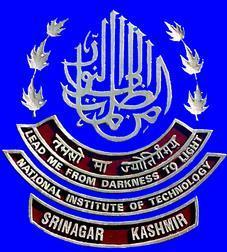 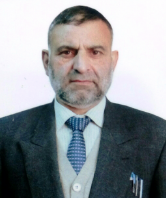 FOREWORDIt is a privilege for me to present the 56th Annual Report of National Institute of Technology Srinagar, Hazratbal Srinagar Kashmir (J&K) for the year 2015-16. Our Institute established in 1960, offers eight (08) B.Tech. programmes in  various branches of Engineering, (11) P.G.  programmes (M.Tech. / M.Sc.) in addition to  Ph.D. programme in all the Departments and also M.Phil. programme in the Faculty of Applied Sciences. Our faculty actively participated in National and International Conferences/Seminars, Workshops, expert lectures and other related research activities and presented a good number of papers in these conferences/Seminars during the year under report. The Institute  also organized  Conferences/Workshops on its own as well as in collaboration with other Institutions /organizations. Apart from these activities many R&D sponsored projects are in progress. 	The Department of Training and Placement has been making enormous efforts for the placement of its students. During the year under report many multinational and  national companies, both core and software visited our Institute for Campus recruitments. The placement has been satisfactory during the year under report. Further, the students of the Institute actively participated in various co-curricular and extra-curricular activities within and outside the Institute and won laurels. 	The Institute rendered useful services to other sister Institutions and continued to offer expertise and consultancy services to various government/public/private organizations.	The Institute has made MoUs with some NITs, IITs, Research Organizations to strengthen teaching learning and research activities. 	Even though the Institute suffered tremendously during the floods of September 2014, the academic calendar was implemented successfully during 2015-16, with the hard work of all the teaching and non-teaching staff members of the Institute and full support of the MHRD. the guidance of Board of Governors in all matters especially  that of Chairman, BOG Dr. M. J. Zarabi is highly appreciated.	Before I conclude, let me put on record my sincere gratitude to MHRD, Government of India, Chairman BOG, Members of the BOG/FC/Senate, faculty, staff and the students of this Institute for their co-operation and support in running the affairs of the Institute smoothly.	Last but not the least, I record my appreciation for  the team under the Chairmanship of Registrar, Prof. F. A. Mir for compilation of the Annual Report 2015-16.							                               								                                        (Prof. A. R. Dar)	    DirectorCONTENTS1.0	INTRODUCTION			1.1	HISTORICAL BACKGROUND		1.2	THE CAMPUS &  ITS LOCATION		1.3	ADMINISTRATION2.0 	ACADEMICS                   2.1 	EDUCATION SYSTEM		2.2	ACADEMIC PROGRAMMES		2.3	COURSES OFFERED		2.4	ADMISSION PROCEDURE		2.5	ACCADEMIC CALENDER		2.6	 STUDENTS                     2.7  	EXAMINATION & EVALUATION		2.8	PLACEMENTS		2.9	GAMES & SPORTS		2.10	CAMPUS INFRASTRUCTURE                     2.11   	STAFF POSITION3.0	ACADEMIC STATISTICS     		3.1	COURSES OFFERED3.2	COURSE WISE ENROLMENT WITH CATEGORY WISE / GENDER  BREAKUP		3.3	STUDENTS’ TOTAL STRENGTH			4.0	DEPARTMENTS AND CENTRES4.1 DEPARTMENTS4.2 CENTRES5.0    STUDENT WELFARE5.1 CONCESSIONS PROVIDED TO STUDENTS5.2 SCHOLORSHIPS5.3 WELFARE SCHEMES FOR STAFF6.0    CENTRALISED SERVICES6.1 TRAINING AND PLACEMENTS6.2 CENTRAL LIBRARY6.3  PLANNING & DEVELOPMENT WING6.4 CENTRAL WORKSHOP6.5 CAD LABORATORIES6.6 IGNOU PROGRAMME STUDY CENTER6.7 PHYSICAL EDUCATION6.8 STUDENTS RESIDENTIAL FACILITIES6.9 RESIDENTIAL AND SHOPPING FACILITIES6.10 MEDICAL UNIT6.11 BANK6.12 TELEPHONE EXCHANGE6.13 TRANSPORT UNIT6.14 POST OFFICE7.0    ACHIEVEMENTS & INITIATIVES8.0    THE COUNCIL, BOG AND OTHER COMMITTEES		8.1	INSTITUTE COUNCIL		8.2	BOARD OF GOVERNORS		8.3	FINANCE COMMITEE		8.4	SENATE8.5	BUILDING AND WORKS COMMITTEE1.0. INTRODUCTION1.1.    HISTORICAL BACKGRONDThe National Institute of Technology (NIT) Srinagar, (erstwhile Regional Engineering College), was established in July, 1960, by the joint venture of Govt. of India and the State Government during the 2nd plan period. It was one among the first batch of 8 such Institutes which  were set up in the country. The other seven Institutes were Allahabad, Bhopal, Durgapur, Jamshedpur, Nagpur, Surathkal, and Warangal.The Institute initially started functioning in the historical Chinar garden of Naseem Bagh at Hazratbal, Srinagar, adjacent to the campus of University of Kashmir on the North side which is about 1.5 kilometres away from the present Campus which was acquired for the Institute simultaneously and work of construction started. The Institute started  shifting   to the present campus in 1966. In 2003 the Institute was declared as National Institute of Technology with Deemed University Status by the Ministry of Human Resource Development (MHRD), Govt. of India and University Grants Commission (UGC). Presently the Institute is functioning as a full fledged University. Even going through  the difficult times due to conditions in the valley in 90’s, the Institute has proved its mettle through its output at various levels and has become a prestigious Institute of the region.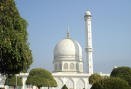 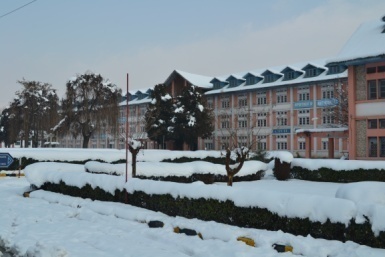 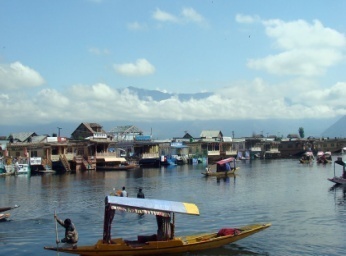 The Institute is located in Srinagar ,the summer capital of J&K at Hazratbal, Srinagar 10KMS. From the city centre. The Campus is  surrounded by the scenic Himalayan ranges, the Zabarwan Hills  and world famous Dal Lake on its East side and the most revered shrine   of the Country Hazratbal Shrine  on the North side.  Hazratbal   is well connected with most parts of the city by a dependable road transport service. 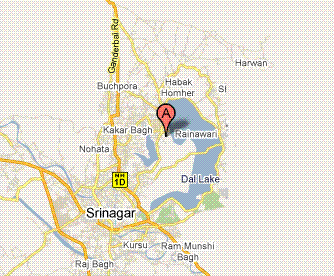 The campus is about 22 KMs away from the airport on the national highway to Ladakh which is easily accessible by frequently plying transport. The nearest railway station is Jammu Tawi which  is located about 304 km from the Institute campus. The Srinagar-Jammu highway passes through high mountain passes which are picturesque and enjoyable, and can be covered in about 7-8 hours by a private taxi/car. The Institute is having a lush green campus spread over 67 acres of land on the banks of world-famous Dal Lake. The Institute is residential with accommodation facility for students and staff in hostels and Residential Quarters. There are five boys and one girls hostels which accommodate about 2000 boys and 200 girls with separate mess facility for each hostel.             Almost all necessary facilities and amenities are available in the campus which include cafeteria, shops, bank,  medical unit with ambulances, guest house, students activity centre, gymnasium, computer services centre with internet facility, bus facility, centralized library etc.1.3 ADMINISTRATIONNational Institute of Technology Srinagar(J&K) is an autonomous Institute under the direct control of ministry of Human Resource Development (MHRD), Govt. of India (GOI). The Institute functions under the overall guidance and control of Board of Governors (BOG). Director is the academic and executive head of the Institute. He is the Ex-Officio of the Board of Governors and is responsible for maintaining proper administration and discipline and imparting instructions for smooth functioning and overall development of the Institute.Director is assisted in the day-to-day affairs of the Institute by the Deans, Heads of the Departments & Centres, Registrar, Various committees  and other officers. The various other Important Committees in addition to BOG, responsible for advising in respect of the various matters of the Institute, include:Senate					       	for	 Academic Affairs Finance Committee (FC)    			for 	Financial MattersBuilding Works Committee (BWC) 	 	for 	Developmental Works 2.0 ACADEMICS2.1. Education System4- years full time Bachelor of Technology degree courses offered in Civil Engineering, Chemical Engineering, Computer Science Engineering, Electrical Engineering, Electronics and Communication Engineering, Information Technology , Mechanical Engineering and Metallurgical and Materials Engineering branches. Master of Technology (M.Tech) degree courses on full time & part- time basis offered in Civil Engineering, Electronics & Communication Engineering and Mechanical Engineering departments.The duration of   M.Tech. course is of two years ( four semesters)  for full time students and 3 years for those admitted under part-time. Part time enrolment is given only to sponsored candidates.Doctor of Philosophy (Ph.D.) degree  is awarded by the Faculty of Engineering in  all branches of engineering available in the departments.Master of Philosophy and Doctor of Philosophy is awarded by the faculty of applied science and Humanities & Social Science Department. The academic session is divided into two semesters, an autumn semester (August–December) and a Spring semester (March–July).The Semester system is enforced at both under-graduate (U.G.) and post graduate (P.G.) levels. The Senate approves the academic calendar consisting of schedule of activities for the whole year including dates for registration, semester examinations, inter-semester breaks, sports activities, annual day etc.Medium of instructions and examination for all courses including  writing of dissertations of B.Tech. /M.Tech. /M.Phil.  and Ph.D. thesis is British English.05 days week period with at least 90 working days in each semester.Week days used for E.C.A. and other such activities.Credit Based continuous Assessment System with two minors and one major examination in each semester. Compulsory Practical training & visits to the work sites   both   at graduate and post graduate levels.2.2. ACADEMIC  PROGRAMMES:The  Institute offered various academic programmes  comprising of 08 B. Tech. programmes in eight branches of engineering; 08 M. Tech. programmes in 04 engineering departments, M.Phil. programme in Sciences and HSS departments and Ph.D.  programme in all the engineering, science and HSS departments. The Institute has eight Engineering Departments, four  Allied Departments and three Centres. These are:Engineering Departmentsi)Civil Engineering , ii)Mechanical Engineering, iii)Electrical Engineering, iv)Electronics and Communication Engineering, v)Chemical Engineering, vi)Metallurgical and Materials Engineering, vii)Computer Science & Engineering, and viii) Information Technology Allied  DepartmentsMathematics ii)Physics,  iii)Chemistry and iv)Humanities & Social Sciences.Centres i) Water Resources  Management Centre ii) Maintenance Engineering Centre iii)Computer Services Centre                 iv) Central Research Facilities Centre v) Innovation, Incubation & Entrepreneurship Development Centre2.3. COURSES OFFEREDB. Tech. Degree programmeThe Institute offers four years (eight semesters) full- time B.Tech. degree programme in the following branches of engineering:- 	   1)     Chemical Engineering;   2)     Civil Engineering;   3)     Computer Science Engineering;   4)     Electrical Engineering;                                                      5)     Electronics and Communication Engineering;   6)     Information Technology;     7)      Mechanical Engineering;     8)      Metallurgical and materials Engineering.M. Tech.  Degree ProgrammeThe Institute offers both full- time / part-time M. Tech. Degree Programmes in the following engineering disciplines:1)  Structural Engineering 		              		  (Civil Engineering)2)  Water Resources Engineering               	        		  (Civil Engineering)3) Geotechnical Engineering                                          	 (Civil Engineering)4) Transportation Planning & Engineering                       	 (Civil Engineering)5) Communication and Information Technology  		 (Electronics & Comm. Engg.)6. Micro Electronics 				  		 (Electronics & Comm. Engg.)7) Mechanical System Design        	     	     	 	(Mechanical Engineering)8) Industrial Tribology and Maintenance Management	 (Mechanical Engineering )9) Electric Power and Energy System			(Electrical Engineering)10) Chemical  Engineering 					(Chemical Engineering)M.Sc. Degree Programmes1) Applied Physics							(Physics Department)  M. Phil ProgrammeThe Institute offers full- time /part- time M.Phil. degree programme in the following departments:       1.      Physics      2.      Chemistry      3.      Mathematics                       4.      Humanities and Social SciencesPh. D. Programme The Doctoral Degree programmes are being offered in all the Engineering and Allied departments. These programmes are offered on both full-time and part-time basis. About 150  research fellowship have been sanctioned with Scholarships at the rate as approved by MHRD from time to time. 2.4. ADMISSION PROCEDURE 2.4.1	Undergraduate CoursesAs per the policy of Govt. of India for NIT’s, admission to U.G. programmes is made on the basis of the merit in national level test  Joint Entrance Examination ( JEE) Mains, conducted by Central Board of Secondary Education (CBSE) New Delhi.  50%  of  sanctioned intake of 632 seats for B.Tech.  is filled from domicile candidates of  J&K State and 50% from candidates of  other States, purely based on  the  merit/ranking  in JEE main through a centralized on-line  counselling system devised by the MHRD. In addition the institute also has a sanctioned intake of 04 seats for students under DASA programme.2.4.2	Post-graduate coursesThe admission for Post graduate courses is made through CCMT based on GATE scores.  However, admissions through a written test for sponsored candidates on full time and   part-time basis is also available for in-service candidates interested in seeking admission in Post graduate Programmes. The M. Tech Programme is of two years spread (four semesters) and a total number of 60 credits are required to be earned for its award. The coverage of various courses, labs, seminars, field work, dissertation etc is an essential part of the M.Tech. programmes.  2.4.3 M. Phil / Ph.D.The Selection of candidate for M. Phil/ Ph.D. Programme is made through an Entrance test followed by viva voce examination conducted by the concerned Departmental Research Committee (DRC).The candidates with satisfactory performance are selected for M. Phil/ Ph.D. Programme.2.5.	 ACADEMIC CALENDARThe following  Academic Calendar  prepared by the Institute and approved by the Senate,  was notified for the students and staff. The Academic Calendar is prepared in such a way so that all the curricular, co-curricular, extra-curricular and other related activities/programmes of the students are well distributed over the semester period.  Institute Academic Calendar for the Year-2015-162.6.	 STUDENTSThe present student strength of the Institute is 2700.  The Institute has been able to attract the students from all parts of the Country. Students of NIT Srinagar in addition to doing well in academics,  also take part in other co-curricular and extra-curricular activities as well with lot of enthusiaism.  The students actively participate in the Institute affairs. The welfare of students is one of the major priorities of the Institute. For this purpose Students’ affairs wing works towards the holistic development of the students.2.7  EXAMINATION AND EVALUATION:   All under graduate, post graduate and M.Phil. / Ph.D.  examinations, of the Institute are conducted centrally by the Examination Section of the Institute. The medium of examination for all examinations including dissertations and thesis is British English. The performance of a student is evaluated in terms of two indices viz; the Semester Grade Point Average (SGPA) for a semester and Cumulative Grade Point Average (CGPA) which is the Grade point index for all the completed Semesters at any point of time. The Semester Grade Point Average (SGPA) is calculated on the basis of grades obtained in all courses in a semester and Cumulative Grade Point Average (CGPA) is calculated on the basis of pass grade in all completed semesters. For each course, a grade is awarded on the basis of three written examinations in the case of theory papers i.e. Minor-I, Minor-II and Major with weight-age of 20,  20 and  50 marks,  respectively. 10 marks are reserved for class performance and attendance  of the student in the course. The paper setting and evaluation is done at the concerned Department level and monitored by a Departmental Monitoring Committee (DMC). Both Minor examination answer scripts  are returned to students and the major answer scripts is shown to them before submission of grade to the DMC.B.Tech. students are required to submit a project report at the end of the 8th semester, which starts in 7th semester. It is to be submitted in the form of a  bound thesis. The Heads of the Departments constitute a Project Evaluation Board (PEB) which assesses each individual project of the students. The evaluation is done in the following manner:-The Project Evaluation Board comprises of:-Head of the Dept. Concerned  ii) one senior most faculty member of the concerned department iii) Supervisor concerned and iv) One expert from  any other sister Department of the Institute for B. Tech. In case of M. Tech.  the expert is from outside the Institute, nominated by Director from an approved panel.2.8. PLACEMENTSThe Institute has a well established Training and Placement (T &P) Department which takes care of the Technical/Industrial training and the Placement of the Students.  The T & P Department is usually headed by a senior faculty member. The Department of T&P arranges for the industrial/work training of the students which is an essential requirement at 5th/7th semester levels of B. Tech. program and it also takes care of on-campus placement of the students by inviting /interacting with various agencies. Students from different departments of the Institute are also involved in the relevant activities of the T&P Department.  The T&P Department also arranges trainings for the students for their better performance in interviews and other presentations.2.9. GAMES & SPORTS:The sports activities of the Institute are looked after by the Physical Education Section of the Institute. The Section puts in every effort to develop the sports activities for the bona-fide students of the Institute. The students are provided all possible facilities for their active participation in co-curricular and extra-co curricular activities. They are also encouraged and provided all  opportunities to participate in all major sports events including participation in inter-class, inter-semester, inter-college, games/sports and other competitions. Besides this they are involved in a wide spectrum of social, cultural and technological activities throughout the year.Both genders are fully exposed to higher level of competitions conducted at national and state level.    2.10. CAMPUS INFRASTRUCTUREFor maintenance and development of the campus infra-structure, the Institute has Planning and Development Wing which has three separate divisions of Civil Construction, Estates and Electrical Maintenance & Repairs. The present campus is spread over 67 acres of land on the banks of World famous Dal lake. The land area  available  being insufficient, the Institute continues its efforts  to provide the necessary infra-structure for better academics standards . Acquisition of additional land for the campus is also under consideration and it is hoped that in near future the Institute will succeed in acquiring additional campus. For every Department of the Institute there are well established required laboratories, class rooms and other facilities. The Institute Campus being a residential one, has the residential facilities for both students and staff of the Institute. The construction of a Mega Hostel is under active consideration of the authorities to meet the additional requirements of the accommodation resulted from the  increased in take of the students. The Institute has all basic and required amenities for the students and staff which include Medical Unit, Computer Services Centre, Well Maintained Play Ground, Recreational Centre, Students Activity Centre, gymnasium, Transport facility etc.2.11.   STAFF POSITION3.0 ACADEMIC STATISTICS3.1. B. Tech. Courses3.2. M. Tech. Courses3.3	M. Phil /Ph.D. Programmes:                    150 annually. 3.4 COURSE WISE ENROLMENT WITH                  CATEGORY / GENDER BREAK-UP:3.4.1   Seat Matrix- B.Tech Level  2015-163.4.2 Students enrollment –Category wise    B. Tech. :Admission Statistics - B.Tech. (04- years) M. Tech. :M.Sc. Physics:3.2.3.   Students’ Enrolment  Gender wisea) 	B. Tech   b)  M. Tech. :c)	M. Phil (Faculty of Science) :M.Phil. Enrolment Gender wise (Faculty of Science)d)	Ph.D. (Faculty of Engineering) :e) Ph.D. (Faculty of Science) :  Ph.D. enrolment Gender wise (Faculty of Science)3.3.    STUDENTS’ TOTAL STRENGTH3.3.1. Strength in Undergraduate ProgrammeThe below mentioned statement shows the student’s strength with each category in this Institute:-             	OM	 	 		     	1269	                 	SC		                              317	                	ST		           		  167              	OBC                                          519            	Total:	                   	                       22723.3.2.      Strength in M.Tech. Programme           	OM		          		151           	SC/ST	          			  43           	Sponsored	                              31           	OBC		                              28              	Total		                                 2533.3.3.      M.Phil. Programme	-		 07 3.3.4.      Ph.D. Programme -			 1684.0. DEPARTMENTS AND CENTRESThe Institute has eight engineering departments, four science and allied departments and the three Centres. The departments are :Civil Engineering , Mechanical Engineering, Electrical Engineering, Electronics and Communication Engineering, Chemical Engineering, Metallurgical and Materials Engineering, Computer Sciences Engineering, and Information Technology Mathematics, Chemistry, Physics and Social Sciences.   The Centres are: Water Resources and Management Centre, Central Research Facilities Centre, Maintenance Engineering Centre, Innovation, Incubation & Entrepreneurship     Development Centre  and Computer Services Centre4.1 	DEPARTMENTS4.1.1    DEPARTMENT OF CIVIL ENGINEERINGHead: Prof. A. R. Dar		IntroductionThe department of Civil Engineering is one of the earliest departments at the commencement of the Institute in 1960. Over the years, the department has progressed both in infrastructure facilities and faculty. The department has highly qualified and experienced faculty, supported by experienced technical staff and well equipped laboratories attached to different divisions. The department offers  teaching at the undergraduate and post-graduate levels to empower students to meet the technological needs and socio-economic challenges of the 21st century. The department also offers Ph.D. programs. FacultyR&D Work:I.	Papers Published by the StaffII.	Programmes Attended by Staff (Conferences/ Courses/ Trainings)III.	Any other Activity / Achievement with DetailsDr. M. S. MirDr. B. A. MirV.	Purchase Made4.1.2   DEPARTMENT OF MECHANICAL   	   ENGINEERINGHead:  Prof. G.A. Harmain		IntroductionEstablished in 1963, the Department of Mechanical engineering has one B. Tech and two M. Tech  programmes.  The curriculum includes a diverse range of the subjects. The department has 12 labs to cater to the needs of the students. The real strength of the department lies in its highly qualified and experienced faculty. Most of the outgoing students are recruited by reputed organizations during campus placement every year. FacultyR & D workEnclosed kindly find  herewith Annual report for the year 2015 to 2016 (01.04.2015 to 31.03.2016) of the Mechanical  Engineering Department for further processing at your endI.	Papers published by the Staff:Prof. Dr. G.A HarmainJournal PublicationAzherJameel and G. A. Harmain, “Modelling and Numerical Simulation of Fatigue Crack Growth in Cracked Specimens Containing Material Discontinuities”, Strength of Materials (Springer), Vol 48, No 2, March 2016.AzherJameel and G. A. Harmain, “Fatigue Crack Growth in presence of material Discontinuties by EFGM”, International Journal Of Fatigue  (Elsevier), Vol. 81, pp.105-116, 2015Najar, F A and G. A. Harmain, “Thermal effects for conventional and water cooled thrust bearings using finite difference methiod: Comparative Analysis”, International Journal iof Precision Technology, Vol 5.1, Pp 14-26, 2015.Conference PapersAzherJameel and G. A. Harmain, “Applications of XFEM, EFGM and coupled FE-EFG Techniques in solving Fracture Mechanics Problems”, Proceedings of the 60st Congress of Indian Society of Therotical and Applied mechanics (An International Conference) to be held at VIT University of Vellore, India.Dec 16-19, 2015Farooq Ahmad Najar and G. A. Harmain,“Thermoelastic distortion and its control in thin flim hydrodynamic lubrication thrust bearings”, in the Proceedings of STLE Annual Meeting and Exhibition, Dallas, texas, USA, 2015.Farooq Ahmad Najar and G. A. Harmain, “Life Cycle Assessment for Hydroelectric Power Plant Thrust Bearings”, JK Science Congress, 2015, ISBN: 978-93-82288-87-9Junaid Hassan Masoodi& G. A. Harmain, “Sediment Erosion in Francis Runner: A Case Study of Uri Hydropower Station”, JK Science Congress, 2015, ISBN: 978-93-82288-87-9.Ankush Raina and G. A. harmain, “Aerodynamic Drag Reduction by passive Flow Control”, Proceedings of 60th Congress of ISTAm (http://istam.iitkgp.ac.in), held at MNIt, Jaipur-302017, Rajasthan, India.Rishi Sharma, Gagandeep, Ankit Kumar, Vikram Singh, Vijay Kumar Meena and G. A. Harmain, “Simulating the Bending Strength And Bending Stiffness of Distal Tibial Plates By Finite Element Analysis”, National Conference on Statistics and Analytical Methods in Production and Industrial Engineering, PEC, SAMPIESaadParvez, G.A. Harmain, "A framework for evaluation & categorization of suppliers in an automobile manufacturing firm", International Conference on Trends in Industrial and Mechanical Engineering, Maulana Azad National Institute of Technology, Bhopal, (IC TIME 2016), February 4-6, 2016.SaadParvez, G.A. Harmain, “Supplier categorization using MCDM & cluster analysis techniques: an application from Indian automobile manufacturing firm”, International Conclave on Innovations in Engineering & Management, Oman Vision 2020: Opportunities & Challenges, (ICIEM-16, pp. 223-231), 24-25 February, 2016.Prof. Dr. M. F. WaniJournal PublicationSUBRATA KR. MAITI1, SOUMYA SARKAR2, M. FAROOQ WANI and PROBAL KR. DAS, “Mechanical and Tribological Performance of Graphite/Silicon Nitride Composites: A Comparison between Pressureless and Spark Plasma Sinter Processing,” Metallurgical and Materials Transactions A, 2015, Vol 46(A), 5719-5726.M Haneef and M F Wani, “ Modelling and Predicting of Surface roughness for running –in wear  using Guas Newton algorithm and ANN,” Applied Surface Science, Dec, 2015M. F.Wani and Syed Danish Fayaz, ”High temperature tribological characterization of Nanosized Si3N4 +5%  BN,” International Journal of Advances in Engineering & Technology, Feb., 2015. pp.   8 -13., 2015Conference PapersM. Hanief, Nitin Badyal, M S Charoo, M F Wani, Mushtaq A Rather, Tribological characteristics of waste rubber-derived oil as lubricant, ICEMS-2016, JNU Jaipur, India.Dr. HaniefJournal Publication1.   M. Hanief, M. F. Wani, Modeling and prediction of surface roughness for running-in wear using Gauss-Newton algorithm and ANN,Applied Surface Sciences, ELSEVIER, http://dx.doi.org/10.1016/j.apsusc.2015.10.052Conference Papers1.   M. Hanief, Nitin Badyal, M S Charoo, M F Wani, Mushtaq A Rather, Tribological characteristics of waste rubber-derived oil as lubricant, ICEMS-2016, JNU Jaipur, India.M. Hanief, “Tribological Characteristics of En8 and En24 Stell against Aluminium Alloy 6061 under lubricated Condition”, International Conference on materials Science & Technology-2016, www.vbripress.com/icmtechDr. M.S.CharooConference PapersM.S.Charoo, “Tribological Characteristics of EN8 and EN24 Steel against Aluminium Alloy 6061 under Lubricated  Conditions”, International Conference on materials Science & Technology-2016, www. Vbipress.com/icmteh DOI: 10.5185/icmtech.2016.M.S.Charoo, ““Tribological Characteristics of MoS2 particle as Lubricant additive on EN31 Alloy Steel and AISI 52100 Steel Ball”, ”, International Conference on Materials Jaipur National University, jaipur, IndiaSaadparvezJournal PublicationSaadParvez, Prateek Gaur, Abhishek Paliwal, Naimish Srivastava, Hemant Singh, Amitesh Kr. Chaudhary, “Strategy For Reducing The Waiting Time of Airline Passengers Using Queuing Theory”, © Research India Publications; httpwww.ripublication.comijaer.htm, International Journal of Applied Engineering Research, ISSN 0973-4562 Vol. 10 No.78 (2015).Conference PapersSaadParvez, G.A. Harmain, "A framework for evaluation & categorization of suppliers in an automobile manufacturing firm", International Conference on Trends in Industrial and Mechanical Engineering, Maulana Azad National Institute of Technology, Bhopal, (IC TIME 2016), February 4-6, 2016.SaadParvez, G.A. Harmain, “Supplier categorization using MCDM & cluster analysis techniques: an application from Indian automobile manufacturing firm”, International Conclave on Innovations in Engineering & Management, Oman Vision 2020: Opportunities & Challenges, (ICIEM-16, pp. 223-231), 24-25 February, 2016.AfreenNissar, SaadParvez, Rohan Ashraf, "Application of Monte Carlo simulation technique to system reliability analysis in a cement plant”, The International Conference on Computer Aided Engineering,Department of Mechanical Engineering, GITAM University, Hyderabad Campus. 2015, December 10-12, 2015, pp. 421-423.Dr. Adnan QayoumJournal PublicationDr. Adnan Qayoum, “Combined Influence of Synthetic Jet and Surface Mounted  rib on Heat Transfer in a Square Channel”, Journal of Heat Transfer (Transactions of ASME). Dec 2015Conference PapersDr. Adnan Qayoum, “Effect of Repeated Permeable Ribs on Heat Transfer in a two Pass Square Channel”, 1st     International ISHMT – ASTFE Heat and Mass Transfer Conference, ISRO Trivandrum. Dec 2015.Dr. Adnan Qayoum, “Comparison of a CFD Model and a Lumped Element Model of a Synthetic Jet Actuator in a Quiescent Flow”, 42nd national Conference on fluid Mechanics and Fluid Power, NIT Suratkal. Dec 2015Dr. Adnan Qayoum, “Heat Transfer and Pressure Drop Analysis for a Flow through a Two Pass Square Channel with Various Rib Shapes”, 42nd national Conference on Fluid mechanics and Fluid Power, NIT Suratkal. Dec 2015Prof. Dr. Sheikh NazirJournal PublicationK. A. Najar1,*, M. A. Shah and N. A. Sheikh, “ Integrity of CVD-Diamond Coatings on Cemented Tungsten Carbide Substrate: Mathematical Analysis carried out for Calculating the Force of De-lamination and Load Bearing Capacity of Coating-substrate System”, Elixir Nanotechnology 90 (2016) 37463-37467.Kaleem Ahmad Najara,*, Nazir Ahmad Sheikha, Sajad Dina, Mohammad Ashraf Shah, “Effect of CVD-diamond coatings on the tribological performance of cemented tungsten carbide substrates”, Malaysian Tribology Society (MYTRRIBO), 1-03-2016Conference PapersKaleem Ahmad Najar, Mohhd Ashraf Shah &Nazir Ahmad Sheikh, “Development of CVD Diamond Coated WC Co tools for enhancing Tool Life in the machining of Hard Metallic Alloys or Ceramics”, Proc of International Conference on Nanotechnology for Better living, 2016 , NBL-2016, Vol.3, No.1p, 72.Sajad Hussain Din, M. A. Shah, N. A. Sheikh, “Improvement in the Mechanical and Tribological Properties of Titanium Alloy (Ti6Al4V) by dual Layer Diamond Coating”, Proc of International Conference on Nanotechnology for better Living 2016 , 2016, Vol.3, No.03, p: 4.II.	 Programme attended by Staff (Conferences/Courses/Trainings)III.   	Programmes Conducted by the Staff:IV.	 Any other Activity/Achievement with details:Prof. Dr. G.A Harmain1.    Member of All India Board of Undergraduate Studies in Engineering & Technology from 24-05-2016 for a period   of 3 years2.	One of the Ph.D. Candidates namely Farooq Ah. Najar,  conferred with Young Scientist Award, International Travel  Grant by Scientific Engineering Research Board (SERB), Department of  Science of Technology , Govt. of India3.    Serving as a Board Member of Research Studies BORS since 2002-4.    Member Departmental Monitoring Committee( Chemical Engineering Department)5.   Member of National Advisory Council for IVthInternational Conference on Production & Industrial Engineering (CPIE- 2016)Dr. B. R.Ambedkar National Institute of Technology, Jalandhar (December 19-21, 2016).6. Member of Local Advisory Committee for Third International  Conference on Nanotechnology for Better Living held     7.  Member of National Advisory Board ICCMEET 2016. 8.  Member of Advisory Committee for incubation centre NIT,  SrinagarEr.SheikhShahidSaleem:Coordinator M Tech., Mechanical System Design,  MechanicalEngg. Deptt.Deputy Superintendent JEE Preliminary 2015Member CPCCoordinator exams for CET 2015.Deputy Superintendent for conduct of CBSE UGC (NET) ExamMember organizing committee AMMP 15 Metallurgy conferenceDigital India Week Aug 2015 Member core committeeCoordinator J&K Bank online exam (first time in Bank history). 4 sessions each day for 3 daysMember BOS for Metallurgy and Materials Science 2015. Member Organizing Committee two days TEQIP Workshop on Metallurgical and Materials Curriculum (TWMMC - 15) (held at NIT Srinagar in collaboration with IIT KanpurDeputy Superintendent for conduct of SSB exams on 17 - 18th Oct 2015 for J E’s and Matric Discipline Jury Member for the theme “Next-Gen Abode - The Future House” organized by IIED Centre NIT SrinagarMember Mechanical Works Committee Constituted by BWC, NIT Srinagar, Order Nor 33 of 2015 dated 03-11-2015Deputy Superintendent for conduct of SSB exams on 05 & 6 Dec 2015 for Tourist Officer etc FP/HFW, TSO etc.Officer-In-Charge Winter 2015 Examinations, Institution of Engineers (INDIA)  5th - 11th Dec 2015Deputy Superintendent for conduct of SSB exams on 25th Dec 2015 for Graduate level PostsDeputy Superintendent for conduct of UGC (NET) Exam on 27th Dec 2015V.	Purchases made:4.1.3.   DEPARTMENT OF ELECTRICAL 	 	    ENGINEERINGHead:  Prof. Aijaz Ahmad	IntroductionThe Department of Electrical Engineering is now 52 years old. For many years, the Department offered courses in both Electrical Engineering and Electronics & Communications Engineering. In 1984, the Department was bifurcated into two Departments viz Electrical Engineering and Electronics & Communications Engineering. The history since then has been one of continuous expansion and modernization. The Department has contributed and is contributing in several ways to the growth of Electrical Engineering, technology and industry in the Country.Faculty R&D WorkI.	Papers Published from 01-04-2015 to 31-03-2016.II.	Programmes Conducted ( Conferences / Courses / Trainings) from 01-04-2015 to 31-03-2016:  NILIII.	Purchases Made from 01-04-2015 to 31-03-20164.1.4.    DEPARTMENT OF ELECTRONICS 						&  		 	   	    			COMMUNICATIONENGINEERINGHead:  Prof. G. M. Rather	IntroductionThe Department of Electronics & Communication Engineering was established in the year 1984.The department conducts a four (04) years under-graduate academic programme leading to the award of B.Tech. Degree in Electronics & Communication Engineering. In addition, the department started M. Tech programme in Communication & Information Technology in the year 2004. 	Opportunity to do project work over a span of two semesters is provided to the students of B.Tech. to utilize their knowledge in several areas of Electronics, Communication and Computer Engineering. The students work either on design & fabrication of equipments of innovative nature or on other specific and relevant research topics as decided in consultation with the project advisor.Faculty: R&D WorkI..		Papers published  (Prof.A.H.Mir)Besides above:Under the Visvesvaraya  Ph.D scheme of Govt. of India. The two Ph.D Research Scholars were enrolled. The Research Scholar will work towards the design of 2 integrated circuits. The design of the integrated circuits is being carried out under the Project “SMDP-C2S” of MoCIT of India.II.	Purchases Made from 01-04-2015 to 31-03-2016:4.1.5.   DEPARTMENT OF CHEMICAL  	 	    ENGINEERINGHead:  Dr. F.Q.Mir	IntroductionThe Department of Chemical Engineering was started in 1963 with a five year degree programme (B.E.) in Chemical Engineering. The Department presently offers instructions at undergraduate level leading to 4 year B.Tech. Degree in chemical Engineering.Department has produced more than 1500 Chemical Engineering graduates, majority of them belonging to different parts of the Country and some belonging foreign countries like, Iran, Libya, Jordan, Palestine, Saudi Arabia and Sudan. The Department has been maintaining a high standard of teaching and professional training to enable the students to compete in the national and international job markets.  Department has been maintaining close liaison with various  Institutes and industries.FACULTY4.1.6 . DEPARTMENT OF METALLURGY   	            AND MATERIALS ENGINEERINGHead:  Dr. D. M. A. KhanIntroductionThe department of “Metallurgical & Materials Engineering” formerly known as the “Department of Metallurgical Engineering” was established in our Institute in the year 1963. The department conducts a four (04) years under-graduate academic programme leading to the award of B.Tech. Degree in engineering. A two semester “Project Work” is provided to the students to synthesize their knowledge in several areas of metallurgical & materials engineering. The objective of the department is to produce technocrats who possess besides necessary technical knowledge, human and social values, leadership qualities and a high degree of confidence & technical creativity.The department through interactions with academia and industries at national levels intends to excel in metallurgical and materials engineering and in the allied areas by up-dating its academic curriculum and R & D activities so as to meet the requirements of the academia, industries and R & D centres.  Faculty: R&D Work:I.	Papers published:II.	Programmes attended by staff (Conferences/ Courses/ Trainings)III.	Programmes conducted (conferences/Courses/Trainings)IV.	Any other activity/ achievement with detail:	1.	Conducted    NMD (National Metallurgist  Day) on 12th Nov. 2015 by 			organizing Expert Lectures and Seminars.	2.	Invited Prof. Abinandan (IISc, Bangalore), Prof. U.K. Chatterjee (The IIM), 		Prof.AsishGarg(IIT, Kanpur)  Prof. Rajeev Shekhar (IIT KANPUR) for 			delivering expert lectures to the students  and research scholars of the 			department.V.	Purchases Made:4.1.7 .  DEPARTMENT OF COMPUTER 	 	    SCIENCE & ENGINEERINGHead:  M. Ahsan Chishti IntroductionThe Department of Computer Science & Engineering was started in the year 2007, offering four year undergraduate courses, wherein undergraduate students are imparted knowledge in multitude of specialties, including: computer Architecture, Network, Operating System, Data Structure and Algorithm, Theory of Computation, Numerical analysis, Compiler design, Graphics, Artificial intelligence, Database Management System, Data mining, Software Engineering, Human computer interaction, etc.The Department of Computer Science and Engineering embodies the Institute's tradition of excellence as a world-class leader in computer science and engineering education and research. CSE is in a period of exciting growth and opportunity. In the current ever evolving industrial scenario contents delivered to the students are regularly updated by the faculty members who have themselves been at the helm of path breaking researches and innovations.In addition to academic work, the CSE department also has computer science research programmes (for a full listing of specialties visit Research Areas) supported through government and industry funding. Faculty research helps define and expand the current and future use of technology. During the year the students passed out from the department got placed in various National and Multinational companies with 100% placement.Faculty:The department has qualified faculty and the major areas of expertise available includes disciplines viz., Computer & Network Security, System Design, , Image Processing, Computer Networks, Design and analysis of Algorithms etc.Laboratories:The department has well equipped laboratories which include OOPs lab, Graphics Lab, Network Security lab etc.R&D WorkI.	Papers published:Patents:Papers:II. 	 	 Programmes conducted by staff:Techkriti – Network & Cyber Security Championship 2016 IIT Kanpur & NIT Srinagar, 18-20th March 2016Intellectual Property Rights and career opportunities by Arshid Ahmad Sheikh, Patent Attorney, Condo Roccia Koptiw, USA, 10-08-2015 at 12:00 noon.3.	MOU between NIT Srinagar and IEEE (USA) on 14th September 2015 at National Institute of Technology Srinagar. In this regard the signing ceremony was held in the CSE High Tech room on 14th September 2015 (Monday).III.		Any other activity/achievement:Dr. Mohammad Ahsan Chishti, Assistant Professor & Head, Department of Computer Science & Engineering, National Institute of Technology Srinagar, Kashmir has been awarded the prestigious "IEI Young Engineers Award 2015-2016" in Computer Engineering Discipline by The Institution of Engineers (India) (IEI) in recognition of the contributions made by him in the field of computer engineering. The award consists of a certificate and plaque. The award was given for his remarkable contribution with more than 50 research publications to his credit and 8 patents with two granted International Patents. IV. 	Purchases made:4.1.8 .  DEPARTMENT OF INFORMATION   	    TECHNOLOGYHead:  Mr. Shabir Ahmad SofiIntroductionThe Department of Information Technology was established in 2007, offering four year undergraduate programme (B.Tech) in Information Technology. This undergraduate programme is of 4 years duration with the first year spread over two semesters which is common to all the branches. The intake capacity of the department was 40 in 2007 and then subsequently increased to 60 in 2011. The Department offers a broad curriculum including: Database Management, Software Engineering, Management of Information Systems, Data mining, Computer Graphics, Advanced Internet Technology, Computer Networks, Operating System, Data Structures and Algorithms as the main courses and other courses in collaboration with the other departments of the Institute at the undergraduate level. The Department of Information Technology embodies the Institute's tradition of excellence as a world-class leader in IT education and research. IT sector is in a period of bloom in terms of growth and opportunity. In the current ever evolving industrial scenario contents delivered to the students are regularly updated by the faculty members who have themselves are well acquainted with path breaking research and innovations in the present technology-oriented world. During the year the students passed out from the department got placed in various National and Multinational companies with 100% placement.Faculty:The department has qualified faculty and the major areas of expertise available includes disciplines viz. Computer and Communication Networks, Computer & Network Security, Wireless and Mobile Communication, Wireless Sensor Networks, Image Processing etc.R&D Work:Paper published:II.	Programmes Attended by Staff (Conferences/Courses/ Trainings):III.  Programmes Conducted (Conferences/ Courses/ Trainings):IV. 	Purchases Made:4.1.9.   DEPARTMENT OF MATHEMATICS Head:  Dr. Tanweer JalalIntroductionThe Department of Mathematics, National Institute of Technology, Srinagar started its functioning in the year 1960.   During past 52 years many mathematicians of International repute like Prof. Q. I. Rehman (presently working in Canada), Prof. M .A .Ansari (Bretlee -  Ansari’s test), Prof. S. I. Hussain (Coordinator of NCERT Books), Prof. A. H. Siddiqui (Ex – Pro Chancellor Aligarh Muslim University) and many worked in the Department.  The faculty members of this department are actively engaged in research and have published around 60 research papers in last five years in National and International journals.Faculty The Department also engages the Mathematics and other relevant  Courses  at B.Tech and M.Tech. levels  of all branches of Engineering in the Institute.R&D Work:I.	PAPERS PUBLISHED:II.	PROGRAMMES ATTETNDED (CONFERENCES/COURSES/TRAININGS):III.	PROGRAMMES CONDUCTED (CONFERENCES/COURSES/TRAININGS):IV.	PURCHASES MADE:Other Activities:(1) Two Ph.D Scholars completed their Ph.D degrees during 2015-2016.		 	1.  Mr. Farooq Ahmad Lala     (Supervisor  Dr. Neyaz Ahmad Sheikh)	2.  Mr. Irshad Ahmad               (Supervisor  Dr. Abdul Liman)4.1.10.   DEPARTMENT OF PHYSICS Head:  Prof. M.F. WaniIntroductionThe Department of Physics was established in 1960 and since then it remained  actively engaged in imparting the instructions  at U.G. level in addition of achieving higher standards in the field of research by guiding M.Phil/Ph.D programs and other sponsored research projects.It offers two semester compulsory course of basic physics so necessary for engineering students. Besides, the Department offers Electromagnetic Fields and waves, Electronic Devices to the 5th semester (Electronics and Communication) students and Electromagnetic Field and Waves to the 3rd semester (Electrical) students. Besides, the Department has the expertise for giving elective courses, for students of the  Civil, Electrical , Mechanical and Metallurgical Engineering Departments.The Institute acquired the status of National Institute of Technology in August 2003. Since then, the Department of Physics remained very active in research and other academic activities. Till date more than 45 scholars have been awarded the degree of M. Phil/Ph. D.  More than 500 research publications in the national and International Journals of repute have been published. Many research projects have been successfully completed and many are running in the Department. The Department is presently very active in research in different fields like Studies of Ionospheric and Magnetospheric Plasma, Material Science, Nuclear Physics, Solid State Physics, Photonics, Renewable sources of energy and Nano-science and Technology. At present 8 research scholars are working in various fields for their M. Phil and Ph. D Degree Faculty The Department also  engages the Physics and other relevant  Courses  at B.Tech level of all branches of Engineering in the Institute.   .    R & D WorkPAPERS PUBLISHED: PROGRAMME ATTENDED (CONFREENCES/COURSES/TRAINING):III.  PROGRAMME CONDUCTED (CONFREENCES/COURSES/TRAININGS):Dr. M.A. Shah:IV.  ANY OTHER ACTIVITIES/ ACHIEVEMENTS WITH DEATALS: Dr. M. Ikram						Research Project: Dr. S RubabDelivered a lecture as resource person in 68th General Orientation Course at UGC-HRDC, Kashmir University on 'Light and Light Based Technologies' on 18.5.2015Delivered a lecture as resource person in Refresher Course in ‘Gender Studies’ at UGC-HRDC,   Kashmir University on ' Technological needs of women' on 22.5.2015Delivered a lecture as resource person in 69th General Orientation Course at UGC-HRDC, Kashmir University on 'Importance of Light In our Life' on 27.7.2015 Delivered a lecture on ' Developing Hands on Maths Laboratory' as resource person in short term training cum workshop in Mathematics for Govt School Teachers of Kashmir Province on 31.7.2015 at Government college of Education, MA Road. Delivered a lecture on ' Developing Hands on Science culture in schools' as resource person in  training Program in Sciences for Govt School Science Teachers of Kashmir Province on 3.8.2015 at Government college of Education, MA Road.Delivered a lecture on 'Developing Mathematics Activity Centres in Schools' as resource person in  awareness program organized by DIET, Anantnag for  Govt School Teachers of Mathematics of Anantnag district at Ranibagh higher secondary school Anatnag on 5.9.2015.Delivered a lecture on ' Educational opportunities for Physics graduates with special reference to JAM' as resource person in awareness program organized by Department of Physics, Degree College for Boys, Khannabal, Anantnag  on 19.9.2015.Conducted session on 'Developing mathematics activity centres at schools' in 3 days hands on Science workshop organized by science teachers assoc. of Kashmir at EDI Pampore catalyzed by Vigyan Prasar from 5-7 Oct 2015.Evaluated Science Exhibits under INSPIRE Award scheme 2015 at DIET Srinagar on 13.10.2015Delivered a lecture as resource person in 70th General Orientation Course at UGC-HRDC, Kashmir University on 'Contribution of Ibn al Haytham to Science and Scientific Methods' on 6.11.2015Conducted  a session as Mentor in sixth Inspire camp on   'Fun activities in Mathematics' on 15.11.2015 at NIT SrinagarDelivered a lecture "Developing Mathematics Activity Centres for Creative Learning"  on 26.11.2015 at Jammu Kashmir Institute of Mathematical Sciences, SrinagarConducted  a session   on ' Teaching Geometry with Geoboard' as resource person in  Three day teacher training programme/ workshop -'Teaching and Learning Mathematics at School Level' at Jammu & Kashmir Institute of Mathematical Sciences, Srinagar on 8 Dec 2015Conducted  a session   on 'Verification of Pythagoras theorem by dissection' as resource person in  Three day teacher training programme/ workshop -'Teaching and Learning Mathematics at School Level' at Jammu & Kashmir Institute of Mathematical Sciences, Srinagar on 9 Dec 2015Conducted  a session   on ' The purpose of Mathematics Laboratory' as resource person in  Three day teacher training programme/ workshop -'Teaching and Learning Mathematics at School Level' at Jammu & Kashmir Institute of Mathematical Sciences, Srinagar on 10 Dec 2015Delivered a talk on 'Beti bachao- Beti Padhao' at Government Degree College, Anantnag on 8.3.2016 Delivered an invited talk on 'Education opportunities in nano science and nanotechnologies' at Government Degree College for Women Anantnag on 19.3.2016V. 	PURCHASE MADE:4.1.11.   DEPARTMENT OF CHEMISTRY Head:  Dr. Shakeel Ahmad ShahIntroductionThe Department of Chemistry was established in 1960 and has been headed by the renowned personalities like Prof. R. P. Jeerath,, Dr. Ram Murthi, Dr. Shakti Rais Ahmad, and Dr. A. K. Choudhry. About fifteen Ph. Ds and 30 M. Phils have been  produced by the Department till date. The faculty members of the Department have published many scientific papers and reviews in National and International journals of repute. Research, in the areas of Physical, Organic, Inorganic and Environmental Chemistry, are being carried out in the Department.    Faculty  The Department engages the Chemistry subjects and other relevant  Courses  at B.Tech. level of all branches of Engineering of the Institute, in addition to Research. R & D WorkI.	Papers Published:-II-	Programmes Attended (Conferences/ Courses/ Trainings):III.	 Any Other Activity/Achievement with details4.1.12.   DEPARTMENT OF HUMANITIES 	  	AND SOCIAL SCIENCESHead:  Mir Mukhtar AhmadIntroductionINTRODUCTION1.0.	Education SystemThe Department of Humanities and Social Sciences, which is one of the oldest departments of the institute, is contributing to the academics by offering various courses in English, Management, Economics and Entrepreneurship at B.Tech level and Research Methodology and Communication Skills at M.Tech level. The students of B. Tech & M. Tech are introduced to the basic concepts and advanced studies in the above mentioned subjects. As these courses equip the engineering  students with the professional skills, the department makes every effort to keep these courses updated. It tries to amalgamate the field of engineering and the field of management by equipping students with the technical expertise and leadership skills as are required to advance their career in the fast-paced world of competition. 	The subjects like Management and Economics play an excellent role in developing the managerial and professional capabilities of the students who have a potential market both in public and private companies of India and foreign countries. The courses are intended to enhance their employment opportunities in the growing corporate sector and  bring together the technological problem-solving savvy of engineering and the organizational, administrative, and planning abilities of management in order to oversee complex enterprises from conception to completion. Apart from it, the Department has many programs of higher learning in mind but the non availability of staff is the main impediment. For some professional courses like MBA and Diploma in Entrepreneurship, the department is making efforts both in terms of staff and infrastructure. The department is also planning to arrange some guest lecturers for the personality development of the students as per their demand. The department aims to promote student success in the Core Curriculum through advisement, support, and enrichment programs.	The Department has already submitted a proposal for the establishment of a Language and a Management Lab for improving the linguistic proficiency and the managerial skills of the students in general and  academically weak, SC/ST & backward students in particular. Due to the continuing problem of space, the development of Language and Management lab could not be taken up. However, forty computers have been provided by the institute for the same which shall be installed once the infrastructure for the lab is ready.2.0	STAFF	Due to retirement of senior staff, department is left with very limited faculty. Additional requirement of teachers is being met by contractual appointment presently and efforts are on to recruit permanent faculty at the earliest.3.0.	TEACHING PROGRAMMESCourses offered	The Department is offering courses to all branches of B.Tech students and one course to M.Tech students. Various subjects taught along with LTP is given hereunder.4.0.	Research Activity	 Research has been recognized as a core activity of our department and in this regard the department offers the doctoral research programme, in which presently two scholars are enrolled and are working under the supervision of Prof. M.F. Lala.5.0.	Remedial Coaching ClassesThese classes are signed to assist students in order to achieve expected competencies in academic and communication skills and raise their level of comprehension of basic subjects to provide a stronger foundation for further academic work, where quantitative and qualitative techniques and laboratory activities are involved and the medium of instruction is English. This is particularly being provided  to the academically weak, backward, ST/SC students who come from Hindi and Urdu medium and are not able to understand English.   It also aims to provide the necessary guidance and training that may enable the students to come up to the level necessary for pursuing higher studies efficiently and prepare for competitive exams.4.2.   CENTRES4.2.1.   WATER  RESOURCES		 	               MANAGEMENT  CENTREHead of the Centre:  Prof. M. A. LONE1. IntroductionWRMC was established by the Ministry of Education, Govt .of India in 1983 under new plan scheme for creation of infrastructure in the areas of emerging technology. The objectives of the Center are: i. To undertake work on specific technological problems of relevance and importance in Water Resources Management and to make fundamental contribution to the advancement of technology. ii. To undertake Research and Development work of a high order by mobilizing inter- disciplinary and inter- institutional collaboration. iii. To act as a resource center for the creation of knowledge and for the collection and dissemination of Information on the subject . iv. To undertake research works in the field of Water Resources Engineering to meet the requirements of industry,  Research and Development establishments, irrigation and other water resources management agencies.Facilities  Available: i)	Library Facilities:Fair amount of literature on topics related to Water Resources Engineering and other related topics is available  in the main library of the Institute. Besides that a good collection of books, joumals ard reports is available  in the library of Water Resources Management Centre.ii)       Computational facilities: The Centre has also a Mini-computer Centre with necessary computational facilities.  Laboratory Facilities: Hydraulics/Fluid Mechanics Lab. Hydraulics /Fluid Mechanics laboratory which has been brought up to the higher standards of research and development is not only catering the requirements of the Centre but also meets the requirements of departments of Civil Engineering and Mechanical Engineering.  It has got almost all necessary equipment and is being modernised with the latest equipments/instruments. Hydrobiology lab: This Lab. is being set up under the approval of the MHRD and is at the verge of its completion. The lab. after its completion will be fully equipped with the latest water and sewage testing equipments.Hydrometeorological Observatory: This observatory has also been set –up under one more scheme of MHRD and has a facility of recording all the important Hydro-meteorological parameters.Research And Development Activities A Chair Professor in Water Resources , entitled, Sheikhul Alam Sheikh Nuruddin Chair for Water Resources , has been established by the Ministry of Water Resources (MoWR) in the Centre under an agreement between the  MoWR and the Institute, in 2008. 	 The main objective of the Chair is to carry out studies on water resources with special emphasis on assessment of effect of climate change on it and adaptation strategies in respect of planning, design and management of water resources systems of particularly Indus Basin. An important activity related to the Chair is the transfer of technology to CWC and other organizations of MOWR/GOI. Appointment of the Chair Professor was advertised but the selected person did not join and has been re-advertised.Future PlansThe Centre has been nominated to act as Nodal Centre for Basin-wise studies with respect to impact of climate change on Water Resources by the MoWR , and is planning to activity participate in the study with other leading Institutes.The Centre is  planning to upgrade its Hydro-meteorological Observatory with the latest available equipments and instrumentation so that the data collection is more authentic and accurate.4.2.2.  MAINTENANCE ENGINEERING 	         CENTREHead of the Centre: Prof. I.K. Pandita IntroductionMaintenance Engineering Centre was originally set up during the years 1988 and 1989 in the former Regional Engineering College, Srinagar, (now National Institute of Technology, Srinagar) under Indo – Italian Friendship Program. Technical fields covered Existing equipment was purchased according to a survey performed in the mid ‘80ies, which considered modernization of the industrial and tourist infrastructure.In particular, reference activities concerned: production of ironmongery parts, automation and packaging of fruit and vegetable products, automation of canning and bottling in the food-farming industry, maintenance of ropeways and ski-lifts for ski resorts, maintenance and improvement of silk looms, woodworking machinery, brick production machinery, general road transportation. Moreover, general mechanical maintenance capabilities were to be improved, with reference to local needs in mechanical construction: this put forward consideration of welding technologies and non-destructive testing. The following fields were selected for development:Wear and LubricationNoise and VibrationNon – destructive TestingWelding and Plasma coatingData acquisition and elaborationFacilities Presently Available:Keeping in view the above selected fields, following facilities are presently available in the centre:CP30D Programmable Logic Controller.MIG welding equipment - one set.TIG welding equipment - one set.Arc welding equipment – 2 sets.Ultrasonic (Gildran MG12) flaw detector with automatic monitor.Wear testing machine pin ring.Wear testing machine pin disk.Automatic Hardness meter.Pneumatic control model fitted with electrical control.Pneumatic control with double acting cylinders..Pneumatic control fitted with sel1, sel2 and sel3.H128D Water/ Oil Multi Pumps Test Bench.These facilities are ready for imparting training to students and field engineers as well  as doing consultancy, research and development work.Activities during the reporting yearIn view of the shortage of the staff the activities of the Centre remained limited to the Dissertation work of the M.Tech Students. However efforts are being made to make the staff available for taking the full advantage of the facilities developed. 4.2.3.     COMPUTER SERVICES CENTREHead of the Centre: Dr. Roohi Naaz MirThe institution has long back absorbed itself into the Computer culture and its effects can be well perceived in all over the campus. The Computer Services Centre developed under the scheme of Centre of Excellence aims to provide centralized computer/Inter-net work facilities to the teaching community, students including scholars, administrative staff and others. It has been providing latest and sophisticated computer service to all the departments and the sections.  All the Institute departments, sections and hostels are connected vide a campus wide network which covers almost all the Institute. At present Institute has two links one is 512 Kbps provided by Ernet India and other by BSNL (1Gbps internet connectivity).The Centre has extended the facilities of internet to hostels including girls hostels through WiFi systems.The Centre also manages the Website of the Institute under the NITSRI, URL address www.nitsri.ac.in. The Centre during the period under report augmented the Computer Centre by purchase of 50 Desktops of latest configuration and other equipments for around Rs. 28.00 lacs for use of the students.4.2.4 Central Research Facilities CentreHead of the Centre:	  Prof. M. F. Wani, Professor, Mechanical Engg. Dept.This Centre has been established with a vision to provide high end state of the art equipments like SEM, XRD, EDX etc. at the centralized place and to cater to research requirement of multi disciplinary nature. The centre has already made the SEM apparatus functional for use by the faculty and the research scholars. The purchase of equipments like XRD, EDX are in final stage of procurement.  The Centre is run under the supervision of faculty group derived from different departments of the institute.  4.2.5  Innovation, Incubation and Entrepreneurship       Development Centre : Head  of the Centre:  Er. Saad Pervaiz, Associate   Professor, Dept. of Mechanical EngineeirngThe Institute had since long established an Industry Institute Interaction Cell and Entrepreneurship Cell. The main object of these Cells was to share its experience with the Industry  and to utilize the human resources and all other resources available  at the Institute effectively with the assistance of participating  Industries.In view of the prevailing scenario for encouraging innovation and enterprise, it was decided to establish a centre where activities related to innovation, incubation and entrepreneurship could be  undertaken in a coordinated manner on modern approaches. Accordinlgy these two cells were merged and renamed centre under the title “ Innovation, Incubation and Entrepreneurship     Development Centre” was established due approval of the Competent Authority. The Centre has already started extending its technical support to young Innovators and has held number of interactions with the local industrialists. The Centre is in the process of preparation of a DPR for establishing a major innovation centre for the benefit of the region.  An advisory committee has been constituted having an Interdisciplinary representation to guide the activities  of the Centre. 5.0. STUDENT WELFARE Concessions provided to studentsThe SC/ST students are provided concessions in tuition fee as per Government of India Guidelines. 5.2   Scholarships   The Institute has been providing all sorts of financial assistance in terms of scholarships and aids to the deserving admitted students. Students admitted under reserved categories having the good academic record are eligible for post matric scholarship. Physically handicapped Students are eligible for national Scholarship on   the   basis of their academic performance.The Institute offers merit scholarship to about 25% of the students based on the performance of their 1st semester examination. Besides above MOMA scholarships are also available for the meritorious students. The Institute also provides aid from students welfare fund to  those of the students who are economically in adverse condition and not covered by other scholarships.Various scholarships availed by the students of the institute are as under:      5.3     Welfare Schemes for staff :I)     Benevolent Fund : 62  staff members from non-teaching staff of the institute benefited from this fund who had suffered due to the devastating  floods of September 2014 and some on account of chronic diseases. II)    Staff welfare fund  : 12  staff members from non-teaching staff of the Institute were provided loan free of interest out of this fund to meet some special situations limited to an amount of Rs. 10,000/-per head, recoverable in 20 installments.The funds under these two schemes are based on contributions  made by the Institute staff towards these funds as well as some contribution out of the revenue generated through consultancies. The two funds are managed by duly constituted governing body and committee as per well laid down bylaws.6.0.   CENTRALIZED  SERVICESThe Institute has a number of Centralised Services which facilitate the carrying out of various activities of the students and the staff effectively. A brief description of these facilities is given below:	6.1.   TRAINING AND PLACEMENTSThe industrial training and placement are the two important issues of the students which are being taken care of by a well established ‘Training and Placement’ (T &P) Department   of the Institute. The T & P Department is usually headed by a Senior faculty member and assisted by some administrative staff and the student representatives from the different departments. The students have to essentially undergo a practical training period of six to eight weeks at 5th/7th semester level in projects and industry within or outside the state in Jan-Feb each year, when the Institute observes  winter vacations. This training plays a vital role in exposing the students to actual industrial environment and in broadening their professional outlook. Thus, this training increases the employability opportunities of the students. The T & P Department is making every effort to introduce the Institute to more and more companies and organisations concerned for better placement of the students.  The Institute has been able to attract a good number of relevant reputed companies and organisations for on campus selection of the students. Mock tests, counselling and seminars are carried out for the students to train them for better performance in their interviews  for placements. The endeavour of the T&P Department is to attain cent percent placement. Students from different departments are also involved in various relevant activities of the Training and Placement like quizs, mock tests ,mock group discussions etc.The details of the students of the institute placed in different organizations during the year are given in the following table:*Rs. Lacs per annum  6.2.	 CENTRAL LIBRARYThe Institute  has a Central Library named Library & information Resources Centre  to cater to the needs of students, ,faculty,  supporting staff and research scholars.  The Central library has a separate section for SC/ST students with a stock of about 9898 books issued to them for study in a full semester.Resources. The library which had suffered huge losses due to September 2014 floods took number of steps for making up the losses and books worth around 30 lacs were purchased and a massive renovation is going on. At present the readers have   access to library OPAC and circular section is computerized. Following e-resourcers through INDEST consortium are available online  through the  Library for the benefit of community in the campus;Electronic Resources			URLASCE Journals online	www.pubs.asce.org/journals/jrns.htmlASME Journals online 	www.asme.org/pubs/journalsIEL online			http/ieeexplore.ieee.orgIndia standards		internet versionNature				www.nature.comPro quest science		http/www.il.proquest.com/pqdautoSpringer  verlag		www.springlerlink.comJCCC				http/jccc.indest.informindia.co.inThe library is also connected to IGNOU Educational   Programmers   through Dish antenna.  The students are making use of these educational programmes.In addition the library offers the following services:-Video view facilityCAS & SDI servicesReprographic services.Library Timing.9.00 a.m. to 9.00 p.m   ( During Summer)9.00 a.m.  to 8.00 p.m   (During Winter)Services to SC/ST students.The library has got good collection of some ten thousand  books separately meant for SC/ST students.  Separate section is maintained for acquisition and processing their material.  The books ate issued to the students for one semester.  The aim is to help this weaker section of the society.  6.3 Planning & Development WingThe Planning & Development Wing of this Institute is responsible for executing the maintenance works up to tune of Rs.60.00 Lacs & rest major works are being executed  CPWD. The following listed works have been executed by P & D Wing during 2015-2016                                                                                       List of Equipments/Items Purchased during 2015-20166.4  CENTRAL WORKSHOPSenior Technical Officer :  Er. S.I.A. QadriTechnical Officers:	1.  	Mr. A. H. Khan, 2.	Mr. G. N. Lollpuri		Introduction	The field of engineering continues to grow rapidly, transcending disciplines and driving economic growth. Workshop practice have become more significant in the industrial environment to manufacture products for the service of the mankind. Workshop Practice is a core subject and is highly essential for all engineers and technocrats for formalizing themselves with the latest techniques and concepts of manufacturing. The basic requirement is to impart instructions and practical knowledge of workshop technology to all the engineering students. In addition to introduction to various tools, processes and materials, live practical demonstration has been prepared for various trades in the workshop.	A well equipped workshop forms the most important centre in all the Engineering institutions for training of students of all the branches and trades. The students are trained to acquire basic knowledge and skills about engineering materials, manufacturing practices, equipment, tools and safety precautions to be observed during manufacturing of different products. The students carry out manual operations using mostly hand tools and elementary machines in the carpentry, pattern making, bench work and fitting, welding, sheet metal, black smithy and forging, machining, foundry and casting trades etc.. These trades are relevant and common to most of the industries manufacturing and repairing mechanical, electrical, computers, and electronics, instrument and control products.	The student has to acquire practical knowledge and skills of using machines and equipment, various cutting, measuring and marking tools, performing main operations through simple exercises.	The Central Workshop provides facilities in various trades of fabrication and manufacturing.         The workshop is a Central facility and provides full assistance to the students of all departments to under take the classes of Workshop Practice and provides practical training in all its nine engineering streams and also looks after the transport section with an aim to provide the transport to the students for technical tours and other related functions.         The primary objective of the Central Workshop is to impart the workshop practice to the engineering students and carry out the fabrication of project work of B. Tech and   M. Tech students besides it plays pivotal role in maintenance and repair work of Institute.            Central workshop carried out the various activities in academics and fabricates 59 numbers of different jobs and engineering projects of students during the 2015-2016 which is given as under: -Students Project workCentral Workshop has undertaken fabrication of various jobs and  projects of the final year students of B. Tech and M. Tech. during the perid2015-2016. 6.5. CAD LABORATORIESThe Institute has two well established CAD laboratories in civil and mechanical engineering departments as centralised facilities. Sufficient number of systems and software’s are available for the use of staff and the students.6.6 IGNOU PROGRAMME STUDY CENTERThe Institute also functions as A Programme Study Canter for two UG  and two diploma programmes of the Indra Ghandi National Open University (IGNOU), New Delhi. The programmes include B.Tech. in Water Resource Engineering and Construction Management. Diploma programmes include Diploma in Civil  Engineering and Advanced diploma in Mechanical Engineering.6.7 PHYSICAL EDUCATIONIn-Charge- Dr. S. K. BukhariThe primary objective of the department is to provide sporting and recreational facilities to the students keeping in mind the famous quotation “sound mind carries sound body”. In this direction the department of physical Education is providing various sporting and recreational facilities to the students in the main ground and in the in- door Common Hall. From last few years the department is excelling in all the sports activities like Cricket, Football, Volleyball, Chess, Carom, Badminton, Athletics etc.  The main ground of the Institute was made fully operational and capable to hold almost all sporting events.  Sporting and recreational facilities available to:Boy students:Common Indoor Hall and TV HallGymnasiumBasket ball courtPlaygroundVolleyball courtBadminton CourtLawn tennis courtFootball groundCricket ground    10- Indoor games: Table Tennis, Carom, ChessGirl Students:Table tennis  Carom  Chess Volleyball Badminton TreadmillMini Gymnasium  Kho Kho, Recreational facility: TV facility is provided to the students in hostel of their residence.Activities undertaken:INTER SEMESTER TOURNAMENT 2015 SPRINGInter Semester Tournament  in all major outdoor and indoor games was conducted  for students during month of April 2015.A FRIENDLY FOOTBALL MATCH BETWEEN NIT SRINAGAR Vs GOVERNMENT MEDICAL COLLEGE SRINAGAR WAS ORGANISED BY THE DEPARTMENT OF PHYSICAL EDUCATION, NATIONAL INSTITUTE OF TECHNOLOGY SRINAGAR.		VENUE: NIT SRINAGAR                DATED: 11- 06- 2015			Result:- Match Won by NIT Srinagar by 6:0 goals.“CELEBRATION OF INTERNATIONAL YOGA DAY”As per the directions of Ministry of Human Resources Development, Government of India, New Delhi, the National Institute Technology Srinagar conducted “International Yoga Day on 21/06/2015. The students (boys/Girls) and Staff participated in the event. A FRIENDLY BASKETBALL MATCH BETWEEN NIT SRINAGAR AND SSM COLLEGE OF ENGINEERING & TECHNOLOGY WAS ORGANISED BY SSM COLLEGE OF ENGINEERING & TECHNOLOGY.      			VENUE: SSM COLLEGE    Date: 22nd of August 2015           		Match Won by SSM College A FRIENDLY CRICKET TOURNAMENT BETWEEN NIT SRINAGAR AND SSM COLLEGE OF ENGINEERING & TECHNOLOGY WAS ORGANISED BY SSM COLLEGE OF ENGINEERING & TECHNOLOGY.           			 VENUE: SSM COLLEGE   21/09/2015—30/09/2015           		Series Won by NIT-Srinagar6.	Tournament Organized by Jammu and Kashmir Football Association.		MATCH 1st 		      DATED:- 22- 07- 2015		NIT Srinagar Vs KhanKha Memorial Football Club.		Result:- Match Draw 1:1 Goal		MATCH 2nd                DATED:- 27- 07- 2015		NIT Srinagar Vs Nishat Football Club		Result:- Match Won by NIT Srinagar by 2- 1 Goals.		Match 3rd                  DATED:- 5- 08- 2015		NIT Srinagar Vs  Celtic Football Club Lalbazar		Result:- Match Won by NIT Srinagar by 2- 0 Goals.A CRICKET TOURNAMENT WAS ORGANISED BY SSB (47th Battalion) SOURA AT NIT CAMPUS IN IST WEEK OF SEPTEMBER.  	VENUS: NIT SRINAGAR	NIT Srinagar Lost Match. (Knock-out)8.	INTER SEMESTER TOURNAMENTS 2015 AUTUMNInter Semester Tournament  in all major outdoor and indoor games was conducted  for students during month of October 2015.9.	“Events on Sardar Patals Birth Anniversary Day” On 31st October 2015.	9.1	“Morning Event Boys/Girls”		Cross Country Run around NIT Campus.	9.2	“Evening Events Boys/Girls”			Badminton matches between Girls.   Volley ball match between Ist Semester and 3rd SemesterFoot ball match between 5th  Semester and 7th  Semester10. 	“PARTICIPATION IN INTER- NIT 	 TOURNAMENTS”	NIT-Srinagar Participated in INTER NIT Football (Boys) and Kho-kho 	(Boys-Girls) organized by O- INSA at NIT ROURKELA from 12- 02- 	2016 to 	14- 02- 2016.          Football	1.NIT-Srinagar lost against NIT-Agartala. (Quarter final)          Kho-Kho (Boys)	1. NIT-Srinagar Won against NIT-Uthrakhand.	2. NIT-Srinagar lost against NIT-Rourkela.	Kho-kho (Girls)	1.NIT-Srinagar lost against  NIT-Rourkela. (Quarter final)	NIT-Srinagar Participated in INTER NIT ATHLETICS (Boys-Girls) 	organized by O- INSA at MNIT JAIPUR from 26- 02- 2016 to 28- 02- 	2016	 Won Silver Medal and Bronze Medal in Long Jump and Triple Jump 	NIT-Srinagar Participated in INTER NIT CRICKET TOURNAMENT organized by O-INSA at NIT - Calicut from 26- 03- 2016 to 29- 03- 20-16	CricketNIT-Srinagar Won against NIT-Agartala.NIT-Srinagar lost against NIT-Silchar.  Basketball1. NIT-Srinagar Won against NIT-Bhopal2. NIT-Srinagar Won against NIT-Krukshetra3. NIT-Srinagar Won against NIT-Agartala	4. NIT-Srinagar Lost against NIT-Surathkal. (Quarter Final)6.8 STUDENTS’  RESIDENTIAL   FACILITIESThe Institute has six boys Hostels named after famous riveres of our state. These are  Chenab, Indus, Jhelum, Dal, Tawi, Jehlum Extension and two girls Hostels which provide accommodation to about 2000 students at present . The residential capacity of each hostel is as under;S.No. Name of the Hostel             	No. of boarders1.       Jhelum  / Dal Hostel            	546 students2.       Indus Hostel                      	536 students (against 380 capacity)                 3.       Chenab Hostel                 	455 students (against 294 capacity)4.       Tawi Hostel:                      	407 students (against 200 capacity)             5.      Girls Hostel (02 No’s)          	 197 students.Dr. Abdul Liman is Dean Students Welfare and Dr. Niyaz Ahamd is the Associate Dean Students Welfare.    Hostel / Mess  wise list of wardens cum Mess Advisors is as under: S.No          Name                              Department	 	             Hostel assigned      1.	Dr. Niyaz Ahmad            	Mathematics             		Jehlum           2.         Dr. Atiqui Rehman          	Met.&Met. Engg.     		Dal & Tawi   3.         Dr. Kausar Majid            	Chemistry Deptt.      		Girls               4.         Er Tanveer Rasool Dar         Chemical Engg  Deptt.         Indus               5          Dr. A. H. Bhat           	 	Electrical Engg.          	Day Scholar   Purchases made:ACTIVITIES6.9. RESIDENTIAL AND SHOPPING 	 FACILITIESThe Institute being a residential Institute therefore campus provides residential facilities to some of its employees comprising of the faculty, administrative staff and the other supporting staff .In addition to dedicated lodge for the Director and a well furnished guest house located on the bank of the world famous Dal Lake, the residential campus has the following staff quarters:Directors lodge	:	01P-type Quarters	:	08A-type Quarters	:	24L-type Quarters	:	42The Institute also has facilities of day to day needs, like food commodities, stationery, tailoring facilities and STD facilities etc. for the students and the staff. There are number of shops within the campus to cater to the daily needs of the residents and non-resident employees and the students of the Institute, details given as follows:General Provision  & Stationery Stores	:	024Barber Shop					:	01Tailor Shop					:	01Tea Stall / Restaurants			:	03STD Stall					:	03Cafeteria					:	016.10. MEDICAL UNITThe Medical Unit of the Institute is headed by a qualified and  experienced Medical Officer and manned by trained Lab. and other paramedical staff. A lady doctor is available daily on part time basis. The Medical Unit has a two storied separate building spread over an area of 303 sq.mtr. with a solar ward for providing indoor facilities to the staff and the students. Apart from providing  facilities for consultations and  investigations, medicines are issued to the students and staff free of any cost. The Unit has two Ambulances available to cater to emergencies round the clock. Both Doctors are on call. In the recent past the hospital has been modernized and has been equipped with the latest diagnostic tools like the Haematological and Biomedical equipment and a fully automatic ECG unit. The Medical Unit also ensures hygienic in the students messes and restaurants / tea stalls by advisories and inspections. Annual statement for the year 2015-16:Total number of patients attended ----19,541 persons.Purchases made during  the year  2015-16:6.11. BANK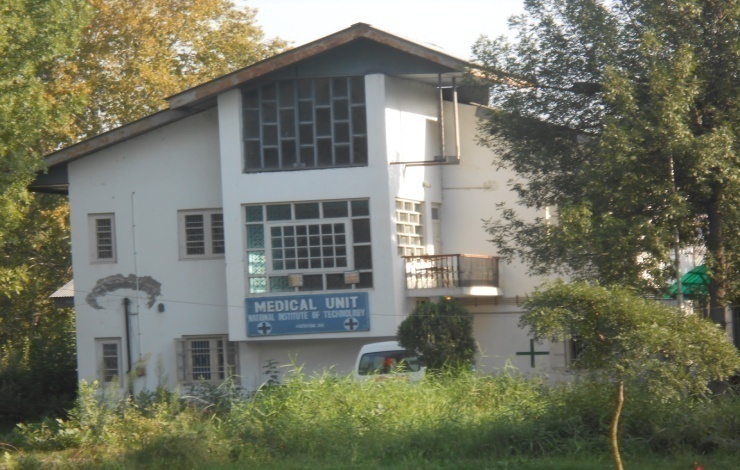  A fully computerized branch of J&K bank is functioning within the Institute premises having net worked ATM. The bank has installed   internet banking / phone banking/mobile banking in the branch. The bank also extends swift facility of house building loans, consumer’s loans and many other small loans to the staff and educations loans to the students. One more ATM by SBI has been installed during the year. 6.12. TELEPHONE EXCHANGEOur Institute has a fully automated telephone exchange providing internal and external phone connectivity.6.13  Transport UnitThe institute has a fleet of vehicles comprising 03 cars, 02 ambulances, and a mini truck and mini Bus. Prompt attention was given to repair and maintenance of the Institute vehicles. Transport facilities were provided the various experts and other Institute guests invited for placement of students and other academic activities. The transport facilities were also provided to the students for conducting the various technical tours. In addition, Ambulance service has been provided to the Medical Unit of the Institute which facilitates the students in getting the proper medical care during emergency.6.14. POST OFFICEThough  a Post and Telegraph office operates near the campus at Hazratbal, at one and a half kilometer distance, the Institute has taken step to get a Post Office established in the Campus itself for benefit of students.7.0  ACHIEVEMENTS  & INITIATIVESThe Institute continued its efforts during the year 2015-2016 towards evolving directions to further growth and dissemination of scientific and technological knowledge. Brief outline of the major achievements are presented at below:Research and Development (R&D) Activities:The various Departments and Centres continue to carry out the research and development work in their respective areas of specializations. During the year following remained the main contribution in the R&D field:Ph.D. Awarded	12		Pursuing	181		Admitted	92		M. Phil Pursuing	07	         	Admitted	-	         	Sponsored Research and Industrial Consultancy: The various Departments and Centres of the Institute continue to work on sponsored research and industrial consultancy projects.  During the year the work continued  on  05 sponsored  R &D projects  amounting to about Rs.50.91 lacs. A large number of consultancy assignments were also taken up during the year for an approximate amount of Rs.91.50 lacs.Acquisition of additional Campus:The efforts for the acquisition of additional land were continued by the Institute and the matter is pending with the Government of J&K. Seminars, Workshops and other programmes conducted :National Conferences		----	02	Short Courses / Workshops	----	02	INSPIRE  Program		----	01	Placement:During the year under report the Department succeeded in involving many  companies and other agencies in the process of placement/trainings  of the students and in some departments. In addition some students were appointed through off-campus selections and good number of students has gone for higher studies. Convocation 2015:The Annual Convocation  of the institute of the year 2015 was held   03-10-2015.  The convocation of 2014 which could not be held due to devastating floods of September 2014 was also held along this. Inter NIT Technical Festival:The Annual  technical festival named “Techwaganza 2015” was conducted by the Institute. Students from various Institutes of the Kashmir valley and some NITs in addition to large number of students of the Institute participated in the festival showcasing their technical talents. Some specialized expert lecturer were also arranged during the festival.8.0. THE COUNCIL, BOG AND OTHER  COMMITTEES8.1.   NIT COUNCIL:8.2. BOARD OF GOVERNORS:8.3. FINANCE COMMITTEE:8.4. SENATE:8.5. BUILDING AND WORKS COMMITTEEThe meetings of the above statutory committees were conducted as detailed below:1.2.        THE CAMPUS &  ITS LOCATION  ACADEMIC CALENDAR OF NIT SRINAGAR FOR  THE YEAR 2015-16ACADEMIC CALENDAR OF NIT SRINAGAR FOR  THE YEAR 2015-16ACADEMIC CALENDAR OF NIT SRINAGAR FOR  THE YEAR 2015-16ACADEMIC CALENDAR OF NIT SRINAGAR FOR  THE YEAR 2015-16ACADEMIC CALENDAR OF NIT SRINAGAR FOR  THE YEAR 2015-16SPRING SESSIONSPRING SESSIONSPRING SESSIONSPRING SESSIONSPRING SESSIONACTIVITYDATEDATEDAYDAYACTIVITYFromToFromTo1. a. Registration02‐03‐201504‐03‐2015MondayWednesdayb. Late Registration05‐03‐201509‐03‐2015ThursdayMonday2. a. Teaching (8th Semester)05‐03‐201512-06-2015ThursdayFridayb. Teaching for other semesters05‐03‐201519-06-2015ThursdayFriday3.1st Minor13‐04‐201516‐04‐2015MondayThursday4. Extra‐Curricular Activities17‐04‐201519‐04‐2015FridaySunday5. 2nd Minor18‐05‐201521‐05‐2015MondayThursday6. Tech. Fest.22‐05‐201524‐05‐2015FridaySunday7. Alumni Day24-05-2015Sunday8. Annual Day30-05-2015Saturday9. B.Tech. & M. Tech. Project Viva11‐06‐201513‐06‐2015ThursdaySaturday10. Major for 8th semester15‐06‐201523‐06‐2015MondayTuesday11. Major for other even semesters24‐06‐201506‐07‐2015WednesdayMonday12. Supplementary for odd semesters09-07-201517‐07‐2015ThursdayFriday13. Result Declaration for 8th Semester26‐06‐201526‐06‐2015FridayFridayAUTUMN SESSIONAUTUMN SESSIONAUTUMN SESSIONAUTUMN SESSIONAUTUMN SESSIONACTIVITYDATEDATEDAYDAYACTIVITYFromToFromTo1. a. Registration20‐07‐201523‐07‐2015MondayThursdayb. Late Registration24‐07‐201527‐07‐2015FridayMonday2. Teaching24‐07‐201510-11-2015FridayTuesday3. Freshers Orientation Day3rd week of August3rd week of August3rd week of August3rd week of August4. 1st Minor31‐08‐201503‐09‐2015MondayThursday5. Extra‐Curricular Activities18‐09‐201520‐09‐2015FridaySunday6. CONVOCATION 2015Third Week of SeptemberThird Week of SeptemberThird Week of SeptemberThird Week of September7. 2nd Minor05‐10‐201508‐10‐2015MondayThursday8. Major for odd semesters16‐11‐201530‐11‐2015MondayTuesday9. Supplementary for even semesters03-12‐201510‐12‐2015ThursdayThursday10. WINTER VACATIONS (for students)11‐12‐201529‐02‐2016FridayMondaySUPERVISOR40%EVALUATION BOARD60%EVALUATION BOARD60%Based on the work done by the student during the tenure of the Project)20% for Project Report Contents & Quality40 %For Presentation  & viva voceS.No:S.No:PositionStaff sanctionedStaff sanctionedStaff  in             position1.Academic Staff:1.Academic Staff:1.Academic Staff:1.Academic Staff:1.Academic Staff:1.Academic Staff:DirectorDirector  01           01           01FacultyFaculty 198   80+8 ( Trainee   Teachers)80+8 ( Trainee   Teachers)2 Sr. Administrative                           20                     10                Staff3. Non-Teaching  Staff                         198                  302NB: The excess staff  is due to restructuring of the non- teaching staff of the NITs as per MHRD orders.2 Sr. Administrative                           20                     10                Staff3. Non-Teaching  Staff                         198                  302NB: The excess staff  is due to restructuring of the non- teaching staff of the NITs as per MHRD orders.2 Sr. Administrative                           20                     10                Staff3. Non-Teaching  Staff                         198                  302NB: The excess staff  is due to restructuring of the non- teaching staff of the NITs as per MHRD orders.2 Sr. Administrative                           20                     10                Staff3. Non-Teaching  Staff                         198                  302NB: The excess staff  is due to restructuring of the non- teaching staff of the NITs as per MHRD orders.2 Sr. Administrative                           20                     10                Staff3. Non-Teaching  Staff                         198                  302NB: The excess staff  is due to restructuring of the non- teaching staff of the NITs as per MHRD orders.2 Sr. Administrative                           20                     10                Staff3. Non-Teaching  Staff                         198                  302NB: The excess staff  is due to restructuring of the non- teaching staff of the NITs as per MHRD orders.DISCIPLINESANCTIONED INTAKEADMISSIONS 2015-16Chemical Engineering77 + 7(DASA)63Civil Engineering123 + 20(DASA)113 + 2 (DASA)Computer Science Engineering62 + 7(DASA)61 + 2(DASA)Electrical Engineering77 + 15(DASA)75Electronics and Communication Engineering77 + 15(DASA)72    Information Technology62 + 7(DASA)58Mechanical Engineering77 + 18(DASA)76Metallurgical Engineering77 + 6(DASA)55Total632 + 95(DASA)518 + 4 (DASA)DISCIPLINEINTAKEADMISSIONS 2015-16Water Resources Engineering(Civil Engineering Department)1506Structural Engineering(Civil Engineering Department)2522Communication and Information Technology(Electronics and Comm. Engineering)2516Micro Electronics 1310Mechanical System Design(Mechanical Engineering)2515Industrial Tribology and Maintenance Management2613Electric Power & Energy System2618Transportation Engg1808Geo-Tech1713Chemical Engineering1802M.Sc. Physics2502Total233125QuotaDegreeBranchOPOPPHSCSCPHSTSTPHOBCOBCPHTOTALOther State (50%)B.TechCSE150105-02-08-31Other State (50%)B.TechIT15-05-03-08-31Other State (50%)B.TechCivil3001080105-16-61Other State (50%)B.TechMech19-06-03-100139Other State (50%)B.TechElect190106-03-10-39Other State (50%)B.TechE&C18-06-03-100138Other State (50%)B.TechChem190106-03-10-39Other State (50%)B.TechM&MT18-06-03-100138Other State (50%)B.TechTotal15304480125-8203316Home State (J&K) (50%)B.Tech.CSE15-04-03-080131Home State (J&K) (50%)B.Tech.IT150104-02-080131Home State (J&K) (50%)B.Tech.Civil310109-04-160162Home State (J&K) (50%)B.Tech.Mech180106-03-10-38Home State (J&K) (50%)B.Tech.Elect18-06-03-100138Home State (J&K) (50%)B.Tech.E&C190106-03-10-39Home State (J&K) (50%)B.Tech.Chem18-06-03-100138Home State (J&K) (50%)B.Tech.M&MT190106-03-10-39Home State (J&K) (50%)B.Tech.Total1530547-24-8205316ADMISSION  MADE  ADMISSION  MADE  ADMISSION  MADE  ADMISSION  MADE  ADMISSION  MADE  ADMISSION  MADE  ADMISSION  MADE  ADMISSION  MADE  ADMISSION  MADE  YearBatchOPSCSTOBCOBCTotal2012Civil7915082121123ELE500905131377ECE480905131377Chem450705111168Mech. 500905121277Met.500603121271C. Sc.400804111163I.T.40070409096040270391021026132013Civil381407393998ELE291106272773ECE281005252568Chem231204121251Mech. 291006222267Met.291006080853C. Sc.250705181855I.T.23080608084522482451591595102014Civil7115082424118ELE470805131373ECE480904121273Chem390905121265Mech. 480905131375Met.430805101066C. Sc.390604090958I.T.38080406065637372409999584-DASA2015Civil5217073402112ELE3212062373ECE3212052271Chem3612050962Mech. 3512062275M&ME2911041054C. Sc.300805160261I.T.2409051957270934315504G.Total12693171675195192272                                 Admission Made                                 Admission Made                                 Admission Made                                 Admission Made                                 Admission Made                                 Admission Made                                 Admission MadeYearProgrammeOPSC/STSponsoredOBCTotal2014Water Resource Engineering05-/0102-08Mechanical System Design1102/--0215Structural Engineering1303/01-0118Industrial Tribology and Maintenance Management1301/01-0217Communication Information Technology1202/01050323Electric Power & Energy System1303/01020322Transportation Engg0702/-020314Geo-Tech0602/010302142015Water Resource Engineering0301/01--05Mechanical System Design0802/01010315Structural Engineering1203/01030322Industrial Tribology and Maintenance Management0902/-010113Communication Information Technology0901/0105-16Electric Power & Energy System1103/01010117Transportation Engg0601/-01-08Geo-Tech0602/01020213Micro Electronics0501/-020210Chemical Engineering02--01-03 Total Total151433128253YearOPSC/STSponsoredOBCTotal201502---02Batch  CIVIL  CIVIL   ELE   ELE  ECE  ECE CHEM CHEM MECH MECH METT METT CSE CSE   IT   ITMFMFMFMFMFMFMFMF20121160574026111600874-62025408540420139008670659094407630449044510420320141090961126409541174015610500848082015971560135813560675-441060014809Total 4123726233242422143228605211262092719224BatchWREWREMech. System DesignMech. System DesignStructural   EnggStructural   EnggComm. & Information TechComm. & Information TechIndustrial  Tribology  & Maintenance  ManagementIndustrial  Tribology  & Maintenance  ManagementElect. Power &  Energy SystemElect. Power &  Energy SystemTransportation EnggTransportation EnggGeo-Tech.Geo-Tech.Micro ElectronicsMicro ElectronicsChemical Engg.Chemical Engg.M.Sc. Physics-M.Sc. Physics-MF  MF  MF  MF  MF  MF  MF  MF  MF  MF  MF  2014070115-1701131017-190314-1103------20155-15-1903080813-1601070111030703020102-ChemistryChemistryPhysicsPhysicsMathMathBatchMFMFMF20120302----2013-01----2014-01----2015------Total0304----  YearECEECE ELE ELECIT/CSECIT/CSE MECH MECHChemicalChemicalMMEDMMEDCIVILCIVILMFMFMFMFMFMFMF2012-01--020108-------201305075-02-1002------2014-01--01---03-----201506030903302-15---02011503BatchPhysicsPhysics  Chemistry  ChemistryMathMathHSSHSSM  FM  FMFMF201204-12-1---201313-11452-1201401--02----20150501060102-02-S.No.NameDesignationQualificationArea of specialization1Dr.A.R.Dar Professor and HeadPh.DWater Resources Engineering 2Dr.M.A.LoneProfessor Ph.DStructural Engineering3Dr.S.R.ShahProfessorPh.DWater Resources Engineering4Dr.J.A.BhatProfessorPh.DStructural Engineering5Dr.M.A.Ahanger ProfessorPh.DWater Resources Engineering6Dr.A.Q.DarProfessorPh.DWater Resources Engineering7Dr,M.S.MirProfessorPh.DTransportation Engineering8Dr.M.A.TantaryProfessorPh.DStructural Engineering9Er. F. A. MirAssc. ProfessorM.Tech.Geotechnical Engineering10Dr. J.M.BandayAssc. ProfessorPh.DStructural Engineering11Dr. J.A.NaqashAssc.  ProfessorPh.DStructural Engineering12Er.Danish AhmadAssociate ProfessorM.EWater Resources Engineering13Dr.M.Y.ShahAssociate ProfessorPh.DGeotechnical Engineering14Dr.B.A.MirAssistant ProfessorPh.DGeotechnical Engineering15Er. A. A. MasoodiAssistant ProfessorM.Tech.Structural Engineering16Er.R.R.MirAssistant ProfessorM.E.Water Resources Engineering17Dr.S.K.BukhariAssistant ProfessorPh.DGeologyNumber of  Faculty Members engaged  on Contractual basis  = 19Number of  Faculty Members engaged  on Contractual basis  = 19Number of  Faculty Members engaged  on Contractual basis  = 19Number of  Faculty Members engaged  on Contractual basis  = 19S. No.Name of the Staff MemberTitle of the PaperConference/ Journal etc. where Published/ AcceptedDate of Publishment1Dr. A. R. DarApplication of Negative Stiffness Dampers for Controlling Structural Seismic ResponseJournal on Structural Engineering (JSTE) ISSN 2278-7887(Print), ISSN(Online) 2320-2343 (Accepted for Publication)2Dr. A. R. DarExperimental Validation of the Remedial Measure proposed for Rehabilitation of a Steel Roof TrussJordan Journal of Civil Engineering, ISSN 1993-0461(Print), ISSN(Online) 2225-157X(Accepted for Publication)3Dr. A. R. DarExperimental Study on Innovative Sections for Cold Formed Steel BeamsSteel and Composite Structures, An International Journal,Vol 19,Issue 6, ISSN(Print):1229-9367, ISSN(Online):1598-6233, pp 1599-1610January 20164Dr. A. R. DarExperimental Investigations on the Structural Behaviour of a Distressed BridgeStructural Engineering and Mechanics, An International Journal, Vol 56, Issue 4, ISSN(Print):1225-4568, ISSN(Online):1598-6217, pp. 695-705November 20155Dr. A. R. DarTheoretical Design of Innovative Cold Formed Steel Beam SectionsInternational Journal of Scientific World, Vol 3, Issue 2 (2015), ISSN 2278-7887(Print), ISSN(Online) 2320- 2343, pp.255-266September 20156Dr. A. R. DarFlexural Behaviour of Stiffened Modified Cold-Formed Steel Sections–Experimental StudyInternational Journal of Civil Engineering & Technology, ISSN 0976 – 6308 (Print),ISSN 0976 – 6316(Online),Volume 6, Issue 9, pp. 104-115September 20157Dr. A. R. DarA Study on Seismic Vulnerability Assessment of a College Building in IndiaInternational Journal of Engineering Trends & Technology, Volume  24, No. 4, ISSN: 2231 – 5381,pp 191-197July, 20158Dr. A. R. DarInvestigation on the Properties of Non-convential BricksJournal on Structural Engineering (JSTE),Vol 3, Issue 4, ISSN2278-7887(Print), ISSN(Online) 2320-2343, pp. 26-35July 20159Dr. A. R. DarSeismic Evaluation of a Masonary Building A Case StudyInternational Journal of Civil Engineering & Technology”, ISSN 0976 – 6308 (Print),ISSN 0976 – 6316(Online),Volume 4, Issue 5, , pp. 88-98,Journal Impact Factor (2013): 5.3277June,201510Dr. A. R. DarA Study on Seismic Vulnerability Assessment of a College Building in IndiaProceedings of National Conference on Emerging Fields in Engineering & Science 2015, Kurukshetra UniversityApril, 201511Dr. A. Q. DarUsing Artificial Neural Network for Real Time Flood Prediction in River Jhelum, J&K (India)Elixir International Journal of Civil Engg Elixir Civil Engg. 82 (2015) 32710-3271327 May 2015;12Dr. A. Q. DarWatershed Management of Dal Lake Catchment (J&K) Based on Erosion Intensity Hazard using Geospatial TechniqueElixir International Journal of Civil Engg Elixir Civil Engg. 83 (2015) 33255-3326110 March 2015;13Dr. A. Q. Dar Morphometric Analysis of Micro-Watersheds of Dal Lake Catchment (J&K) using Geospatial Techniques majorElixir International Journal of Civil Engg Elixir Civil Engg. 80 (2015) 31028-31034 22 June 2015;14Dr. A. Q. DarAn empirical formula to estimate rainfall intensity in Kupwara region of Kashmir Valley, J & K , India3rd International Conference on Science, Technology and Management (ICSTM-16) India International Centre, New Delhi  17 January 201615Dr. A. Q. DarIntensity-duration-frequency relationships for different regions  of Kashmir valley- j &k (india)4th international conference on advancements in engineering & technology (icaet-2016) Bhai gurdas institute of engineering & technology, sangrur – 148 001, punjab, india(March 18-19, 2016)16Dr. Mohammad Shafi MirEvaluation and Strengthening of Reconstructed Roads Excavated for Utilities Using Benkelman Beam Deflection (BBD) Technique (A Case Study)International Journal of Civil Engineering and Technology, Vol. 6, Issue 1, January 2015, pp. 27-38201517Dr. Mohammad Shafi MirLaboratory study on use of RAP material in WMA pavements using rejuvenatorAccepted for Publication in proceedings of 12th InternationalConference on Transportation Planning and Implementation Methodologies for Developing Countries (TPMDC), IIT Bombay, 19-21 Dec 2016201618Dr. Mohammad Shafi MirLaboratory Performance Evaluation Of Warm Mix Asphalt Additives For Cold RegionsAccepted for Publication in proceedings of 12th International Conference on Transportation Planning and Implementation Methodologies for Developing Countries (TPMDC), IIT Bombay, 19-21 Dec 2016201619Dr. Mohammad Shafi MirLaboratory Evaluation of Modified Bituminous Mix Using Low Density PolythenePublication in proceedings of 12th International Conference on Transportation Planning and Implementation Methodologies for Developing Countries (TPMDC), IIT Bombay, 19-21 Dec 2016201620Dr. Mohammad Shafi MirStudy on Travel Time Reliability Parameters in Srinagar CityPublication in proceedings of 12th International Conference on Transportation Planning and Implementation Methodologies for Developing Countries (TPMDC), IIT Bombay, 19-21 Dec 2016201621Dr. M. Y. ShahEarthquake induced liquefaction features in The Karewas of Kashmir Valley North West Himalayas, India: Implication to paleoseismicityInternational Journal of soil dynamics and earthquake engineering, Vol. 90, pp-101-111November 201622Dr. B. A. MirChallenges associated with expansive soils and their remedial measuresPaper accepted in the International Journal of Geological Resources and Engineering, In press- Paper No: JGRE2016419-1,                    pp. 1-10, March 201623Dr. B. A. MirModel Studies on Shear Behavior of Reinforced Reconstituted ClayInternational Journal of Civil, Environmental, Structural, Construction and Architectural Engineering-International Science Index-waset.org/ Publication/ 10003706, pp. 87-94 Vol:10, No:1,Jan. 2016,                                  Paper count-199 24Dr. B. A. MirStrength Behavior Of Clayey Soil Reinforced With Human Hair As A Natural FibreInternational Journal of Geotechnical & Geological Engineering, Springer, Netherland, pp. 411-417, DOI 10.1007/s10706-015- 9953-x, Nov. 201525Dr. B. A. MirSome studies on the effect of fly ash and lime on physical and mechanical properties of expansive clayInternational Journal of Civil engineering-Trans. B: Geotechnical Engineering - Geotechnique, pp. 203-212, Vol. 13, No. 3&4B,September & December 201526Dr. B. A. MirSome Studies on Engineering Behavior of Cement Stabilized Dredged Soil from Flood Spill Channel of Jhelum River SrinagarProcc. of 50TH IGC-2015 on Geotechnics for Infrastructure & Foundation Techniques (GIFT),, Pune, Mumbai, pp. 1-10, Paper No. 08, Vol. 1,                       Dec. 17-19, 201527Dr. B. A. MirSome Studies on Physical And Mechanical Behavior of Dredged Soil From Flood Spill Channel of Jhelum River SrinagarProcc. of 50TH IGC-2015 on Geotechnics for Infrastructure & Foundation Techniques (GIFT),, Pune, Mumbai, pp. 1-10, Paper No. 06, Vol. 1,                       Dec. 17-19, 201528Dr. B. A. MirChallenges Associated with Expansive Soils and Remedial MeasuresProcc. of 50TH IGC-2015 on Geotechnics for Infrastructure & Foundation Techniques (GIFT),, Pune, Mumbai, pp. 1-10, Paper No. 02, Vol. 1,                       Dec. 17-19, 2015S. No.Name of the Staff MemberName of the Programme AttendedInstitute Where AttendedDate 1Dr.A.Q.Dar3rd International Conference on Science, Technology and Management (ICSTM-16) Venue: India International Centre, New Delhi India International Centre, New Delhi 17 January 20162Dr.A.Q.Dar4th INTERNATIONAL CONFERENCE ON ADVANCEMENTS IN ENGINEERING & TECHNOLOGY (ICAET-2016))Bhai Gurdas institute of engineering & technology, sangrur – 148 001, punjab, india(March 18-19, 2016)3Dr. M. S. MirExpert talk on ‘Transportation Demand and Supply VERSUS Traffic Management and Safety’ in the Seminar on Traffic Management, organized by Institute of Studies, Learning and Analysis (ISLA)SKICC Srinagar, Jammu & Kashmir, IndiaOct 17, 2015S. No.Name of New Laboratory DevelopedNature of Development1Development of New Traffic Engineering LaboratoryDeveloped as a new lab. Arranged space and purchase of equipment for the sameWorkshops/Seminars Organized:As a core committee member for organizing 5-days INSPIRE Internships sponsored by    DST, GOI, since 2012 to 2015     Delivered Theme Lecture in the 50TH IGC-2015 on Expansive Soils, in Pune, Dec. 17, 2015Delivered Theme Lecture in the 50TH IGC-2015 on Expansive Soils, in Pune, Dec. 17, 2015Membership in Scientific and Professional SocietiesMASCE (USA), MISSMGE (UK), LMIGS, LMISTE, LMISCMS, LMISWE, LMICI, LMISRMTT, LMIE, LMICI,  LMIIScAA, C.Engg (I),                                            LMIITBAA, MUACSE (USA)Journal ReviewerGround Improvement ICE-UK, GEGE-Springer, Geotechnique-UK, IJGE-Ross Pub. USA, IJCE,  Geomate-Japan, IJCECT, Editorial Board Member      1. TPC Chair for the United Conference on Architecture, Design, Earth,                                                         Science and Geography (ADESG-2017)2. For World Research Intl.  Journal of Civil Engineering (WRJCLE) 3. For International Scientific Committee and Editorial Review Board on                                                        Civil and Structural Engineering for World Academy of Science,                                                        Engineering and Technology4. For i-Manager`s Journal of Civil Engineering5. For GEOMATE Technical Program Committee (TPC), Japan 6. For International Conference on Test, Measurement and Computational                                                         Method (TMCM2015)S. No.Name of the Equipment/ ItemDate of PurchaseAmount of Purchase1Universal Penetrometers (2 No)18-02-201516000/=2Deep Freezer Blast Type (1 No.)07-10-2015337500/=3Bulk Density Apparatus (1 No.)18-02-20157500/=4Multi-purpose Stirer (1 No.)18-02-201514000/=5Traffic Recording Camera (1 No.)21-09-20154,50,000/=6Traffic Visual Display Unit (1 No.)21-09-201573125/=7Traffic Data Analysis Machines (3 No.)21-09-2015189000/=8Electronic Digital Top balances, Cap 1 kg (1 No)18-02-201516000/=9All Geotechnical Suite- Oasys Software: 10 programsMarch 201610,52,150.40 S. NoName of Faculty Member  DesignationQualificationResearch Areas1.Prof.  G.A. HarmainHODPh.DWave Motion Tribology, 2.Dr. Rajat GuptaProfessorPh.DFluid Mechanics,3.Prof. (Dr)  I K PanditaProfessorPh.D. Structural dynamics, design4.Dr. G.A. Harmain ProfessorPh.D., Tribology 5.Dr. M. Marouf WaniProfessorPh.DCombustion, Alternative fuels, Emission control6.Dr. N.  A. SheikhProfessorPh.DAircraft wing vibration, Smart Structures7.Mr. Babar AhmadProfessorPh.D.MEMS, Ultrasonic transducer8.Mr. Adnan QayoumProfessorPh.D.Heat Transfer 9.Mr. Shahid SaleemAssc.  ProfessorM. TechTribology of brake systems,  10.Mr. Saad ParvezAssc. ProfessorM. TechManufacturing strategy,11.Mr. Gulam MuhammadAssc. ProfessorM. TechMechatronics12.Mr.Muhammad HaniefAssistant ProfessorM. TechTribology13.Mr. M. S. CharooAssistant ProfessorM. TechTribology14.Mr. M. MursaleenAssistant ProfessorM. TechSmart structuresNumber of  Faculty Members engaged  on Contractual basis  =  06Number of  Faculty Members engaged  on Contractual basis  =  06Number of  Faculty Members engaged  on Contractual basis  =  06Number of  Faculty Members engaged  on Contractual basis  =  06S.No.Name of the staff memberName of  the programme AttendedInstitute  where AttendedDate01Prof. Sheikh NazirFaculty DevelopmentIIITM Gwalior18-22 Jan 201603ShahidSaleemCondition Monitoring using Oil analysisPetrolabs, Hyderabad22nd-23rd April 201504ShahidSaleemTwo- day workshop “INSIDE RAMAN”IISER Mohali,  Chandigarh10th- 11th  Dec 201505Sheikh Gulam MohamadGIANIIT KharagpurNov. 30 to Dec.12,2015S.No.Name of the programmeDate when conductedName of 
Co-ordinator1Alumni Meet 2015 21-23 May 2015Aijaz A Mir, ShahidSaleem,… 160S.No.Name of the made:equipment/itemDated of purchaseAmount of purchase01Printer. HPPrinter TonerWhite BoardCalculator3KVA UPS1.7.2015Rs 54000/=Rs3000/=Rs3000/=Rs1000/=Rs15000/=02ComsolMultiphysics07-12-2015Rs 10,41,600.0003Equipments for Fluid Mechanics lab(Bernoulli's Apparatus, Reynolds Apparatus, Venturimeter/Orificemeter, Losses in Pipe apparatus, Orifice and Mouthpiece apparatus, Flow visualization in water channels)20-11-2015Rs 2,04,607.0004Equipments for Thermal Lab ( Centrifugal Blower Test Rig, Air Conditioning Cycle Test Rig, Refrigeration Cycle Test Rig, Cooling Tower Test Rig, Window Air Conditioning Test Cut Section Model, Axial Flow Fan Test Rig)03-12-2015Rs 3,73,048.00053-Channel Hot Wire Anemometer System07-08-2015USD 50,000+ Rs 3,22,400.0006Data acquisition Cards from National Instruments for Temperature, pressure, etc measurements14-03-2016Rs. 19,65,313.0007Electro spinning m/c componentsJuly 2015Rs.85000/-08Reciprocating Sliding  attachment for tribometer10th June,2015Rs.12,90,000/-09IBM SPSS Statistics Base 23.0 – 10 Users25th June,2015Rs.5,68,530/-10Thrust Bearing Test RigM/s Decom instruments Pvt. Ltd.27th Feb, 2016Rs. 59, 49721/-S.NoName of FacultyDesignationQualificationSpecialization1.Dr. Aijaz AhmadProfessor  & HOD	Ph. DPower System Optimization, 2Dr. M. D. MuftiProfessorPh. DIntelligent Control,  of Electrical Energy Systems3.Dr. S. A. LoneProfessorPh. DStand Alone Power Systems Control 4.Dr. A.H. BhatAssociate ProfessorPh. DPower Electronics,5.S. J. IqbalAsstt. ProfessorM.Tech.Intelligent Control6.M. A. BazazAsstt. ProfessorPh.D.Control & AutomationNumber of  Faculty Members engaged  on Contractual basis  =  07Number of  Faculty Members engaged  on Contractual basis  =  07Number of  Faculty Members engaged  on Contractual basis  =  07Number of  Faculty Members engaged  on Contractual basis  =  07S.NoName of Staff MemberTitle of the PaperConference / Journal etc where publishedDate of Publishing1Dr. Aijaz AhmadAn Improved Control Approach for Three-Phase Improved Power Quality Converter for Unbalanced AC Mains (Journal)Asian Power Electronics Journal.Accepted in 20162Dr. Aijaz AhmadA Novel Adaptive Control Approach for Three-Phase Improved Power Quality Converter Under Distorted and Unbalanced AC Mains. (Journal)International Journal of Industrial Electronics & DrivesAccepted in 20163Dr. Aijaz AhmadPerformance Evaluation of a Three-Phase Improved Power Quality Converter under Unbalanced Mains Conditions (Journal)International Journal of Scientific and Technical Advancements, 2015, pp. 17-2120154Dr. Aijaz AhmadGeneralised Weighted Least Square Based Modified Space Vector Pulse Width Modulation for AC/DC Converter under Supply Perturbation (Conference)IEEE International conference (ICPEICES 2016) at DTU,4-6 July, 20165Dr. Aijaz AhmadFuzzy Logic Controlled Three-Phase Improved Power Quality Converter For Disturbed AC Mains (Conference)National conference and Exhibition on Emerging and Innovative Trends in Engineering Technology (NCEEITET, 16)GCET Jammu11-12 Nov. 2016.6Dr. Aijaz AhmadModified Space Vector Control Approach for Improved Power Quality Converter Under Supply and Load Perturbation3rd International conference on Recent Trends and Advancements in Engineering & Technology (ICRTAET),.(Conference)17-18 Nov. 2016.S.NoName of Staff MemberTitle of the PaperConference / Journal etc where publishedDate of Publishing1Dr. M. D. MuftiSupervisory Adaptive  Predictive Control Scheme for Super Capacitor Energy Storage System, IEEE System Journal, Vol.9,  No.3September 20152Dr. M. D. MuftiModelling and Control  of Wind Solar Hybrid System Using  Energy Storage SystemIEEE Conference Galgotia University U.PPresented in April 2016S.NoName of Staff MemberTitle of the PaperConference / Journal etc where publishedDate of Publishing1Dr. S. A. LoneSupervisory Adaptive  Predictive Control Scheme for Super Capacitor Energy Storage System, IEEE System Journal, Vol.9,  No.3September 20152Dr. S. A. LoneModelling and Control  of Wind Solar Hybrid System Using  Energy Storage SystemIEEE Conference Galgotia University U.PPresented in April 2016S.NoName of Staff MemberTitle of the PaperTitle of the PaperConference / Journal etc where publishedDate of PublishingDate of Publishing1Dr. A. H. BhatAn Improved Control Approach for Three-Phase Improved Power Quality Converter for Unbalanced AC Mains (Journal)An Improved Control Approach for Three-Phase Improved Power Quality Converter for Unbalanced AC Mains (Journal)Asian Power Electronics Journal.Accepted in 2016Accepted in 20162Dr. A.H. BhatA Novel Adaptive Control Approach for Three-Phase Improved Power Quality Converter Under Distorted and Unbalanced AC Mains. (Journal)A Novel Adaptive Control Approach for Three-Phase Improved Power Quality Converter Under Distorted and Unbalanced AC Mains. (Journal)International Journal of Industrial Electronics & DrivesAccepted in 2016Accepted in 20163Dr. A.H. BhatPower Quality Improvement using Voltage Source Converter (VSC) based Unified Power Quality Conditioner (UPQC) (Journal)Power Quality Improvement using Voltage Source Converter (VSC) based Unified Power Quality Conditioner (UPQC) (Journal)International Journal of Computer Applications (0975 – 8887) Volume 148 – No.1, August 2016August 20164Dr. A.H. BhatShunt Hybrid Power Filter for Harmonic Reduction to Improve Power Quality using PI and Hysteresis Controller (Journal)Shunt Hybrid Power Filter for Harmonic Reduction to Improve Power Quality using PI and Hysteresis Controller (Journal)International Journal of Computer Applications (0975 – 8887) Volume 147 – No.4, August 2016August 20165Dr. A.H. BhatComparative Analysis of Shunt Active Filter with PI controller and ANN based Controller (Journal)Comparative Analysis of Shunt Active Filter with PI controller and ANN based Controller (Journal)nternational Journal of Computer Applications (0975 – 8887) Volume 147 – No.4, August 2016August 20166Dr. A.H. BhatPerformance Evaluation of Multilevel AC/DC Converter for Power Quality Improvement with DC Bus Capacitor Voltage Balancing (Journal)Performance Evaluation of Multilevel AC/DC Converter for Power Quality Improvement with DC Bus Capacitor Voltage Balancing (Journal)IOSR Journal of Electrical and Electronics Engineering, vol. 11, issue 4, pp. 25-31July-Aug 2016, July-Aug 2016, 7Dr. A. H. BhatPerformance Evaluation of a Three-Phase Improved Power Quality Converter under Unbalanced Mains Conditions (Journal)Performance Evaluation of a Three-Phase Improved Power Quality Converter under Unbalanced Mains Conditions (Journal)International Journal of Scientific and Technical Advancements, 2015, pp. 17-21201520158Dr. A. H. BhatPerformance Evaluation of Fuzzy Logic Controlled Voltage Source Inverter Based Unified Power Quality Conditioner for Mitigation of Voltage and Current Harmonics (Conference)Performance Evaluation of Fuzzy Logic Controlled Voltage Source Inverter Based Unified Power Quality Conditioner for Mitigation of Voltage and Current Harmonics (Conference)ICACCI IEEE conferenceSep. 21-24 2016 Jaipur IndiaSep. 21-24 2016 Jaipur India9Dr. A. H. BhatMultilevel Inverter Based STATCOM For Simultaneous Compensation of Reactive Power And Active Power (Conference)Multilevel Inverter Based STATCOM For Simultaneous Compensation of Reactive Power And Active Power (Conference)IEEE International conference (EEECOS)-2016,1-2 june, 2016.1-2 june, 2016.10Dr. A. H. BhatPower Quality Improvement and Reactive Power Compensation in a Grid Connected System for Non-Linear Loads Using STATCOM. (Conference)Power Quality Improvement and Reactive Power Compensation in a Grid Connected System for Non-Linear Loads Using STATCOM. (Conference)IEEE International conference (EEECOS)-2016,1-2 june, 2016.1-2 june, 2016.11Dr. A. H. BhatGeneralised Weighted Least Square Based Modified Space Vector Pulse Width Modulation for AC/DC Converter under Supply Perturbation (Conference)Generalised Weighted Least Square Based Modified Space Vector Pulse Width Modulation for AC/DC Converter under Supply Perturbation (Conference)IEEE International conference (ICPEICES 2016) at DTU,4-6 July, 20164-6 July, 201612Dr. A. H. BhatReactive power compensation using static synchronous compensator (STATCOM) with conventional control connected with 33kV grid (Conference)Reactive power compensation using static synchronous compensator (STATCOM) with conventional control connected with 33kV grid (Conference)2015 2nd International Conference on Recent Advances in Engineering & Computational Sciences (RAECS)  Pages: 1 5,Year: 2015 Year: 2015 13Dr. A. H. BhatPerformance evaluation of a three phase shunt active power filter for power quality improvement (Conference)Recent Developments in Control, Automation and Power Engineering (RDCAPE), 2015Performance evaluation of a three phase shunt active power filter for power quality improvement (Conference)Recent Developments in Control, Automation and Power Engineering (RDCAPE), 2015International Conference on Year: 2015Pages: 214 219,2015201514Dr. A. H. BhatDr. A. H. BhatComparative Analysis of Pulse Width Modulated Voltage Source Inverter Fed Induction Motor Drive with Matrix Converter Fed Induction Motor Drive (Conference)IEEE International conference (ICPEICES 2016) at DTU,IEEE International conference (ICPEICES 2016) at DTU,4-6 July, 201615Dr. A. H. BhatDr. A. H. BhatFuzzy Logic Controlled Three-Phase Improved Power Quality Converter For Disturbed AC Mains (Conference)National conference and Exhibition on Emerging and Innovative Trends in Engineering Technology (NCEEITET, 16)GCET JammuGCET Jammu11-12 Nov. 2016.16Dr. A. H. BhatDr. A. H. BhatModified Space Vector Control Approach for Improved Power Quality Converter Under Supply and Load Perturbation3rd International conference on Recent Trends and Advancements in Engineering & Technology (ICRTAET),.(Conference)3rd International conference on Recent Trends and Advancements in Engineering & Technology (ICRTAET),.(Conference)17-18 Nov. 2016.S.NoName of Staff MemberTitle of the PaperConference / Journal etc where publishedDate of Publishing1Dr. S.J. IqbalSupervisory Adaptive  Predictive Control Scheme for Super Capacitor Energy Storage System, IEEE System Journal, Vol.9,  No.3September 2015S.NoName of Staff MemberTitle of the PaperConference / Journal etc where publishedDate of Publishing1Dr. M. A. BazazSensorless control of permanent magnet synchronous motor drive using unscented Kalman filterInternational Journal of Industrial Electronics and DrivesJune 20152Dr. M. A. BazazSensorless control of PMSM drive using extended Kalman filter and fuzzy logic controllerInternational Journal of Industrial Electronics and DrivesJune 20153Dr. M. A. BazazDirect Torque Control of Induction Motor Drive with Flux OptimizationInternational Conference on Advances in Computing, Communications and Informatics, ICACCI-2015August 20154Dr. M. A. BazazNeural Network Modulation for a Direct Torque Controlled Induction Motor DriveIEEE SCOReD, MalaysiaDecember 20155Dr. M. A. BazazNeural Network Observer Design for Sensorless Control of Induction Motor DriveACODS 2016February 20166Dr. M. A. BazazComparative Analysis of Speed Control Strategies for Vector Controlled PMSM DriveIEEE conference on ICCCAApril, 20167Dr. M. A. BazazSensorless Control of PMSM Drive using Neural Network ObserverIEEE conference on PEICESJuly 20168Dr. M. A. BazazSensorless Control of PMSM Drive with Neural Network Observer using a Modified SVPWM strategyAdvances in Intelligent Systems and Computing SeriesAugust 20169Dr. M. A. BazazANFIS Based Speed Controller for a Direct Torque Controlled Induction Motor DriveAdvances in Intelligent Systems and Computing SeriesAugust 201610Dr. M. A. BazazImplementation of Hybrid Fuzzy Sliding Mode Controller for Power System StabilityIEEE international conference on ICEPESDecember 2016S.NoName of the ProgrammeDate when conductedName of Coordinator(s)No & background of participants1Modelling & Simulation of Large Scale SystemsApril 3-8 2015Dr. M. A Bazaz40Faculty members and Research Scholars of the country.S.NoName of EquipmentDate of PurchaseAmount of Purchase(amount in Rs.)1MiPower-Power System Analysis and Simulation  Software Package 20-05-2015Rs.5,89,300/-2One Phase Current Range 2.5/5A Low Power Factor 150/300/600 V (Watt Meters) 5 NosOne phase Current Range 5/10A HPF 150/300/600 5 Nos.Three Phase Element Watt. Meters Range 5/A, 10/ A, 250 / 500 V 04 Nos.12-05-2015Rs.60,112/-	S.NoNameDesignationQualificationArea of specialization1Dr. A. H. MirProfessorPh. DImage Processing, Biomedical Engg2Dr. G. M. RatherProfessor & HODPh. DDigital Communication & Networking3Dr. Najeeb-u-DinProfessorPh. DSilicon-on-Insulator (SOI) MOS devices4Mrs.Usha RazdanAssc. ProfessorM. TechComputer Science5Mr. A. A. MirAssc. ProfessorM. TechComputer Technology6Mrs. Farida KhurshidAssc.ProfessorM. TechImage Processing & Pattern recognition7Mrs. Gausia QaziAssc. ProfessorM. TechOptical Fiber Comm.8Mr. A. G. MirAssc. ProfessorM. TechComm & I. T.9Mr. G. R. BeighAssistant ProfessorM. TechCommunication SystemsNumber of  Faculty Members engaged  on Contractual basis  =  -Number of  Faculty Members engaged  on Contractual basis  =  -Number of  Faculty Members engaged  on Contractual basis  =  -Number of  Faculty Members engaged  on Contractual basis  =  -S. NoTitle of the PaperConference/Journal etc. where publishedDate of Publish1Personal Verification using dual fusion scheme based on ear and iris biometrics International Journal of computing and digital systems (IJCDS)March-20162Reduction of Out of Band Radiation using Modified Constellation Expansion in OFDM based cognitive RadiosInternational Journal of Computing &Network Technology (IJCNT)July-20163Advanced prediction based mobiligy in 6 LowPan WSNInternatiuonal Journal of Information Technology & Computer ScienceOctober-20164OFDM for Cognitive Radios: An overview Present Solutions and Future DirectionsInternational Journal of Computing and Digital SystemsOctober-20155Comparative study of Time  Series model based techniques for personnel veriﬁcation using ear biometricsInternational Journal of information processing (IJIP)August-20156A comparative study on Left and Right Endocardium Segmentation using Gradient Vector Field and Adaptive Diffusion Flow AlgorithmsInternational Journal of Advanced Science and Technology, Volume 82.August-20157Survey of Header Compression Techniques over Multiprotocol Label Switching (MPLS)International Journal of Computing and Network Technology, Volume 4April-20158Texture and morphology based MRI brain image segmentation of pituitary glandElixir Digital Processing 79March-20159Performance Analysis of Payload Header suppression (PHS) for transmission of VOIP over MTNS based IPv4/IPv6 Networks.2nd International Conference on Networks and information to be held in New York USA.April-201610EMS: Enhanced mobility scheme for controlled and lossy networksInternational Conference: ICGCIoT held from 8 – 10 October 2015Ocober-2015S. NoName of the EquipmentCost per unitePurchase DateQuantity1VSWR meterRs. 13,904/=14-04-2015One2Wireless Access PointRs. 12,442/=24-04-2015Two34 GB DDR3 RAMRs.  14,400/=09-05-2015Two4Software Silva co TCADRs. 14,77,000/=25-05-2015Complete Set5Laptop battery, Hard Disk and RAM 1 GBRs. 11,200/=03-06-2015One each6Stalled Line section, Tunable ProbeRs. 11,917/=17-06-2015One each7VSWR meter, Pin Modulator, Slotted Section, E Plan Section, H. Plan Section, Pyramidal horn, Klystron mount. Rs. 74,594/=17-06-15Two No’seach8Storage Media 500 GB, Storage media 1 TBRs. 35,437/=17-06-2015Three No’s each9Ink Jet MFP PrinterRs. 14,500/=25-06-2015One No10GPS technology trainer, Blue tooth trainer,Rader trainer. Rs. 2,80,799/=09-07-2015Two No each11Function Generator 3 MGHZRs. 1,21,540/=09-07-201520 Nos12Single Power supply Rs. 96,040/=09-07-201520 No13Function Generators 2 MHzRs. 60,770/=09-07-201510 No14Analog Oscilloscope 30 MHzRs. 1,65,110/=09-07-201510 No15Dual Power SupplyRs. 1,61,360/=09-07-201520.No16Digital Component Trainer KitRs. 1,07,350/=09-07-201510.No17PIN Modulator, Pyramid cam Rs. 10,158/=20-07-201501 each18Forensic Duplicator KitRs. 2,60,000/=31-07-201501.No19Signal Sampling Trainer, FSK Kit, WD Muliplaxer Rs. 89.290/=06-08-201501 each20Satellite Comm Trainer, PAM, PCM, ASK, PSK,FSK,QPSK,DQPSK,DPCM,ADPCM,Function Generator,ectRs. 14,39,873/=18-08-201563 items21Computer workstation DellRs. 5,37,138/=05-09-201504.No22OscilloscopeRs. 7,77,630/=05-09-201546.No23Signal AnalyzerRs. 22,01,593/-05/09/201501 No.24LCR meter modelRs. 10,40,266/-21/09/201501 No25LCR meter modelRs. 2,05,3651/-21/09/201501 No26Universal software peripheral radio, MIMO cables, Antenna USRP, Lab viewRs. 19,00,290/-23/09/201529 items27Precision source measure unit, Power meter, CW power sensor, Std option CW power sensorRs. 14,67,188/-23/09/201508 No28Vaccum coating BC 300, Multifilament torret, Flash evaporation assemblyRs. 22,59,085/-05/10/201501 No each29Analog Comm. Training systemRs. 51,660/=28/10/201503 No30Embedded design and Testing software and hardware boards, training solution moboile zigbee line busRs. 15,52,418/-30/10/201501 No each31Crewel curtains Rs. 94,848/=08-11-201576. No32MultimetersRs. 20,30,148/=18-11-201540. No33Matlab SoftwareRs. 1,32,827/=18-11-20151.NoComplete Bundal.34LED Display 18.5”Spike BusterMouse Logitech Rs. 7,250/=Rs.  750/=Rs.  550/=19-11-20151.NoEach35Signal Generator SMBV-B 106 9KHz to 6GHzSMBV-B10 Baseband GeneratorSMBV-B92 HARD Disc.SMBV-K22 Pulse  ModulatorSMBV-K23 Pluse GeneratorRs. 13,32,450/=09-12-20151.NoEach S.No.NameDesignationQualification   Area of specialization01Dr. Md N.S.KhanProfessor and HODPHDBio Chemical Engineering02Mr. F.Q.MirAssistant ProfessorM-TechMembrane Science and Technology03Mr. T.R.DarAssistant ProfessorBEChemical Engineering04Mr. M.A.RatherAssistant ProfessorM-TechNano  photocatalysis,Environment.05Mr. M.P.AhmadAssistant ProfessorBEChemical EngineeringNumber of  Faculty Members engaged  on Contractual basis  =  04Number of  Faculty Members engaged  on Contractual basis  =  04Number of  Faculty Members engaged  on Contractual basis  =  04Number of  Faculty Members engaged  on Contractual basis  =  04S. NoName Designation Qualifications Area of Specialization1.Dr. R. AmbardarProfessorPh.DMetal Casting, NDT & E, Materials Technology 2.Dr. D. M. A. KhanProfessor & HODPh. DComposite Materials, Process Metallurgy3.Er.Yashwant Mehta Asstt. Prof. M. Tech.Corrosion EngineeringJoining of Materials 4.Dr. Atiqur RehmanAsstt.ProfPh. D.Nano-Structured Coatings, High temperature Coatings, Number of  Faculty Members engaged  on Contractual basis  =  04Number of  Faculty Members engaged  on Contractual basis  =  04Number of  Faculty Members engaged  on Contractual basis  =  04Number of  Faculty Members engaged  on Contractual basis  =  04S.No.Name of the Staff MemberTitle of the PaperConference/Journal etc. where publishedDate of Publication.1.Mr.Yashwant MehtaAsstt. Prof“Metallography of Fe-P-C and Fe-P-C-N Alloys”Metallography, Microstructure and Analysis 4 pp-48820151.Mr.Yashwant MehtaAsstt. Prof“Physical Simulation of Hot Deformation and Mocrostructural Evolution of Fe-0.05C-0.13P”Journal of  Materials Engineering and Performance,25 pp 1376.20162.Dr. AtikurRahman,Asstt Prof.“Synthesis, Characterization and Photocatalytic Studies of   La, Dy - doped ZnO nanoparticles,Transactions of the Indian Institute of Metals29th April, 20162.Dr. AtikurRahman,Asstt Prof.“ Study of  nanostructured CeO2  Coatings on Superalloy,Surface Engineering , Vol.26(10)2016,771-778	20162.Dr. AtikurRahman,Asstt Prof.“ Study of  nanostructured Co and Al co-doped ZnO films fabricated by electroless technique”Surface Engineering , Vol.32(5),2016,372-37720162.Dr. AtikurRahman,Asstt Prof.“ Study of  nanostructured Co and Al co-doped ZnO films fabricated by electroless technique”Surface Engineering Vol.32(5),2016,372-37720162.Dr. AtikurRahman,Asstt Prof.“Al doped ZnO nanostructured thin films: density functional theory and experiment”International Journal of  NanoscienceAccepted & Published online on 13 April-2015,S.No.Name of the Staff MemberName of the  Programme attendedInstitute where attendedDate.1.Prof. Dr. D.M.A. KhanSTC on Bio MaterialsIIT Kanpur7-11 Dec., 20152.Dr. AtikurRahman,Asstt Prof.International Conference on Advances in Nanomaterials and Nanotechnologies(ICAA-2016)JamiaMilliaIslamia, New Delhi4-5th Nov. 20162.Dr. AtikurRahman,Asstt Prof.International Conference on Recent  Trends in Energy Technology(ICRET-2016)Haldia Institute of Technology, Haldia WB.21-23 January, 2016.S.No.Name of the ProgrammeDate when conductedName of the  Coordinator(s)No. & Background of participants.1.Prof. Dr. D.M.A. Khan“Advanced  Materials and Materials  Processing “ (AMMP-15)May 22-23,2015At NIT SrinagarDr. AtikurRahmanAsstt. Prof.30 Participants from BARC, Kashmir University, IIT Kanpur and the Indian Institute of  Metals Kolkata etc .Prof. Indronil Manna, Director, IIT  was the Guest of Honor2.TEQIP Workshop on Metallurgical and Materials Curriculum in collaboration with IIT Kanpur.8-9  Oct., 2015 at NIT Srinagar.Dr. AtikurRahmanAsstt. Prof.30 Participants from IIM,IITs, ITSE, NITs, PEC Chandigarh.S.No.Name of  the Equipment/ItemDate of PurchaseAmount of Purchase1.High Energy Ball Mill30-03-2016Rs. 7,45,916.522.Hot Air Ovens  (03) Nos14-03-2016Rs. 4,22,962.503.Tube Furnace04-01-2016Rs. 3,50,600S. No.NameDesignationQualificationArea of specialization1Dr. Roohie Naaz MirProfessorPh. D.Network Security, System Design2.M. Ahsan ChishtiAssistant ProfessorM. S.Computer Networks, IPV6.3.Shaima QureshiAssistant ProfessorM. S.Mobile IP, AlgorithmsNumber of  Faculty Members engaged  on Contractual basis  =  07Number of  Faculty Members engaged  on Contractual basis  =  07Number of  Faculty Members engaged  on Contractual basis  =  07Number of  Faculty Members engaged  on Contractual basis  =  07Name of InventorTitlePatent No.Mohammad Ahsan ChishtiAgent Based Secure Routing System for Complete PrivacyIndian Application Number: 1848/DEL/2015 ADated: 22/06/2015Publication Date (U/S 11a): 17/07/2015Mohammad Ahsan ChishtiA method for robust header compression (ROHC) over Multiprotocol Label Switching (MPLS)Indian Application Number: 2435/DEL/2015Dated: 07/08/2015Mohammad Ahsan Chishti and Shaima QureshiWireless Mobile Charge SharingIndian Application Number: 4201/DEL/2015Dated: 21/12/2015NameTitle of paperConf/JournalDateRoohie Naaz MirTechnology Optimized Fixed-point bit-parallelMultiplier for LUT-based FPGAsInt. J. High Performance Systems ArchitectureVol. 6, No. 1, 2016pp 28-35.Roohie Naaz MirHigh Efficiency generalized Parallel counters for Look-Up Table Based FPGAsInternational Journal of Reconfigurable ComputingOct 2015DOI: 10.1155/2015/518272Roohie Naaz MirAchieving Performance Speed-up in FPGA Based Bit-Parallel Multipliers using Embedded Primitive and Macro support International Journal of Advances in Telecommunications, Electrotechnics, Signals and SystemsVol. 4, No. 2 (2015)DOI: 10.11601/ijates.v4i2.115Roohie Naaz MirCost Effective Implementation of Fixed Point Adders for LUT based FPGAs using Technology Dependent OptimizationsInternational Journal of ELECTRONICSVOL. 19, NO. 1, JUNE 2015.Roohie Naaz MirQuality of Service in WSN – A ReviewInternational Journal of Computer ApplicationsISBN : 973-93-80885-65-5Volume 113 - Number 18Year of Publication: 2015Roohie Naaz Mir A Constant Word-length Bit-Parallel Coordinate Rotation Digital Computer based Multiplier for Fixed-Point Digital Signal Processing Operations International Journal of Information Technology and Electrical EngineeringVolume 4, Issue 1 February 2015ISSN: - 2306-708XRoohie Naaz MirHigh Efficiency Generalized Parallel Counters for Xilinx FPGAs2015 IEEE 22nd International Conference on High Performance ComputingDOI 10.1109/HiPC.2015.41pp 40-46Roohie Naaz MirTechnology Optimized Fixed-Point Bit-Parallel Multiplier for LUT Based FPGAsIEEE SPONSORED 2nd INTERNATIONAL CONFERENCE ON ELECTRONICS AND COMMUNICATION SYSTEMS (ICECS    06/2015)978-1-4788-7225-8/15  ©2015 IEEERoohie Naaz Mir Optimizing FPGA based Fixed-point Multiplier using Embedded Primitive and Macro-support International Conference on Advances in Computers, Communication and Electronic Engineering March 16-18, 2015, J&K, India.DOI: 10.13140/RG.2.1.2568.0727Roohie Naaz MirFPGA Evaluation of Wave Front Allocator for crossbar based on-chip switchesInternational Conference on Advances in Computers, Communication and Electronic EngineeringMarch 16-18, 2015, J&K, India.ISBN: 978-93-82288-54-1DOI: 10.13140/RG.2.1.3170.1843Roohie Naaz MirA Cost Optimal Implementation of CORDIC Algorithm on Virtex-4 FPGAs using Technology Dependent Optimizations  2nd International Conference on “Computing for Sustainable Global Development”,   (BVICAM), New Delhi (INDIA)11th – 13th March, 2015DOI: 10.13140/RG.2.1.4927.3688Roohie Naaz MirPerformance Evaluation of Different Allocation Algorithms using FPGA PlatformsIEEE Sponsored 2nd International Conference on  Electronics and Communication  Systems  (ICECS 06/2015)Coimbatore;DOI: 10.1109/ECS.2015.7125020Mohammad Ahsan ChishtiSurvey of Header Compression Techniques over Multiprotocol Label Switching (MPLS)International Journal of Computing and Network Technology Volume 4, No.2 (Apr-2015). ISSN: 2210-142XMohammad Ahsan ChishtiHybrid Wireless Mesh Protocol in static IEEE 802.11s NetworksInternational Conference on Advances in Computers, Communication, and Electronic Engineering (COMMUNE 2015)March 16-18, 2015 at university of Kashmir, Srinagar. ISBN 978-93-82288-54-1Mohammad Ahsan ChishtiPerformance Analysis of Traffic Engineering (TE) in IPv6 with IPv4 over Multi Protocol Label Switching (MPLS)International Journal of Computing and Network TechnologyVolume 3, No. 1, Jan. 2015. ISSN: 2210-1519Mohammad Ahsan ChishtiSurvey of Traffic Engineering mechanism with IPv6 over Multi Protocol label Switching (MPLS)IEEE International Conference on Computing and Communications technologies (ICCCT’15)Feb 26-27, 2015, ChennaiMohammad Ahsan ChishtiPerformance Analysis of Internet Protocol version 4 (IPv4) and Internet Protocol version 6 (IPv6) over MPLSInternational Journal of Computing Network Technology (IJCNT)issue 3, Vo l. 2, Sept, 2014.Mohammad Ahsan ChishtiDiffServ-Aware Multi Protocol Switching based Quality of Service in Next Generation Networks4th IEEE International Advanced Computing Conference (IACC 2014)Feb 21-22, 2014 at ITM University Gurgaon.Mohammad Ahsan ChishtiSeamless Handoff in WiFi & WiMax Wireless Heterogenous Networks4th IEEE International Advanced Computing Conference (IACC 2014)Feb 21-22, 2014 at ITM University Gurgaon.S.NoBill NoName of ItemsTotalAmount 1.180/29-4-2015Microprocessor Kits 08.NosThrough CPU2.3548/24-6-15Vaccum Cleaner01.NosRs.11236.50/=3.245/23-7-15USB Mouse14.NosRs.4,592/=4.024/15-7-2015Wireless Access Point01.NoRs.12,075/=5.Nil (CPU)Photostat Machine01.NoRs.1,85,000/=6.Nil (CPU)Computers50.NosRs.25,70,050/=7Nil (CPU)Information Kisok 02.NosRs.2,49,000/=S. No.NameDesignationQualificationArea of specialization1Shabir Ahmad SofiAssistant ProfessorM. Tech.Wireless Sensor Networks, Computer & Communication Networks2Arooj NissarAssistant ProfessorM. Tech.Image ProcessingNumber of  Faculty Members engaged  on Contractual basis  =  07Number of  Faculty Members engaged  on Contractual basis  =  07Number of  Faculty Members engaged  on Contractual basis  =  07Number of  Faculty Members engaged  on Contractual basis  =  07S No.Name of the Staff MemberTitle of the PaperConference/ Journals where PublishedDate of Publishment1Shabir Ahmad Sofi"Data Compression in Wireless Visual Sensor Networks using Wavelets"WiSPNET-201623 March, 20162Shabir Ahmad SofiBio Inspired Energy efficient adaptive clustering hirarchy algorithm for wireless sensor networks.ICEECE- 201623 March 20163Shabir Ahmad SofiPollution monitoring of water bodies by Remote Sensing vs WSNNational Seminar on World Environmental Day (Kashmir University)5 June 20154Insha AltafAn Effective Harmony Search Algorithm for solving optimization problems.ICIIECS-201618, March,20165Insha AltafIntrusion detection for Mobile Adhoc NetworksICIIECS-201618, March,20166Insha AltafRobust and efficient communication  for decentralized and distraction tolerent networks.ICIIECS-201518 April,20158Insha AltafEMO Voice-Real time Emotion Recognition from Speech.IJREST27,Feb,20169Insha AltafComparison  of  modulation  schemes  for  optimistic transmission  and  reception  in  dvb-s2  link.International conference on sustainible development and technological innovation23, Dec,201510Insha AltafDesign and analysis of modified playfair square cipher algorithm  using  10  by  9  matrix with  ‘n’  iteration  followed  by  ‘n’ substitutions.International  Journal  of  Universal  Science  and TechnologyDec,201511Insha AltafVulnerability Assessment& Patching Management.ICSCTI-201509, Oct, 201512Insha AltafSurvey on Parameter Estimation in Software ReliabilityICSCTI-01509, Oct 201513Insha AltafSurvey on Selenium Tool in Software Testing.ICGCIOT-201509,Oct,201514Insha AltafSoil  moisture  content  monitoring  system.IJIRSTOct,201515Saniya ZahoorUniqueness in user behavior while using the webICICT,201509,Oct,201516Saniya ZahoorA framework to infer webpage relevancy for a user ICTIS,201528, Nov, 201517Saniya ZahoorPetelcods–personalized television content delivery system : a leap into the set-top box revolutionICTIS,201529 Nov,201518Saniya ZahoorZone specific weather monitoring system using crowdsourcing and telecom infrastructureICIP,201516 Dec,201519Saniya ZahoorPersonalization in user profiling – security and privacy issuesIOTA,201622 Jan, 201620Neelam KhanEfficient multi keyword synonym based Fuzzy ranked search over out sourced encrypted cloud dataICACCT-201527 Nov. 201521Insha MajeedIntrusion detection for Mobile Adhoc NetworksICIIECS-201618, March,201622Insha MajeedAn Effective Harmony Search Algorithm for solving optimization problems.ICIIECS-201618, March,201623Jehangir AliPollution monitoring of water bodies by Remote Sensing vs WSNNational Seminar on World Environmental Day (Kashmir University)5 June, 2015S No.Name of the Staff MemberName of the Programme AttendedInstitute Where Attended Date1Shabir Ahmad SofiCSCAN- 2016NIT Calicut20/21 Feb, 20162Ms. Saniya ZahoorICTIS,2015Venus College, Ahmedabad, Gujrat28/29 Nov, 20153Ms. Saniya ZahoorICIP,2015PCCOE College,Pune16/19 Dec, 20154Ms. Saniya ZahoorIOTA,2016MIT, Pune21/22 Jan, 20165Mr. JahangirNational Seminar on Environmental Pollution  University of Kashmir4-5 June,20166Mr. KalimullahOpen Source Technologies through ICTNIT Srinagar04-08 Jan, 20167Mr. AijazOpen Source Technologies through ICTNIT Srinagar04-08 Jan, 20168Ms. Insha AltafOpen Source Technologies through ICTNIT Srinagar04-08 Jan, 20169Ms. Insha MajeedOpen Source Technologies through ICTNIT Srinagar04-08 Jan, 201610Ms. FarhanaOpen Source Technologies through ICTNIT Srinagar04-08 Jan, 201611.Ms. Saniya ZahoorICICT,2015Singhad College, Pune09/10 Oct, 2015S No.Name of the ProgrammeDate when ConductedName of the Coordinators(s) No. and Background of Participants1 Open Source Technologies  in collaboration with NITTTR Chandigarh                                                                                                                                                                                    4-8 jan, 2016Shabir Ahmad Sofi, Jehangir Ali, Kalimullah Lone60 Participants which include Faculty members and Research Scholars.S No.Name of the EquipmentDate of PurchaseAmount of Purchase1HP Desktop Systems (60 PC’s)25/09/20153238263.002Computer Components05/10/20154000.003ExHDD(2 tb), pen drive, connectors23/03/201614749.004Switch (8 Port), Extention Card, Vaccum Cleaner, Cable, Hooks23/03/201614726.005Switch, CAT 6 UTP23/02/201614992.006Ex HDD (2 tb) , Connectors, Switch (8 Port)23/03/201614301.007A C14/03/201645440.008IBM Blade Server24/03/2016429472.009Laptops, an UTP Tester, Wireless LAN Cards, Multimeter30/11/2015150110.00S.No.NameDesignationQualification01Dr. Abdul LimanAssociate Prof. & HeadPh.D02. Dr. Zamrooda Jabeen      Assistant  ProfessorPh.D03.Dr.Tanweer JalalAssistant  ProfessorPh.D04.Dr. Neyaz Ahmad SheikhAssistant  ProfessorPh.DNumber of  Faculty Members engaged  on Contractual basis  =  04Number of  Faculty Members engaged  on Contractual basis  =  04Number of  Faculty Members engaged  on Contractual basis  =  04Dr. Ab. LimanDr. Ab. LimanDr. Ab. LimanDr. Ab. LimanDr. Ab. LimanDr. Ab. LimanDr. Ab. LimanDr. Ab. LimanS. NoName of the staff memberName of the staff memberTitle of the paperConference/Journal where publishedConference/Journal where publishedDate of publication Date of publication 1.Dr.Ab. Liman, W.M. Shah & S.L.WaliDr.Ab. Liman, W.M. Shah & S.L.WaliInequalities Concerning B-OperatorsProbl.  Anal.  Issues Anal.,Probl.  Anal.  Issues Anal.,5 (23), No. 1  55–72,(2016).5 (23), No. 1  55–72,(2016).2.Dr.Ab. Liman,& S.L.WaliDr.Ab. Liman,& S.L.WaliAn operator preserving inequalities between polynomialsNon. Func. Anal. Appl.,Non. Func. Anal. Appl.,20(3), 441-451 (2015)20(3), 441-451 (2015)Dr. Tanweer JalalDr. Tanweer JalalDr. Tanweer JalalDr. Tanweer JalalDr. Tanweer JalalDr. Tanweer JalalDr. Tanweer JalalDr. Tanweer Jalal1.Dr.Tanweer Jalal Some Matrix  Transformations of   into  the  spaces  of Invariant Means Some Matrix  Transformations of   into  the  spaces  of Invariant Means Some Matrix  Transformations of   into  the  spaces  of Invariant MeansInt. J.M.M.Sc.,Int. J.M.M.Sc.,13 (4), 285-391 , 2015.(Florida, USA)2.Dr.Tanweer Jalal , N. A. Sheikh & A.H. GanieMatrix transformations of some sequences over Non- Arch median fields Matrix transformations of some sequences over Non- Arch median fields Matrix transformations of some sequences over Non- Arch median fields J.  Appld.     Computat. Math., J.  Appld.     Computat. Math., 4(3) , 2015.3.Dr. Tanweer JalalOn some new sequence spaces of invariant means with respect to modulus functions,  On some new sequence spaces of invariant means with respect to modulus functions,  On some new sequence spaces of invariant means with respect to modulus functions,  Int.J.M.M.Sc.,Int.J.M.M.Sc.,13(3),  206-210,  2015.(Florida, USA)4.Dr. Tanweer JalalSome new sequence spaces defined by  Museilak-Orlicz functions  on a Real n-normed   space Gen. MathSome new sequence spaces defined by  Museilak-Orlicz functions  on a Real n-normed   space Gen. MathSome new sequence spaces defined by  Museilak-Orlicz functions  on a Real n-normed   space Gen. MathGen. Math. NotesGen. Math. Notes27 (2) , 47-58, 2015.5.Dr. Tanweer JalalSome new sequence spaces in multiple normed spaces through Lacunary sequences Using Sequence of Modulus 
Fucntions in n-Normed Spaces,Some new sequence spaces in multiple normed spaces through Lacunary sequences Using Sequence of Modulus 
Fucntions in n-Normed Spaces,Some new sequence spaces in multiple normed spaces through Lacunary sequences Using Sequence of Modulus 
Fucntions in n-Normed Spaces,Int. Bull. Math. Research Int. Bull. Math. Research 2(1), 173-179, 2015.Dr. Neyaz AhmedDr. Neyaz AhmedDr. Neyaz AhmedDr. Neyaz AhmedDr. Neyaz AhmedDr. Neyaz AhmedDr. Neyaz AhmedDr. Neyaz Ahmed1.Dr. Neyaz Ahmed, T. Jalal & Ab.HamidDr. Neyaz Ahmed, T. Jalal & Ab.HamidSome new type of difference sequence spaces defined by modulus functionJournal of Nonlinear Functional AnalysisJournal of Nonlinear Functional AnalysisAcceptedAccepted2.Dr. Neyaz Ahmed, & Ab. Hamid Dr. Neyaz Ahmed, & Ab. Hamid Infinite matrices and almost convergenceFilomat, Filomat, 29(6), 2014), 1183-1188 (2015)29(6), 2014), 1183-1188 (2015)3.Dr. Neyaz, D Kumar & MobinA. SayedDr. Neyaz, D Kumar & MobinA. SayedInfinite Matrix Operators, Spline Wavelet Coefficients & FramesBritish Journal ofMathematics &Computer Science, British Journal ofMathematics &Computer Science, 8 (2), 159-169, 2015.8 (2), 159-169, 2015.4.Dr. Neyaz Ahmed & Ishtiaq AhmadDr. Neyaz Ahmed & Ishtiaq AhmadSome Study on Uncertainty principleInt. J. M. M. Sc., Int. J. M. M. Sc., 13 (3), 198-209,(2015) (Florida, USA)13 (3), 198-209,(2015) (Florida, USA)5.Dr. Neyaz Ahmed, Seid M Teum & Mobin A. SayedDr. Neyaz Ahmed, Seid M Teum & Mobin A. SayedConvolution Inequality and Cos Theorem,IJSEAS, IJSEAS, 1 (9), 1-9, (2015)1 (9), 1-9, (2015)S. NoName of the staff memberName of the program me attendedInstitute where attendedDate1.Dr. Tanweer JalalInternational Conference on Function Spaces and InequalitiesSouth Asain University Delhi 08-12 Dec. 20152.Dr. Tanweer JalalInternational Conference  on Analysis  and  Applications AMU, Aligarh19-21 Dec. 20153.Dr. Tanweer JalalInternational Conference On  Modern Mathematical Methods and High Performance Computing in Science and Technology (M3HPCST-2015)Raj Kumar Goel Institute of Technology Ghaziabad27-29 Dec. 20154.Dr. Tanweer JalalInternational Conference on Recent Trends  in  Engineering and Materials Science (ICEMS-2016)Jaipur National University, Jaipur 17-19,March 2016 S. NoName of the Program meDate when conductedName of CoordinatorsNo. and Background of participants1Conference on Complex Analysis and Applications17/03/2016Dr. Tanweer JalalDr. Abdul LimanDr. Neyaz Ahmad25Faculty members From Kashmir University, Degree Colleges & Research ScholarsS. NoName of the Equipment/ItemQuantityDate of PurchaseAmount of Purchase1.Basic Digital Photocopier SMCS:30 (DGS&D)01 28/09/2015Rs 126275/=S.No.NameDesignationQualificationArea of specialization01Dr. M. M. AhmadProfessorPh.DSpace Plasma/Nano02Dr. G. R. KhanAssociate  Professor & HeadPh.DNanotechnology/Fiber optics/Quantum Theory03.Dr.  P.A. GanaiAssociate  ProfessorPh.DNuclear Physics04.Dr. M. IkramAssociate   ProfessorPh.DSolid State Physics05.Dr. S. RubabAssociate  ProfessorPh.DRenewable energy Source06.Dr. M.A. ShahAssistant ProfessorPh.DMaterial ScienceNumber of  Faculty Members engaged  on Contractual basis  =  02Number of  Faculty Members engaged  on Contractual basis  =  02Number of  Faculty Members engaged  on Contractual basis  =  02Number of  Faculty Members engaged  on Contractual basis  =  02S. NO NAME OF THE SAFF MEMBERTITLE OF THE PAPERCONFERRENCE/ JOURALS ETC. WHERE PUBLISHED  DATE OF PUBLISHEMENT 1.Dr. Mohd Ikram Structural Analysis and Dielectric Properties of HoFe1-xNixO3¬ (0.0≤x≤0.5). Journal of Electronic Materials, Vol. 44, No. 4,  (2015) [I.F= 1.798 ].    20151.Dr. Mohd Ikram“Structural, Magnetic and Electronic Structure Studies of PrFe1-xMnxO3 (x=0.0, 0.1, 0.3, 0.5)Thin Films Grown on Si (100) Journal of Alloy and Compound   628 151–157 (2015)  [I.F=2.999].   20151.Dr. Mohd IkramAn investigation of Electrical, Magnetic and Optical,Properties of La1-xCaxMnO3 (x= 0.0, 0.3, 0.5 and 0.7) system” Adv.Mat. Lett.  6(7), (2015) [I.F= 1.99].   20151.Dr. Mohd IkramElectrical and magnetic properties of the pulsed laser deposited Ca doped LaMnO3 thin films  Si(100) and their electronic structures” RSC Adv., 5, 69075 (2015)  [I.F= 3.840].   2015Dr. Mohd IkramEffect of  Mn doping on  Structural, Morphological and Dielectric properties of EuFeO3ceramics” RSC Adv., 5, 93867(2015) [I.F= 3.840].    2015Dr. Mohd IkramCorrelative exploration  of Structural, Optical and electronic properties of colossal Dielectric Ni doped Sm orthoferrites” Adv.Mat. Lett.  6(12), 1081-1097 (2015)  [I.F= 1.99].  2015Dr. Mohd IkramEffect of 200 MeV Ag12+ ion irradiations on        structural, morphological and magnetic properties of HoFe1-xNixO3  (x = 0.0, 0.1, 0.3 and 0.5) thin        films  grown on Si (100) substrates” accepted in Journal of Materials Science: Materials in  Electronics (2016)  DOI 10.1007/s10854-015-4195-5[I.F= 1.569].   2016Dr. Mohd IkramInfluence of B-site Ni Substitution for Fe3+ Ion on Morphological, Optical and       Magnetic Properties of HoFeO3 Ceramics”   accepted  in Applied Physics A(2016) [I.F= 1.704].   2016Dr. Mohd IkramAn investigation of Electrical, Magnetic and Optical, Properties of La1-xCaxMnO3 (x= 0.0, 0.3, 0.5 and 0.7) system.Adv.   Mat. Lett.  2015Ion-beam-induced ferromagnetism in Mn-doped PrFeO3 thin films grown on Si (100). Applied Physics A, 44  (2016) [I.F= 1.704].   20163.Dr. S RubabOxidative etching Modified Sol-Gel Synthesis of ZnO Nanorods.Advanced Science Letters, Vol 22, No 1Pp212-215, DOI:10.1166/asl.2016.6775Jan, 20164.Dr. M.A. ShahAkhoon, S. A., Sofi, A. H., Rubab, S., & Shah, M. A. Enhanced Structural and Electrochemical Properties of LiMn2O4 Nanocubes. Journal of Electronic Materials, (2016) 1-7. Springer.Sofi, A. H., Abubakr, B., & Shah, M. A. (2016). Enhancement of figure of merit of thermoelectric materials: a new theoretical approach. Thermophysics and Aeromechanics, 23(2), 255-260. Springer.Maini, A., Sofi, A. H., & Shah, M. A. (2016). Agglomerated Copper Oxide (CuO) Nanostructures and Their Growth Mechanism. Advanced Science Letters, 22(4), 1042-1044.Kaleem Ahmad Najar, Nazir Ahmad Sheikh1, Sajad Husain Din and M. A. Shah. Effect of Boron-doping on the Tribological & Mechanical Properties of Multilayered CVD diamond Coatings: Behaviour of Load dependent Friction (Accepted for Publication in Advanced Materials Letters 2016). VBR Press.Nanotechnology: An Insight, A. H. Sofi & M.A. Shah, LAP Lambert Academic Publishing, Germany (2016). ISBN: 978-3-659-84978-7.Sajad Hussain Din, M. A. Shah, N. A. Sheikh, K. A. Najar, K. Ramasubramanian, S. Balaji, M. S. Ramachandra Rao. Influence of boron doping on mechanical and tribological properties in multilayer CVD diamond coating system. Bulletin of Material science, Springer (Accepted for Pulication in July 2016).Kaleem Ahmad Najar, Nazir Ahmad Sheikh, Sajad Din & Mohammad Ashraf Shah. Effect of CVD-diamond coatings on the tribological performance of cemented tungsten carbide substrates. Jurnal Tribologi, 9 (2016) 1-17 (DOI: 10.13140/RG.2.1.3610.5840).K. A. Najar, M. A. Shah and N. A. Sheikh. Integrity of CVD-Diamond Coatings on Cemented Tungsten Carbide Substrate: Mathematical Analysis carried out for Calculating the Force of De-lamination and Load Bearing Capacity of Coating-substrate System. Elixir Nanotechnology 90 (2016)37463-3746S. NO. NAME OF THE SAFF MEMBERNAME OF THE PROGRAME ATENDEDINSTITUTE WHERE ATENDED            DATE 1.Dr. Mohd. IkramNational Conference on “Microscopy & Advances in Material Science (NCMAMS-2015). Department of Physics & Electronics University Of Jammu. March 2-4 , 2015.1.Dr. Mohd. IkramUGC Sponsored National Seminar on Electronic Devices, Systems and Information Security (SEEDS-2015).Department of Electronics & Instrumentation Technology University of Kashmir, Srinagar.March 16-17 , 2015.1.Dr. Mohd. Ikram2015 International Conference on Advances in Computers, Commutation and Electronics Engineering (COMMUNE-2015).Department of Electronics & Instrumentation Technology University of Kashmir, Srinagar.March 16-18, 2015.1.Dr. Mohd. Ikram5th International Conference On “Recent Trends in Applied Physical, Chemical Sciences, Mathematical/Statistical and Environmental Dynamics” (PCME-2015).Krishi Sanskriti” Jawaharlal Nehru University, New Delhi.  May,  2-3  2015.1.Dr. Mohd. IkramNational Conference On “Solid State Chemistry and Allied Areas”(ISCAS-2015).Bhaskaracharya College of Applied Scien ces University of Delhi Delhi-110007.May 8-10, 2015.1.Dr. Mohd. IkramNational ConferenceOn “Advances in Materials and materials Processing (AMMP-15).Department of Metallurgy and Materials Engineering, NIT Srinagar.May 22-23, 2015.1.Dr. Mohd. IkramNational Interdisciplinary Science Conference-2015 on “Recent Research Trends in Chemical & Environmental Science (NISCON-2015).Sri  Pratap College University of Kashmir, Srinagar.August 18-19, 2015.1.Dr. Mohd. IkramInternational Conference on Multifunctional Materials for future Applications (ICMFA 2015).Department of Chemistry, IIT (Banaras Hindu University) Varanasi.Oct.27 – 29, 2015.Second International Conference on Materials Science and Technology (ICMST2016Department of Physics, St. Thomas College Pala, Kerala.June 5 – 8 , 2016.2.Dr. S. RubabAttended two days TEQUIP WORKSHOP on Metallurgical & Materials Engineering Attended a 16 days Refresher Course on Materials preparation and characterization.NIT Srinagar organised by NIT Srinagar and IIT Kanpur. Organised jointly by Indian Academy of Science, Bengaluru, National Academy of Science of India, Allahabad, Indian National Science Academy Delhi and at IASc, Jalahalli, Bengaluru.Oct 8-9, 2016Feb 9-24, 20163.Dr. M.A. ShahGIAN programme Int. Conf. in D.U.Visited NPL IIT HyderabadDelhi Univ.Delhi28/8/2016 to 4/9/20167 to 11 Nov, 201614-18 Nov 2016S.NO.NAME OF THE PROGRAMMEDATE WHEN CONDUCTEDNAME OF COORDINATOR(S)NO. &BACKGROUND OF PARTICIPANTS1.a) INSPIRE Programme  b) Int Conf on Nana tech     for Better Living   organized in collaboration with IIT Kanpur.21-25 Nov 201525-29 May, 2016.Dr. M.A. ShahUGC-DAE- Consortium for Scientific Research Indore.Effect of Synchrotron Radiation  on  the Photoemission Spectroscopy (PES) Studies of Double Perovskite.Rs.  7.80 lacs2015-2018Approved for 3 years.S. NO. NAME OF THE EQUIPMENT/ITEMDATE OF  PURCHASE  AMOUNT OF PURCHSE(In Rupees)1.UV-Visible-NIR  Spectrometer with accessoriesOrder has been placed on 01.07.2016Rs.8,54786/=2.Ultrasonic Bath (Sonicator) with required accessories.01.07.2016          Rs. 41,786/=S.No.NameDesignationQualificationArea of specialization01. Dr. S. A. ShahAssociate Professor & HODPh.DInorganic Chemistry02.Dr. Tabassum AraAssociate ProfessorPh.DOrganic Chemistry03Dr. Kowsar MajidAssociate  ProfessorPh.DPhysical Chemistry04.Dr. J. A. BanadayAssistant  ProfessorPh.DOrganic Chemistry05.Dr. Hamida ChistiAssistant  ProfessorPh.DInorganic ChemistryNumber of  Faculty Members engaged  on Contractual basis  =  Number of  Faculty Members engaged  on Contractual basis  =  Number of  Faculty Members engaged  on Contractual basis  =  Number of  Faculty Members engaged  on Contractual basis  =  S. No.Name of the Staff memberTitle of the PaperConference/ Journal, etc. where PublishedDate of Publishment01.Dr. S. A. Shah (Assoc. Prof)“Genicunolide-A, B and C: three new triterpenoids from  Euphorbia geniculata.”“Structural and optical studies of 7-methoxy-8-(3-metrhylbut-2-enyl)-2-chromenone (osthol), a plantbased coumarin.”" In Vitro Screening for Anticancer Activity of Petroleum Ether and Ethyl Acetate Extracts of  Conyza canedensis growing in  Kashmir Region."Beilstein Journal of Organic ChemistryOPTIK- International Journal for Light and Electron Optics (Elsevier)Advances in Biomedicine and Pharmacy2015, 11, 2707–2712. doi:10.3762/bjoc.11.2912016, 127, 2802–2805. http://dx.doi.org/10.1016/j.ijleo.2015.11.2242015, 2(2), 82-8502.Dr. Tabassum Ara (H.O.D)Triacetic acid lactone : A Versatile Molecule ” “ synthesis and Biological evaluation of novel triazoles of steroidal sapogenin-Diosgenin ”,Reactions of Indandione with DMSO-Aacetic anhydride   ’ in the  two day”Synthesis of some Barbituric acid derivatives’ in collaboration with J&K State council for Science and Technology and DST, Govt. of India.“Synthesis of Novel  16-dehydroepiandrosterone Analogs as  potent cytotoxic agents’ Synthesis and characterization of PPY/K[Fe(CN)3(OH)(en)]  nanocomposite: Study of photocatalytic, sorption, electrical, and thermal properties .Isolation of Daphnetin 8-methyl ether from Daphne oleoides and its Anti-bacterial   ActivityIsolation of Daphnetin from Daphne oleoidesand its HPLC  Finger PrintingStereoselective synthesis and antimicrobial activity of novel triazolyl derivatives of sreroidal sapogenin -diosgenin "  Synthesis and characterization of PTP/K[Fe(CN)3(OH)(en)] nanocomposite: study of thermal, electrical and photocatalytic properties, 4th National Symposium on “Recent Trends In Analytical Sciences And Applications4th National Symposium on “Recent Trends In Analytical Sciences And ApplicationsNational Inter-Disciplinary Science conference  on “Recent  Research Trends in Chemical andEnvironmental  Sciencesin the 11th J&K Science Congress   ,University of     Kashmirin the 11th J&K Science Congress   ,University of     KashmirJournal of applied polymer science.Journal of Phytopharmacology  Elixir Org. ChemNational Research scholars' Conclave National Institute of Technology , Srinagar.Journal of Materials Science: Materials in Electronics9th and  10th February 2015 in Jamia Hamdard ,New Delhi in and Abstract Book cum Souvenir page 44.9th and  10th February 2015 in Jamia Hamdard ,New Delhi in and Abstract Book cum Souvenir page 44 and 45.August 18 and   19th 2015 in  Sri PratapCollege Srinagar in Souvenir and AbstractsSouvenir and Abstracts page 11,12.12th to 14th October 2015 in Souvenir and Abstracts page 380.12th to 14th October 2015 in Souvenir and Abstracts page 382.February 2016july-august, 2015; 4(4): 224-226.february, (2016) 37992-  379942nd to 3rd April 2016 in the  Souvenir and Abstracts page 34.03.Dr. Kowsar Majid (Assoc. Prof)Synthesis and characterization of nanocomposite of polythiophene with Na2[Fe(CN)3(OH)(NO)C6H12N4] H2O: a potent material for EMI shielding applications.Removal of copper from aqueous solution using polyaniline and polyaniline/ferricyanide composite.Synthesis and characterization of Li0.5Fe2.5-xGdxO4 .ferrite nano-particles as a potential candidate for microwave device applicationsEnhanced photocatalytic activity exhibited by PTh/[Fe(CN)3(NO)(bpy)] 4H2O nanocomposite fibers via a synergistic approach.Synthesis, characterization, photophysical, thermal and electrical properties of composite of polyaniline with zinc bis(8-hydroxyquinolate): a potent composite for electronic and optoelectronic use.Investigation of the Transport Properties of PPy/[Co(EDTA)NH3Cl] H2O Nanocomposite Prepared by Chemical Oxidation MethodSynthesis and characterization of PPY/K[Fe(CN)3(OH)(en)] nanocomposite: Study of photocatalytic, sorption, electrical, and thermal properties.Journal of Materials Science: Materials in ElectronicsJournal of Environmental Chemical EngineeringMaterials and DesignRSC AdvancesRSC AdvancesRSC AdvancesJ. of Applied Polymer Science11 June 201521 September  201531 October  201511 December 201517 February 201622 February 201625 March 201604.Dr. J. A. Banday (Assist. Prof)“Genicunolide-A, B and C: three new triterpenoids from  Euphorbia geniculata.”“Structural and optical studies of 7-methoxy-8-(3-metrhylbut-2-enyl)-2-chromenone (osthol), a plantbased coumarin.”" In Vitro Screening for Anticancer Activity of Petroleum Ether and Ethyl Acetate Extracts of  Conyza canedensis growing in  Kashmir Region."Beilstein Journal of Organic ChemistryOPTIK- International Journal for Light and Electron Optics (Elsevier)Advances in Biomedicine and Pharmacy2015, 11, 2707–2712. doi:10.3762/bjoc.11.2912016, 127, 2802–2805. http://dx.doi.org/10.1016/j.ijleo.2015.11.2242015, 2(2), 82-8505.Dr. Hamida Chishti (Assist. Prof)Quantitative analysis of the essential oil of Origanum vulgare (L) growing in the Kashmir valleyInternational Journal of Applied Research2016S. No.Name of the Staff memberName of the Programme Attended Institute Where AttendedDate 01.Dr. Hamida Chishti (Assist. Prof)Two Days Workshop on Analytical laboratory Techniques: Applications and future ProspectsDepartment of Chemistry, Islamia College of Science and CommerceFebruary 16-17, 2016S. No.Name of the Staff memberActivity / Achievement01.Dr. Sakeel Ahmad Shah (Assoc. Prof)-02.Dr. Tabassum Ara (H.O.D)-03.Dr. Kowsar Majid (Assoc. Prof)-04.Dr. Javid  Ah.  Banday (Assist. Prof)Acted as Vice Chancellor's Nominee in Board of Studies (BOS) for revising the Under Graduate Courses in the subject of Chemistry at Islamia College of Science and Commerce Srinagar.acted as a Member in Board of Studies (BOS) for revising the Under Graduate Courses in the subject of Industrial Chemistry at University of Kashmir Srinagar.05.Dr. Hamida Chishti (Assist. Prof)-S.NName of staff memberDesignationQualificationSpecialization1.Dr Mohammad Farooq LalaProfessorB.ScMBAPh.DFinance & Marketing2.Mr. Mir Mukhtar AhmadAssociate ProfessorB.ComM.ComL.L.BMarketing & Economics3Prof. Khursheed MahajanGuest Faculty(Spring Semester)M.ComFinance &Accounting4Dr. Tasleem WarrGuest Faculty(Spring Semester)MAPh.DEnglish5Dr. Suheela Nazir     Contractual Lecturer  (Autumn Spring)MAM.PhilEnglish6Mr. Rafiq Ahmad GurooContractual Lecturer  (Autumn Spring)MAM.PhilEnglishSemesterName of the SubjectLTP  Th/Pract.Exam Hrs Per weekIst SemesterAll BranchesCommunication Skills & Oral Presentation4       0      04 Periods Per Section2nd SemesterIntroduction to Social Sciences3       0      03 Periods Per Section3rd (Civil)Industrial Economics & Management3       0      03 Periods Per Section3rd (Electronics)Communication Skills & Functional English3       0      03 Periods Per Section4th (Chemical)Industrial Organization & Management3       0      03 Periods Per Section4th (Metallurgy)Industrial Economics & Management3       0      03 Periods Per Section6th (Mechanical)Industrial Economics & Management3       0      03 Periods Per Section7th (Mechanical)Entrepreneurship3       0      03 Periods Per Section8th (Electronics)Industrial Organization & Management3      0      03 Periods Per Section8th (Electrical)Industrial Organization & Management3       0      03 Periods Per Section8th (Metallurgy)Entrepreneurship Development Programme3       0      03 Periods Per SectionM. Tech(2nd Semester)Communication Skills & Research Methodology2       0      02 Periods Per Section1Ph.D. Scholarships2.M. Tech (GATE) Scholarship3.Aid from Students Welfare Fund4.Post Matric Scholarship5.H & W Scholarship6.Merit/Merit-cum means Scholarship (MOMA)7.S.T. Scholarships8.S.C. Scholarship9.Scholarships of Social Welfare Departments of different states and other agencies 10Directorate of Technical Education, Chattisgarh scholarship 11Labour Commissioner J&K scholarshipsName Of Student PlacedCompany NameDate Of SelectionPackage(CTC)Mode Of PlacementAADESH SRIVASTAVAGreyb10/9/20154.36 LPA*CampusAADIL HUSSAIN TELIPompeii Connect4/27/20163.05 LPACampusAAKASHAlstom Transport21/9/20155.00 LPACampusAAKASHTata Consultancy Services23/8/20153.33 LPACampusAAQIB AHMAD SOFIInfogain 21/8/20154.20 LPACampusABHAY KUMARAlstom Transport21/9/20155.00 LPACampusABHAY KUMARTata Consultancy Services23/8/20153.33 LPACampusABHAY SHARMAInfosys12/10/20153.25 LPACampusABHIJEET SINGHABB3/11/20155.00 LPACampusABHIMANYU KAKKARInfosys12/10/20153.25 LPACampusABHIMANYU KAKKARValforma2/8/20152.95 LPACampusABHINAV DIXITInfosys12/10/20153.25 LPACampusABHINAV GUPTAInfosys12/10/20153.25 LPACampusABHINAV GUPTASKF28/10/20154.25 LPACampusABHISHEK LAWANIAPompeii Connect27/4/20163.05 LPACampusABHISHEK SONKARTata Consultancy Services23/8/20153.33 LPACampusADEEL MASOODIMuSigma10/9/20157.00 LPACampusADITYA GUPTATata Consultancy Services23/8/20153.33 LPACampusADITYA MAHAJANInfosys12/10/20153.25 LPACampusAISHWARYAAlstom Transport21/9/20155.00 LPACampusAISHWARYA DATTValforma2/8/20152.95 LPACampusAISHWARYUMESHInfogain 21/8/20154.20 LPACampusAJAY UPADHYAYInfosys12/10/20153.25 LPACampusAKASH TALREJAPompeii Connect4/27/20163.05 LPACampusAKHILESHWAR SAMBYALPompeii Connect4/27/20163.05 LPACampusAKSHAY DWIVEDITata Consultancy Services23/8/20153.33 LPACampusAKSHAY KUMARYodlee1/10/20158.75 LPAPool CampusAKSHIT KOULIntellect Design Arena26/8/20155.00 LPACampusAKSHIT KOULTata Consultancy Services23/8/20153.33 LPACampusALAF AZAM KHANInfogain 21/8/20154.20 LPACampusALAF AZAM KHANYodlee1/10/20158.75 LPAPool CampusAMAN GUPTAInfosys12/10/20153.25 LPACampusAMAN SHARMAPompeii Connect27/4/20163.05 LPACampusAMANJOT SINGHTata Consultancy Services23/8/20153.33 LPACampusAMAR AGRAHARIInfogain 21/8/20154.20 LPACampusAMIT RANJANInfosys12/10/20153.25 LPACampusANAMIKA CHAKRABARTYTata Consultancy Services23/8/20153.33 LPACampusANAMIKA CHAKRABARTYBLUE STAR6/3/20164.50 LPACampusANAV GUPTATata Consultancy Services23/8/20153.33 LPACampusANISH CHOUDHARYInfogain21/8/20154.20 LPACampusANKIT KUMARTata Motors16/9/20156.15 LPACampusANKIT SRIVASTAVTata Consultancy Services23/8/20153.33 LPACampusANKIT SRIVASTAVABB4/11/20155.00 paCampusANSHU JAINInfosys12/10/20153.25 LPACampusANUBHAV RAIIntellect Design Arena26/8/20155.00 LPACampusANUBHAV RAITata Consultancy Services23/8/20153.33 LPACampusANUJ GUPTAFCS-Teksystem17/8/20156.00 LPAPool CampusANUJ GUPTAValforma2/8/20152.95 LPACampusANUJ GUPTAYodlee1/10/20158.75 LPAPool CampusANUVESH KOTHARITata Consultancy Services23/8/20153.33 LPACampusAPARAJITA TIWARIMuSigma10/9/20157.00 LPACampusAPARNA RAIIntellect Design Arena26/8/20155.00 LPACampusAPARNA RAIValforma2/8/20152.95 LPACampusARCHIT DUBEYTata Consultancy Services23/8/20153.33 LPACampusARGHO JYOTI DASPompeii Connect4/27/20163.05 LPACampusARPIT KUMAR NARULAMaruti29/9/20156.00 LPACampusARVIND YADAVPompeii Connect4/27/20163.05 LPACampusARVVIND CHAUHANPompeii Connect4/27/20163.05 LPACampusASHISHInfosys12/10/20153.25 LPACampusASHISH CHANDERInfosys12/10/20153.25 LPACampusASHUTOSH SINGHInfosys12/10/20153.25 LPACampusASTEEK CHAUHANMaruti29/9/20156.00 LPACampusASTEEK CHAUHANMuSigma10/9/20157.00 LPACampusAVICHAL GUPTAMaruti28/9/20156.00 LPACampusAVINASH NEGITata Consultancy Services23/8/20153.33 LPACampusAVINASH NEGIBLUE STAR4/3/20164.50 LPACampusAVNI SINGHDESL1/3/20163.80 LPACampusAYUSH GOYALAAKASH INSTITUTE6/1/20165.60 LPAOffCampusAYUSH KARNATata Consultancy Services23/8/20153.33 LPACampusAYUSH KUMARTata Consultancy Services23/8/20153.33 LPACampusAYUSHMAAN SHARMAInfosys12/10/20153.25 LPACampusBRIJ BHUSAN KHAJURIAInfogain21/8/20154.20 LPACampusBRIJ BHUSAN KHAJURIASamsung R&D30/4/201610.0 LPAOffCampusCHANDRA KANT CHAUHANTata Consultancy Services23/8/20153.33 LPACampusCHIRAG GUPTAInfosys12/10/20153.25 LPACampusDEVESH KAHIPompeii Connect4/27/20163.05 LPACampusDHARMENDRA SINGHPompeii Connect4/27/20163.05 LPACampusDINESH SAINITata Consultancy Services23/8/20153.33 LPACampusFAROOQ AH WANITata Consultancy Services23/8/20153.33 LPACampusFAYAZ AHMADPompeii Connect4/27/20163.05 LPACampusGAJANAND GUPTA Pompeii Connect27/4/20163.05 LPACampusGAURAV SAINGERInfosys12/10/20153.25 LPACampusGAURAV SHALOTRASKF28/10/20154.25 LPACampusGIRISH KUMARAAKASH INSTITUTE5/1/20165.60 LPAOffCampusGOPENDRA MOHANInfosys12/10/20153.25 LPACampusGULSHAN KUMARInfosys12/10/20153.25 LPACampusGULSHAN KUMARSAP labs8/11/20159.00 LPAPool CampusHARSH DEEP SINGH JASROTIYAMuSigma10/9/20157.00 LPACampusHARSH PRASADInfosys12/10/20153.25 LPACampusHARSH PRASADSTERLITE11/30/20154.50 LPACampusHEMANSHI SARANGALPompeii Connect4/27/20163.05 LPACampusHIMANI RAINASEGACIOUS RESEARCH15/5/20164.80 LPACampusHIMANSHU GUPTAInfosys12/10/20153.25 LPACampusHITESH KUMAR MEENAPompeii Connect27/4/20163.05 LPACampusHRISHABH GOKHRUInfosys12/10/20153.25 LPACampusIDREES AMAD WANITata Consultancy Services23/8/20153.33 LPACampusIESHITA CHOUDHARYTata Consultancy Services23/8/20153.33 LPACampusISHFAQ AHMAD NAJARPompeii Connect4/27/20163.05 LPACampusJASWINDER SINGHTata Consultancy Services23/8/20153.33 LPACampusKAJAL CHAUCHANInfosys12/10/20153.25 LPACampusKANISH JAINValforma2/8/20152.95 LPACampusKANISHKA DHARMuSigma10/9/20157.00 LPACampusKETAN KUMARIntellect Design Arena26/8/20155.00 LPACampusKIRTY BHUSHANInfogain21/8/20154.20 LPACampusKULJINDER PAL SINGHAlstom Transport21/9/20155.00 LPACampusKUNAL RAIIntellect Design Arena26/8/20155.00 LPACampusLALIT KUMARInfosys12/10/20153.25 LPACampusLOKESH KUMAR BAIRWAPompeii Connect4/27/20163.05 LPACampusMANAN BHATTAlstom Transport21/9/20155.00 LPACampusMANOJ CHOROTIYAPompeii Connect27/4/20163.05 LPACampusMARTAND PRATAP SINGHSTERLITE11/30/20154.5 LPACampusMAYANK SHARMATata Consultancy Services23/8/20153.33 LPACampusMAYANK SHARMABLUE STAR3/3/20164.50 LPACampusMAYUR  AGARWALMuSigma10/9/20157.00 LPACampusMEENUTata Consultancy Services23/8/20153.33 LPACampusMEHREEN JABEENInfosys12/10/20153.25 LPACampusMEHWISH SHAHMuSigma10/9/20157.00 LPACampusMIR ATIFInfosys12/10/20153.25 LPACampusMOHAMMAD BHATTata Consultancy Services23/8/20153.33 LPACampusMOHAMMAD YUNUSInfosys12/10/20153.25 LPACampusMOHIT Maruti28/9/20156.00 LPACampusMOHIT BHATMuSigma10/9/20157.00 LPACampusMOHIT KUMARPompeii Connect27/4/20163.05 LPACampusMOHIT SAHARANInfosys12/10/20153.25 LPACampusMOHIT SAXENATata Consultancy Services23/8/20153.33 LPACampusMUDITA SINGHTata Consultancy Services23/8/20153.33 LPACampusMURLI KRISHAN BAIRAGITata Consultancy Services23/8/20153.33 LPACampusNAJMMU SHORATata Consultancy Services23/8/20153.33 LPACampusNASIR BASHIRInfosys12/10/20153.25 LPACampusNEERAJ BAPORIYATata Consultancy Services23/8/20153.33 LPACampusNEETU SINGHPompeii Connect4/27/20163.05 LPACampusNEHA KUMARITata Consultancy Services23/8/20153.33 LPACampusNIKHIL GUPTATata Motors16/9/20156.15 LPACampusNIRBHAY SINGH SHEKHAWATInfosys12/10/20153.25 LPACampusNIVRANSHU HANSInfosys12/10/20153.25 LPACampusOMAIS SHAFI PANDITHInfosys12/10/20153.25 LPACampusOMKAR WAGHMAREMuSigma10/9/20157.00 LPACampusOMKAR WAGHMARETata Motors16/9/20156.15 LPACampusPARMENDER CHAHALTata Consultancy Services23/8/20153.33 LPACampusPOBAN KUMAR NEWARPompeii Connect4/27/20163.05 LPACampusPRABHAT DAYALMuSigma10/9/20157.00 LPACampusPRADEEP KUMAR MISHRAPompeii Connect4/27/20163.05 LPACampusPRANTIK BISWASMuSigma10/9/20157.00 LPACampusPRASHANT KUMARInfosys12/10/20153.25 LPACampusPRASHANT LAVANIAInfosys12/10/20153.25 LPACampusPRATEEK PAGARIAIntellect Design Arena26/8/20155.00 LPACampusPRATIBHU PRASHARInfosys12/10/20153.25 LPACampusPRATIK SINHAInfosys12/10/20153.25 LPACampusPRAVEEN SAHTata Consultancy Services23/8/20153.33 LPACampusPRITHVI PATILMuSigma10/9/20157.00 LPACampusRAGHAV KHAJURIAMuSigma10/9/20157.00 LPACampusRAHUL BHARDWAJ Pompeii Connect4/27/20163.05 LPACampusRAHUL GUPTATata Motors16/9/20156.15 LPACampusRAHUL JIJInfogain 21/8/20154.20 LPACampusRAHUL KUMARTata Consultancy Services23/8/20153.33 LPACampusRAHUL PANDEYTata Consultancy Services23/8/20153.33 LPACampusRAHUL PANWARInfosys12/10/20153.25 LPACampusRAHULGOELInfosys12/10/20153.25 LPACampusRAJAT BHARADWAJTata Consultancy Services23/8/20153.33 LPACampusRAJAT SHARMATata Motors16/9/20156.15 LPACampusRAJAT SRIVASTAVAInfosys12/10/20153.25 LPACampusRAJU ANDOTRATata Consultancy Services23/8/20153.33 LPACampusRAKESH KUMARBCloud9/9/20156.25 LPAOffCampusRAKESH KUMARYodlee1/10/20155.75 LPAPool CampusRAMESH KUMARTata Consultancy Services23/8/20153.33 LPACampusRAMKARAN YADAVInfogain 21/8/20154.20 LPACampusRANJEET SINGHInfosys12/10/20153.25 LPACampusRASHIQ MALIKMuSigma10/9/20157.00 LPACampusRATNESH OJHAPompeii Connect4/27/20163.05 LPACampusRAVI KUMARTata Consultancy Services23/8/20153.33 LPACampusRAVI KUMARTata Consultancy Services23/8/20153.33 LPACampusRIDHANSH PRASHERInfosys12/10/20153.25 LPACampusRISHABH GARGInfosys12/10/20153.25 LPACampusRISHABH TIKOOTata Consultancy Services23/8/20153.33 LPACampusRITVIK TIWARITata Consultancy Services23/8/20153.33 LPACampusROHAN DUSSATata Consultancy Services23/8/20153.33 LPACampusROHIT MANHASInfosys12/10/20153.25 LPACampusROHIT RANJAN VERMAInfosys12/10/20153.25 LPACampusROHIT RANJAN VERMAYodlee1/10/20155.75 LPAPool CampusROHIT RAVITata Consultancy Services23/8/20153.33 LPACampusROHITAS KUMARMaruti28/9/20156.00 LPACampusRUDHAN SHARMATata Consultancy Services23/8/20153.33 LPACampusSACHIN VERMAInfosys12/10/20153.25 LPACampusSAMEER JHABLUE STAR5/3/20164.50 LPACampusSAMEER KUMARMuSigma10/9/20157.00 LPACampusSAMEER KUMAR JHAMuSigma10/9/20157.00 LPACampusSAMPADHATata Consultancy Services23/8/20153.33 LPACampusSANA MAHAJANIntellect Design Arena26/8/20155.00 LPACampusSANA MAHAJANValforma2/8/20152.95 LPACampusSANA MAHAJANYodlee1/10/20155.70 LPAPool CampusSANDEEP KUMARTata Consultancy Services23/8/20153.33 LPACampusSANDEEP KUMAR SINGHInfosys12/10/20153.25 LPACampusSANJEEV KUMARPompeii Connect4/27/20163.05 LPACampusSARTHAK AGARWALInfosys12/10/20153.25 LPACampusSARVESH LANGERAlstom Transport21/9/20155.00 LPACampusSARVESH LANGERMuSigma10/9/20157.00 LPACampusSATYAJEET OMKARInfosys12/10/20153.25 LPACampusSATYAM SHARMAAlstom Transport21/9/20155.00 LPACampusSAUMYA SHARMAValforma2/8/20152.95 LPACampusSAURABH SINGHAAKASH INSTITUTE15/12/20155.60 LPAOffCampusSHADAB AHMAD GHANIMuSigma10/9/20157.00 LPACampusSHADAB AHMAD GHANITata Motors16/9/20156.15 LPACampusSHAIPHALI MAHAJANMuSigma10/9/20157.00 LPACampusSHARAZ AHMAD MALIKAlstom Transport21/9/20155.00 LPACampusSHIVAM SHEKHAVATInfosys12/10/20153.25 LPACampusSHIVANI KUMARIPompeii Connect4/27/20163.05 LPACampusSHIVENDRA SINGHInfosys12/10/20153.25 LPACampusSHOAIB BAZAZMaruti28/9/20156.00 LPACampusSHREYA GUPTAIntellect Design Arena26/8/20155.00 LPACampusSHUBHAM CHOUDHARYTata Motors16/9/20156.15 LPACampusSHUBHAM DWIVEDI MuSigma10/9/20157.00 LPACampusSHUBHAM GOYALInfogain 21/8/20154.20 LPACampusSHUBHAM GOYALYodlee1/10/20155.75 LPAPool CampusSHUBHAM MITTALAlstom Transport21/9/20155.00 LPACampusSHUBHANG SHARMATata Consultancy Services23/8/20153.33 LPACampusSIBGAT ALLAH BHATInfogain 21/8/20154.20 LPACampusSIDDHARTH VYASMaruti29/9/20156.00 LPACampusSIDDHARTH VYASMuSigma10/9/20157.00 LPACampusSONALI PARGALAlstom Transport21/9/20155.00 LPACampusSUBHODEEP SINGH GAHLOTTata Consultancy Services23/8/20153.33 LPACampusSUCHINDER SINGHFiat Chrysler Automobiles26/11/20154.25 LPAOffCampusSUDHEER KUMAR RANAInfosys12/10/20153.25 LPACampusSUKHNEEK SINGHMuSigma10/9/20157.00 LPACampusSUNNY KOUNDALPompeii Connect4/27/20163.05 LPACampusSURAJ MISHRAAlstom Transport21/9/20155.00 LPACampusSURBHI PARGALAlstom Transport21/9/20155.00 LPACampusSWYAM GUPTAInfosys12/10/20153.25 LPACampusSYED KASHIFMuSigma10/9/20157.00 LPACampusSYED MUJADID MUZAMILTata Consultancy Services23/8/20153.33 LPACampusTAKSH JYOTIGreyb10/9/20154.36 LPACampusTANUSHREEIntellect Design Arena26/8/20155.00 LPACampusTANUSHREEYodlee1/10/20155.75 LPAPool CampusTANVEER AHMADTata Motors16/9/20156.15 LPACampusTARIQ BASHIRTata Consultancy Services23/8/20153.33 LPACampusTARUN KUMAR DUBEYFCS-Teksystem17/8/20156.00 LPAPool CampusTARUN KUMAR SINGHMaruti29/9/20156.00 LPACampusTARUN KUMAR SINGHMuSigma10/9/20157.00 LPACampusTARUNPAL SINGHMaruti29/9/20156.00 LPACampusTARUNPAL SINGHTata Consultancy Services23/8/20153.33 LPACampusTEJENDER SINGH SISODIYAMuSigma10/9/20157.00 LPACampusTINU RAJAInfosys12/10/20153.25 LPACampusUMANG AGARWALIntellect Design Arena26/8/20155.00 LPACampusUMANG BHATIAInfosys12/10/20153.25 LPACampusUMAR MANZOORMuSigma10/9/20157.00 LPACampusUMESH KESARIASIAN PAINTS30/10/20154.50 LPAOffCampusVAIBHAV SINGHFCS-Teksystem17/8/20156.00 LPAPool CampusVAISHALI KASHYAPMuSigma10/9/20157.00 LPACampusVARUN DHIMANTata Consultancy Services23/8/20153.33 LPACampusVARUN DHIMANValforma2/8/20152.95 LPACampusVIDIT VAIBHAVInfosys12/10/20153.25 LPACampusVIKAS KUMAR SINGHInfosys12/10/20153.25 LPACampusVIKRAM CHAUHANAFCONS INFRA15/3/20164.80 LPAPool CampusVIMAL SINGHAFCONS INFRA14/3/20164.80 LPAPool CampusVINAYAK WAZIRTata Consultancy Services23/8/20153.33 LPACampusVIRAG JAINTata Consultancy Services23/8/20153.33 LPACampusVISHAL CHAUDHARYTata Consultancy Services23/8/20153.33 LPACampusVISHAL GUPTAIntellect Design Arena26/8/20155.00 LPACampusVISHAL SHARMATata Motors16/9/20156.15 LPACampusVISHAL SINGHMaruti29/9/20156.00 LPACampusVISHWAJEET SINGHInfogain21/8/20154.20 LPACampusVIVEK VIKRAM SINGHPompeii Connect4/27/20163.05 LPACampusWASEEM AKRAMPompeii Connect4/27/20163.05 LPACampusWASEEM ANJUM Pompeii Connect4/27/20163.05 LPACampusWASEEM BASHIR SHAHAlstom Transport21/9/20155.00 LPACampusWASEEM BASHIR SHAHTata Consultancy Services23/8/20153.33 LPACampusYASH ANANDInfosys12/10/20153.25 LPACampusYASH ANANDValforma2/8/20152.95 LPACampusYASH ANANDSTERLITE12/1/20154.50 LPACampusYOGESH KUMARInfosys12/10/20153.25 LPACampusZAHID BHATTata Consultancy Services23/8/20153.33 LPACampusZARQA NAQUIBMuSigma10/9/20157.00 LPACampusZEESHAN ALITata Consultancy Services23/8/20153.33 LPACampusZULKIFILSTERLITE12/2/20154.50 LPACampusS.No.Name of workTotal Expenditure1Electrification of Heat Transfer Lab of Mechanical Engg. Lab.Rs. 2,79,636/-2.Electrification of Refrigeration and Air Conditioning Lab. Of Mechanical Engg. Rs. 2,93,790/-3.Renovation of Director’s office and committee RoomRs.23.67,251/-4.Renovation of Mechanical Engineering Lab.Rs. 7,54,106/-5.Improvement of damaged road by way of laying GCB, Metalling, 50mm thick macadamRs. 36,45,674/-6.Renovation of Academic section by fabrication of cupboards & computer tables.Rs.3,83,7357.Electrification of seminar Room of  computer science Engineering Deptt.(I.T.)Rs.3,69,144/-8.Renovation of Gypsy Shed for use of Foundary section. (Electrical Part)Rs.1,38,625/-9.Renovation of Soil lab of civil Engineering Deptt.RS. 1,94,360/-10.Renottion of transportation and traffic lab.Rs. 2,91.742/-11Renovation of Electrification of Geology lab. Of Civil Engg. Rs. 2,10,408/-12Renovation of EPD CellRs. 4,58,604/-13Renovation of Seminar Hall of WRMC DepartmentRs. 2,89,910/-14P/F of False ceiling to the corridors of Computer Center Building Rs. 2,58,953/-15Renovation of ceiling of Chemical Engineering Dept.Rs. 6,91,199/-16Providing & fixing of glow sign boardsRs. 5,49,720/-17Renovation of Maintenance and repair of D.G shed.Rs. 13,39,433/-18Renovation of Staff Club near guest house.(Electrical Part)Rs. 2,75,952/-19Renovation of concrete lab. of Civil Engineering DepartmentRs. 3,59,654/-20Renovation of Transportation Lab(Civil Part)Rs. 6,27,452/-21Renovation of Academic section by fabrication of cup-boards & computer tables (Electric Part)Rs. 1,60,570/-22Semidense coart to all roads of NIT campus Rs. 54,14,423/-23Reniovation of Solar house Rs. 8,16,691/-24Renovation of Activity centre.Rs. 8,43,344/-25Upgradiation of Badminton courts for 4 No’s 10x20 m.Rs. 4,07,354/-26Repair & Renovation of Medical unit Rs.2,78,015.0027Construction of PathwaysRs. 12,25,639/-28Fencing of different parks size 4’x0”Rs. 15,55,958/-29Renovation of Seminar Hall of Civil Engg. Deptt.Rs. 78,848/-30Painting etc. of EM&R, Power Station, PG Hostel Block,    Humanities Block, Hostel Office, Staff club & Academic Block (Flood damaged).Rs.4,32,238/-31Face lifting of some Institute buildings Rs. 18,35,067/-32Renovation of Jhelum,C- Block and Dal Hostel(Flood Damaged)Rs.12,39,336/-33Renovation of S-Quarters Rs.12,53,458/-Works Executed Under  Civil StageWorks Executed Under  Civil StageWorks Executed Under  Civil Stage1Paneling of T&P office room.Rs. 1,58,387/-2P/F Floor tiles, wash basins etc at common hall.Rs. 1,95,489/-3Painting & distempering of I/C Engine, Heat transformer, Steam Engine Lab.& foundry sectionRs. 2,41,532/-4 Repair/Renovation of Ground floor of Activity Centre and its face liftingRs. 1.34 lacs5Construction of Platform for Electrical Panels in DG ShedRs.82,654.006Renovation of Tin shed near Jhelum extensionRs. 4,98,401/-7Minor Renovation of Electrical Deptt.Rs. 2,38,035/-8Sanitary repair of Dal HostelRs. 5,00,808/-9Repair of Footpath outside the main gateRs. 1,06,333/-10Renovation & Repair of EDP cellRs. 92,000/-11Fabrication of Ply Wood Working Table Along The Walls in Physics Lab.Rs1,13,03212Demolition of Kitchen Counter of S quarter. Rs.65,877/-13Renovation of EM&R Bathroom.Rs. 59,965/-14Providing & fixing of tiles and replacement of damaged door, window shutters of Staff   Club.Rs. 2,03,211/-15Construction of Compound walling for Basket Ball Court near Girls Hostel.Rs. 1,06,790/-16Repair /Renovation of Security Office and Security toilet block at Main Gate.Rs. 41,724/-17Replacement of damaged rolling shutters of Estates store and Fluid Mechanics Lab.Rs. 21,171/-18Renovation of Room No. 117 of Civil Engineering Department.Rs. 46,122/-19Const. of gable swell in WRMC.Rs. 1,76,783/-20Demolishing of kitchen counter of S quarterRs. 65,877/-21Renovation of Bath room near newly converted PG Hostel.Rs. 3,28,357/-22Renovation of Fluid mechanics lab.Rs. 2,29,787/-23Repair and Renovation of Civil Engineering Attic.Rs. 1,19,125/-24Construction of Desilting chamber, Septic tank, Man holes in various Hostels.Rs. 1,63,766/-25Construction of wash room and toilet block of common hallRs, 2,96,369/-26Renovation of T & P office. (CIVIL PART)Rs  3,15,461/-27Painting and distempering P2 & P3 Qtrs.Rs. 2,85,425/-28Painting and distempering of institute library.Rs. 2,65,009/-29Construction of security booth including drop gate near main gate.Rs. 4,23,348/-30P/F of Fencing & Gate for Tawi Hostel/C- Block at NIT SrinagarRs. 1,51,777/-31Renovation of Civil stageRs. 3,11,647/-32Repair of Indus and Chenab MessRs. 94,466/-33Sanitary fittings for Toilet Block of Common hall.Rs. 1,25,238/-34Renovation of T&P office. (sanitary part)Rs. 1,17,325/-35Renovation of Footpath of Common Hall by way of P/F of Kota stoneRS. 1,32,414/-36Fabrication of Almirah’s in soil lab and chemistry labRs. 4,79,706/-Works under   Electric StageWorks under   Electric StageWorks under   Electric Stage1Renovation of Electrification of Tribology Lab Mech. Engg.Deptt.Rs. 1,73,273/-2Electrification of new Washrooms in Common-hall and new M. tech hostel block.Rs. 97,385/-3Renovation of Electrification of I.T Engg. Deptt of InstituteRs. 1,80,500/-4P/F of A/C to Directors Lodge with minor renovation of Electrification Rs. 1,28,173/-5P/F of Projectors to Attic Class - Rooms of InstituteRs. 3,63,555/-6Electrification of Solar HouseRs. 1,00,893/-7P/F of Air conditioners to server rooms of computer service centre and Tribology Lab. of Mechanical Engg. Deptt. Rs. 2,62,238/-8Renovation of electrification of chemical Engg. Lab.Rs. 2,94,573/-9Electrification of 6 No’s Attics of Jhelum Hostel.Rs. 2,18,373/-10Renovation of Main Supply and Distribution Board of Dal HostelRs.2,71,221/-11Renovation of Electrification of old $No. of Buildings of Dal HostelRs.3,63,871/-12Electrification of Concrete Lab of Civil Engineering Deptt.Rs. 2,58,669/-13Replacement of main distribution board of power system of electrical engineering Deptt.Rs. 84,546/-S. No.Name of the equipment/ItemDate of PurchaseAmount of PurchaseFlooring4/2015Rs. 80,488/-Flooring4/2015Rs. 80,488/-Bedding items16-04-2015Rs. 45,222/-Stabilizers16-04-2015Rs.   7,800/-Furnishing21-04-2015Rs. 26,520/-Geysers18-05-2015Rs. 96,000/-Officers revolving Chair01-05-2015Rs.   6,500/-Furnishing19-05-2015Rs. 82,400/-Revolving Chair08-06-2015Rs.   5,675/-Revolving Chair08-06-2015Rs.   3,519/-Seater Bench08-06-2015Rs. 12,485/-Seater Bench08-06-2015Rs.   6,243/-Crewel Curtains08-07-2015Rs. 13,800/-Programmable display outdoor Screen13-06-2015Rs. 99,500/-Revolving Chair28-07-2015Rs.   3,940/-Revolving Chair28-07-2015Rs.   3,940/-Bicycle21-08-2015Rs.   9,000/-Carpet24-07-2015Rs. 14,607/-Carpet24-07-2015Rs. 14,881/-Board with stand (Poster display board)18-08-2015Rs. 15,000/-Board with stand (Poster display board)21-08-2015Rs. 10,000/-Carpet07-08-2015Rs. 14,823/-Carpet08-08-2015Rs. 13,455/-Locks30-07-2015Rs. 12,643/-Wall panel 20-10-2015Rs. 12,500/-Geysers06-01-1026Rs. 85,400/-Programmable display outdoor Screen18-01-2016Rs. 99,800/-Sofa Sets18-01-2016Rs. 95,800/-Curtains cloth25-01-2016Rs. 83,200/-Bed & Dressing table25-01-2016Rs. 98,801/-Flooring29-01-2016Rs. 20,200/-Sofa Set, Refrigerator, Washing Machine03-02-2016Rs. 99,499/-Curtain plain08-02-2016Rs. 18,200/-Geysers10-02-2016Rs. 67,350/-Curtain cloth16-02-2016Rs. 85,500/-Bedding items16-02-2016Rs. 84,400/-Geysers12-02-2016Rs. 67,350/-Cloth Stand (drying)16-02-2016Rs. 1,00,000/-Curtains/flags17-02-2016Rs. 76,370/-Furniture items/Refrigerator 23-02-2016Rs. 98,318/-Hospital beds02-03-2016Rs. 85,100/-Officers Revolving Chair23-03-2016Rs. 6,900/-Flooring31-03-2016Rs. 86,950/-Flooring31-03-2016Rs. 40,698/-Executive table & Chair31-03-2016Rs. 98,500/-Furniture items31-03-2016Rs. 35,866/-Double beds28-04-2016Rs. 72,028/-Flooring31-03-2016Rs. 15,000/-Furniture items24-04-2016Rs. 48,300/-Water Purifier System 29-04-2016Rs. 90,600/-Officers Revolving Chair04-05-2016Rs. 9,600/-Officers Revolving Chair04-05-2016Rs. 5,500/-Crewel Curtains19-05-2016Rs. 99,750/-Vertical blind30-05-2016Rs. 16,320/-Officers  Chair01-06-2016Rs. 7,200/-Kulron Mattress31-05-2016Rs. 13,000/-Flags (Silk)06-06-2016Rs, 14,400/-S. No.Name Of The Equipment/ItemsQuantityDate of PurchaseAmount of Purchase01.Electric Tri Cycles0220-08-20151,69,764(Purchased through C.P.U)02.Lawn Mover0122-05-2015Rs 51,000/-03.Water Purifiers with  Water Tanks0522-02-201698,500/-04Dustbins20024-02-2016Rs 69,000/-05Hangers50024-02-2016Rs 14,750/-06Water Pumps0308-03-2016Rs 14,685/-07Gardening Tools-08-03-2016Rs 14,836/-08Dewatering Pump with canvas pipes0131-03-2016Rs 39,350/-S. No.Name of the ProgrammeDate when ConductedConducted by which Club01. Do you uphold the verdict in the Salman Khan’s hit & run case 9th MayQuiz & Debate02.Swachh Bharat Abhiyaan2nd OctoberSocial Initiative03.Vigilance Awarenes Week27th OctoberQuiz & Debate Club04.Kavi Samelan1st NovemberPoetry ClubTotal number of Patient’s examinedTotal number of Patient’s examinedDressing and minor surgical interventionsDressing and minor surgical interventionsPatient’s referred to various HospitalsPatient’s referred to various HospitalsTotal Lab. Investigations undertakenTotal Lab. Investigations undertakenPatients counseled by CounselorPatients counseled by CounselorTotal Patient admittedTotal Patient admittedStudents StaffStudents StaffStudents StaffStudents StaffStudents StaffStudents Staff11000450016006008020103859860129015          15,500          15,500          2200          2200          100          100             1636             163672/excluding F/U72/excluding F/U          105          105S.NO.Name of itemQantityRate in RsDate of purchase    1Litman,s stethoscope017,429.00 25/8/15    2Microtone stethosepe03858.00Do    3Digital thermometer04248.00Do    4B. P. Apparatus (Diamond)012191.00Do    5Scissors-6”03200.0003/09/15    6Tissue cutting scissors03253.00Do    7Sutur cutting scissor03467.00Do    8Artry Forcep (Medium)04362.00Do    9Allice Forcep tissue03358.00Do  10Tissue Holding Forcep03267.00Do  11Mosq uito Forcep03324.00Do  12Sponge Holding Forcep03420.00Do  13Printer Canon (3 in one)017619.0020/11/15  14UPS (Intex)021923.0020/11/15  15Crash-cart0125,199.0030/12/15  16I/V Rod (Drip stand)043172.00Do  17 Patient stool022467.00&4934.00Do  18Surgeon stool016036.00Do  19X-View Box012978.00Do  20Examination table0111,719.00Do  21Strecher with trolly018723.00Do  22Mobile operating light019604.00Do(a)Minister of Human Resource Development, Government of India.Chairman(b)Secretary, Department of Secondary & Higher Education, Ministry of HRD, Government of India.Member(c)Principal Adviser (Education), Planning Commission.Member(d)Secretary, Department of Science & Technology, Government of India. Member(e)Director General, Council of Scientific & Industrial Research, Government of India. Member(f)Secretary, Department of Biotechnology, Government of India. Member(g)Secretary, Atomic Energy, Government of India.Member(h)Secretary, Department of Information Technology, Government of India.Member(i)Secretary, Department of Space, Government of India. Member(j)Special Secretary / Addl. Secretary / Educational Adviser (T), Department of Secondary & Higher Education, Ministry of HRD, Government of India.Member(k)Chairman, University Grant Commission.Member(l)Chairman, All India Council of Technical Education.Member(m)Two Chairmen, Board of Governors of National Institutes of Technology (by rotation).Members(n)Four Directors of the National Institutes of Technology (by rotation).Members(o)One Director of Indian Institute of Technology (by rotation).Member(p)One Director of Indian Institute of Management (by rotation).Member(q)Two Secretaries of Higher / Technical Education from states where NITs are located (by rotation).Members(r)Two persons from Industry nominated by the Central Government.Members(s)Financial Adviser, Ministry of Human Resource Development, Government of India. Member(t)Joint Secretary, (Technical Education), Joint Educational Adviser (Technical Education), Ministry of Human Resource DevelopmentGovernment of India.Member-SecretaryChairman Nomination  under Section 11  of  NIT Act, 2007   (29 of 2007) Clause (a)Dr. M. J. Zarabi(Chairman, Board of Governors, NIT Srinagar), C/o. C-28, Pamposh Enclave, Greater Kailash Part-1, New Delhi-110048Ex-Officio(b)Prof. Rajat GuptaDirector,National Institute of Technology Srinagar, Hazratbal,  Kashmir-190006Two persons not below the rank of the Joint Secretary to the Government of India to be nominated by the Central Government from amongst persons dealing with technical education and finance(c)Mr. S. P.  Goyal, Joint Secretary (NITs & DL),  Ministry of Human Resource Development,  Department of Secondary & Higher Education, Government of India, New Delhi Two persons not below the rank of the Joint Secretary to the Government of India to be nominated by the Central Government from amongst persons dealing with technical education and finance(c)Smt. Darshana Momaya Dabral, Joint Secretary & FA, Ministry of Human Resource Development,  Department of Secondary & Higher, Government of India, New Delhi. Two persons to be nominated by the Government of the State in which the Institute is situated, from amongst persons, who, in the opinion of that Government, are technologists or industrialists of repute(d)Commissioner Secretary,Higher & Technical Education Dept.,Government of Jammu and Kashmir,Civil Secretariat, Srinagar / Jammu.Two persons to be nominated by the Government of the State in which the Institute is situated, from amongst persons, who, in the opinion of that Government, are technologists or industrialists of repute(d)Two persons, at least one of whom shall be a woman, having special knowledge or practical experience in respect of education, engineering or science to be nominated by the Council(e)Two persons, at least one of whom shall be a woman, having special knowledge or practical experience in respect of education, engineering or science to be nominated by the Council(e)One Professor and one Assistant Professor or a Lecturer of the Institute to be nominated by the Senate(f)Prof. G. M. Rather, Head,Electronics & Communication Engg. Deptt., National Institute of Technology Srinagar.One Professor and one Assistant Professor or a Lecturer of the Institute to be nominated by the Senate(f)Dr. J. M. Banday,Associate  Professor,Physics Department, National Institute of Technology Srinagar.Member-SecretarySection 18 Clause (2)Prof. Fayaz Ahmad Mir,Registrar I/C, NIT, Srinagar.ChairmanDr. M. J. Zarabi,                            (Chairman, Board of Governors, NIT Srinagar), C/o. C-28, Pamposh Enclave, Greater Kailash Part-1, New Delhi-110048Members:Two persons nominated by the Central Government 12Mr. S. P.  Goyal, Joint Secretary (NITs & DL),  Ministry of Human Resource Development,  Department of Secondary & Higher Education, Government of India, New Delhi Smt. Darshana Momaya Dabral, Joint Secretary & FA, Ministry of Human Resource Development,  Department of Secondary & Higher, Government of India, New Delhi. Two persons nominated by the  BOG from amongst its members 12Prof. G. M. Rather, Professor  & Head, Electronics & Comm. Engg. Deptt., National Institute of Technology Srinagar. Director(Ex-officio) Prof. Rajat GuptaDirector,National Institute of Technology,Hazratbal,  Srinagar-190006 Member Secretary (Ex-officio)Prof. Fayaz Ahmad Mir,Registrar I/C,National Institute of Technology Srinagar.ChairmanProf. Rajat Gupta,Director, ex-officioNational Institute of Technology, Hazratbal,  Srinagar-190006. (J&K),Three persons, one of whom shall be a woman,  not being employees of the Institute to be nominated by the Chairperson in consultation with the Director, from amongst educationists of repute, one each from the field of Science, Engineering and Humanities1FIELD OF SCIENCE:Prof. Veena Chowdhary,Centre for Polymer Science,Indian Institute of Technology,Hauz Khas, New Delhi.Three persons, one of whom shall be a woman,  not being employees of the Institute to be nominated by the Chairperson in consultation with the Director, from amongst educationists of repute, one each from the field of Science, Engineering and Humanities2FIELD OF ENGINEERING:Prof. P. D. Porey,Director,Sardar Vallabhbhai National Institute of Technology Surat,Gujarat-395007Three persons, one of whom shall be a woman,  not being employees of the Institute to be nominated by the Chairperson in consultation with the Director, from amongst educationists of repute, one each from the field of Science, Engineering and Humanities3FILED OF HUMANITIES:Prof. Abdul Wahid,Vice-Chancellor,Central University of Kashmir,Srinagar (J&K)Mr. Rajesh Uppal, Executive Director  IT & CIO,Information Technology Division,Maruti Suzuki India Ltd., Palam Gurgaon Road,Gurgaon-122015 (Haryana)E mail: Rajesh.Uppal@maruti.co.inThe Professors      appointed or recognized as such by the Institute for the purpose of imparting instructions in the Institute.1All ProfessorsSuch other members of the staff as may be laid down in the Statutes1All Dean, HoDs, Associate Deans, Controller of Examination, Co-ordinator 1st & 2nd Semester, Chairman Library Committee, Librarian and  DPE.SecretaryProf. Fayaz Ahmad Mir, Registrar I/C, NIT, Srinagar Prof. Fayaz Ahmad Mir, Registrar I/C, NIT, Srinagar ChairmanProf. Rajat GuptaDirector,National Institute of Technology,Hazratbal,  Srinagar-190006Members:Nominated by MHRD and IFD New Delhi 12Director      ORDeputy Secretary (NITs),MHRD, Department of Secondary & Higher Education, Government of India,  New Delhi – 110 001. Representative of                          *Integrated Finance Division (IFD)One  person nominated by the Board of Governors Syed Shuja Hussain, Former Chief Engineer (Civil) PWD J&K GovernmentR/o:Al-Manzir, Rajbagh, SrinagarDean,  Planning & Development Prof. Javed Ahmad Bhat, Civil Engineering Department, NIT SrinagarNominee of the CPWD / State PWD123456Mr. Dhiraj Kumar, ,Superintendent Engineer (Civil),CPWD, Chandigarh.Shri Prabhakar Kumar Verma,   Chief Architect,CPWD, ChandigarhProf. Javed Ahmad Bhat,             Associate Dean, P&D, NIT SrinagarShri Rajiv Sao,                              Superintendent  Engineer, CPWD ChandigarhExecutive  Engineer (Civil),         CPWD, Srinagar.Er.  Aijaz  Ahmad Khan,Executive Engineer,Electric Division 4th Srinagar.Secretary Prof. Fayaz Ahmad Mir,Registrar I/C,NIT, Srinagar.Name of Statutory CommitteeDate of  the meetingSenate 27-05-201517-09-2015Building Works Committee10-07-201528-09-2015Finance Committee11-07-201528-09-201530-12-2015Board of Governors11-07-201528-09-201530-12-2015